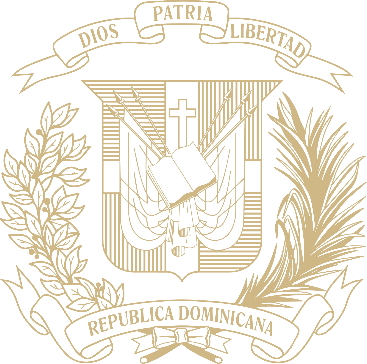 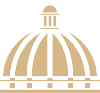 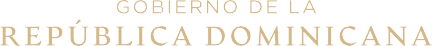 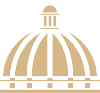 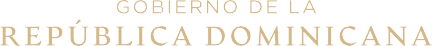 TABLA DE CONTENIDOSMemoria institucional 2021Resumen ejecutivo      Memoria institucional 2021Este Ministerio de Relaciones Exteriores (MIREX), en el cumplimiento de su misión de “Ejecutar la política exterior del Estado, vinculando la agenda y los planes de desarrollo del país en el plano internacional, de forma dinámica, sostenible y eficaz en beneficio de República Dominicana y sus nacionales”, a través de cada una de sus dependencias ha desplegado un conjunto de acciones en consonancia con los objetivos principales establecidos en el plan gobierno.Consciente de los desafíos que ha representado la pandemia del Covid 19 a nivel mundial y con el interés de construir una Cancillería moderna y un servicio exterior profesionalizado, se han implementados nuevas formas de comunicación y nuevos mecanismos para la prestación de los servicios institucionales, que han contribuido a elevar los niveles de eficiencia en la gestión. Asimismo, la garantía de derechos para nacionales y extranjeros, la promoción de las inversiones y exportaciones, y los avances significativos hacia el desarrollo de relaciones internacionales dinámicas, han permitido en los primeros seis meses del 2021: a) la acreditación de diplomáticos extranjeros para República Dominicana en modalidad virtual y a su vez, la acreditación de funcionarios dominicanos en las diferentes misiones en el exterior; c) Establecer nuevas relaciones diplomáticas; y c) El desarrollo de visitas oficiales, consultas políticas y acuerdos internacionales.Hemos desempeñado un papel más dinámico y de coordinación ante los diversos organismos internacionales atendiendo al desarrollo de posiciones conjuntas que han favorecido el nivel de presencia de República Dominicana en espacios multilaterales de incidencia y toma de decisiones ante la comunidad internacional, demostrando una vez más el liderazgo regional. Es así como para el periodo 2021-2022 ostentamos la Presidencia Pro Tempore de la Secretaria General Iberoamericana, escenario en el cual se impulsa la cooperación en materia de educación, cohesión social y la cultura.En este sentido, en el marco del 76o periodo de sesiones de la Asamblea General de las Naciones Unidas (ONU), República Dominicana en su calidad de Estado miembro ratificó el interés de buscar una solución pacífica a los problemas económicos y sociales que han generado en la región, como es el caso de la situación que atraviesa la República de Haití, la crisis política, social y de seguridad que desborda el marco constitucional, ante lo cual, el Gobierno liderado por el presidente Luis Abinader ha adoptado el compromiso de promover una política de buena vecindad y cooperación mutua con Haití, bajo el entendido de que la paz y la estabilidad dependen de la democracia, de un sólido desarrollo humano y de la firme protección de los derechos fundamentales en toda la isla.Durante su discurso, el mandatario también destacó la importancia del multiteralismo en el ámbito climático, y como dicha herramienta debe ser impulsada para combatir este problema mundial y sus efectos a largo plazo. Como defensor de los derechos humanos promueve un gobierno donde la democracia es el mejor sistema político a fin de garantizar la dignidad y bienestar de los dominicanos.Un hito importante que muestra la solidaridad y cooperación con el pueble haitiano, a partir de la asamblea citada, ha sido comunicado conjunto emitido por los mandatarios de Costa Rica y Panamá junto a República Dominicana, a fin de generar soluciones concretas integrales y sostenibles en un marco de respeto a la dignidad y los derechos humanos del pueblo Haitiano.Posterior al comunicado citado, los tres países conformaron la Alianza para el Desarrollo en Democracia, con el interés de ampliar sus capacidades de comercialización y posicionamiento en los mecanismos internacionales, así como, defender los derechos humanos y la promoción de la cultura democrática. Fueron realizados dos encuentros de esta alianza tripartita, el primero en Panamá y la Cumbre de los Presidentes celebrada en el país de la cual resultó la Declaración de Puerta Plata.En otro orden, como parte de las acciones para la implementación de las políticas migratorias y protección de los derechos humanos de los inmigrantes nacionales y extranjeros, el país ha desplegado un conjunto de acciones a los fines de regularizar la situación migratoria de los inmigrantes venezolanos en el país. Con la puesta en marcha del Plan de Normalización de los Venezolanos, se han emitido visas de estudios y de trabajo para más de 5,200 personas desde junio 2021 y la promulgación de la Circular SB: No.012/21, que les permite la apertura cuentas bancarias en cualquier institución financiera del país, aun cuando sus pasaportes hayan expirado. El actual gobierno ha puesto un énfasis especial en las políticas de protección a la diáspora. En ese orden, se mantienen de manera permanente los servicios de protección y asistencia a las dominicanas y dominicanos en el exterior, ofreciendo apoyo a nacionales en situaciones vulnerables, atención a deportados, protección a niños, niñas y adolescentes, y apoyo a las familias para traslado de cadáveres. Además de los servicios regulares desde cada uno de los consulados en el mundo, sumando más de 421,000 trámites completados durante el año. Se realizó el relanzamiento del Institución de Dominicanos y Dominicanas en el Exterior (INDEX), se emprenden acciones para enlazar a la diáspora de manera más activa al país y aunando esfuerzos para la vinculación de estos connacionales con su identidad y cultura dominicana. Se logró la apertura las oficinas del INDEX en Nueva York y en Boston. En el mismo contexto, se reconoció el esfuerzo y dedicación de 37 hombres y mujeres dominicanos y su destacada trayectoria y aportes para el desarrollo de la comunidad y el país. Asimismo, en consonancia con el interés de impulsar y promover proyectos novedosos entre descendientes de origen dominicano que no conocen nuestra cultura, con el objeto de diseminar nuestros valores y reconocer los dominicanos que han llevado el nombre de la nación con orgullo, se celebró el 2 de diciembre la 3ra entrega del Premio Internacional al Emigrante Dominicano Sr. Oscar de la Renta, siendo galardonada la señora Casilda Luna.Finalmente, como parte de las acciones para modernizar la cancillería y profesionalizar el servicio exterior, se han instaurados políticas institucionales con los propósitos siguientes: a) Aplicar de manera equitativa un sistema de compensación y beneficio tanto al personal del servicio exterior, como los colaboradores de la sede del ministerio; b) Capacitación de un total de 54 potenciales candidatos y candidatas a ser responsables de las Secciones Comerciales en Embajadas y Consulados dominicanos, quienes aportarían en atraer nuevas inversiones y cooperación en beneficio de la nación; c) Ahorros significativos en el uso de los recursos presupuestarios, significando más de RD$1,300,000 millones al Estado en el primer año de gobierno; d) Saneamiento de la nómina de personal en el servicio exterior procurando mantener acreditado todo el personal designado, en coherencia con lo establecido en el principio de reciprocidad de los Estados y atendiendo al grado e intensidad de las relaciones bilaterales.Información institucionalMarco filosófico institucionalMisiónEjecutar la política exterior del Estado, vinculando la agenda y los planes de desarrollo del país en el plano internacional, de forma dinámica, sostenible y eficaz en beneficio de la República Dominicana y sus nacionales.VisiónEl MIREX es una institución abierta y profesionalizada, orientada a resultados, que impulsa el liderazgo internacional del país y potencia la integración regional en beneficio del desarrollo nacional.ValoresTransparencia: Actuamos con integridad y honestidad en el manejo de los recursos institucionales, apegados al marco normativo de la administración pública y de los mecanismos de control para la rendición de cuentas.Eficacia: Hacemos un uso eficiente de nuestras capacidades humanas, materiales, tecnológicas y financieras para dotar al país de un ejercicio diplomático y consular efectivo que permita atender los desafíos del cambiante entorno mundial.Equidad: Tratamos a todos con un sentido de justicia y dignidad, de acuerdo con los derechos fundamentales, respetando las características particulares de cada persona. Reconocemos la diversidad de ideas, opiniones y prácticas, dentro del ordenamiento jurídico del país, como fundamento de la democracia y la convivencia pacífica.Sostenibilidad: Estamos comprometidos con los intereses nacionales e institucionales, aportando lo mejor de nuestro equipo para el logro de los objetivos de desarrollo del país.Base legalEl Ministerio de Relaciones Exteriores (MIREX), es el organismo encargado de la aplicación y coordinación de la política exterior trazada por el Presidente de la República, conforme a la Constitución y las leyes. El artículo 26 de la Constitución establece que la República Dominicana es un Estado miembro de la comunidad internacional, abierto a la cooperación y apegado a las normas del derecho internacional. Además, la Constitución establece un marco normativo general para la política exterior, orientado a: 1) reconoce y aplica las normas del derecho internacional, general y americano, en la medida en que sus poderes públicos las hayan adoptado; 2) las relaciones internacionales de la República Dominicana se fundamentan y rigen por la afirmación y promoción de sus valores e intereses nacionales, el respeto a los derechos humanos y al derecho internacional; 3) en igualdad de condiciones con otros Estados, la República Dominicana acepta un ordenamiento jurídico internacional que garantice el respeto de los derechos fundamentales, la paz, la justicia, y el desarrollo político, social, económico y cultural de las naciones; y 4) Se compromete a actuar en el plano internacional, regional y nacional de modo compatible con los intereses nacionales, la convivencia pacífica entre los pueblos y los deberes de solidaridad con todas las naciones (…). Constitución Politica, 2015.Los principales instrumentos legales que regulan el accionar el MIREX, se presenta a continuación: Constitución Dominicana, proclamada el día 13 de junio de 2015.La Ley Orgánica Núm. 630-16, del 28 de julio del 2016, del Ministerio de Relaciones Exteriores y del Servicio Exterior.El Decreto Núm. 142-17, que crea el Reglamento de la Ley Orgánica del Ministerio de Relaciones Exteriores y del Servicio Exterior, del 21 de abril de 2017.Decreto Núm 46-19 que establece el Reglamento de la Carrera Diplomática establecida en la Ley No. 630-16, Orgánica del Ministerio de Relaciones Exteriores y del Servicio Exterior. G. O. No. 10931 del 31 de enero de 2019.Decreto Núm. 303-17 que aprueba el reglamento del Instituto de Dominicanos y dominicanas en el Exterior (INDEX), del 28 de agosto del 2017.Estructura organizativaLa estructura organizativa del Ministerio de Relaciones Exteriores (MIREX), fue elaborada conforme a las disposiciones de la Ley núm. 630-16, del Ministerio de Relaciones Exteriores y del Servicio Exterior y su Reglamento de Aplicación, y refrendada por el Ministerio de Administración Pública (MAP) mediante las siguientes resoluciones:Resolución núm. 03-2016; que aprueba la estructura organizativa del Ministerio de Relaciones Exteriores (MIREX).Resolución núm. 03-2017; que aprueba y completa la estructura de las áreas que integran el Ministerio de Relaciones Exteriores (MIREX).Resolución núm. 03-2020; que modifica la Resolución 03-2017, que aprueba la estructura organizativa del Ministerio de Relaciones Exteriores (MIREX).Ilustración 1 Estructura organizativa del Ministerio de Relaciones Exteriores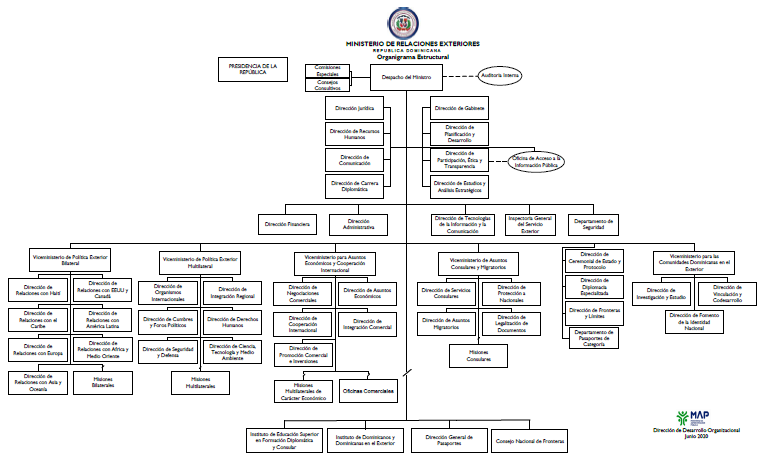 Planificación estratégica institucionalDespués de ocho meses en proceso de formulación del Plan Estratégico Institucional (PEI), iniciando con la fase de diagnóstico y hasta la emisión de la Resolución aprobación No. 02-21, han quedado establecidos los lineamientos estratégicos que orientan la gestión de Ministerio de Relaciones Exteriores hasta el 2024. En resumen, el PEI esta estructura en 4 Ejes Estratégicos, que a su vez integran un total de 9 objetivos y 22 resultados estratégicos. Adicionalmente, se incorporan al plan 55 productos estratégicos que vinculan el mismo con la planificación operativa de las distintas áreas del MIREX. Los Ejes y Objetivos Estratégicos consignados en el PEI 2021-2024, son:Tabla 1: Ejes y objetivos del PEIEl Plan Estratégico aprobado fue socializado en reunión con viceministros, directores y enlaces de planificación designados para cada dirección. Asimismo, se iniciaron los esfuerzos de socialización de la Misión, Visión, Valores y Ejes Estratégicos a todo el personal a través del correo institucional y a grupos de interés por medio de redes sociales.El Plan Estratégico fue revisado por el Ministerio de Economía, Planificación y Desarrollo (MEPyD) como órgano rector del tema e inscritos los principales productos en la plataforma RUTA en la cual se recoge la producción de las instituciones para consolidar en el Plan Nacional Plurianual del Sector Público (PNPSP). Asimismo, fue remitido el primer reporte de seguimiento con los avances alcanzados al 30 de noviembre del presente año, para cada uno de los productos priorizados, además de otras acciones relevantes logradas que contribuyen al fortalecimiento de las relaciones bilaterales y el posicionamiento frente a organismos internacionales.Resultados misionalesInformación cuantitativa, cualitativa e indicadores de los procesos misionalesEn el gobierno del cambio se reconoce que la democracia es la opción con la que los países deben trabajar a fin de salir adelante y República Dominicana en acuerdo con Estados hermanos ha establecido y desarrollado acciones dirigidas a proteger a sus ciudadanos, generar empleos, desarrollar el aspecto económico y bienestar social del país. En el proceso de implementación de la política exterior definida por el presidente de la República, durante el periodo enero a noviembre del 2021 se coordinaron un conjunto de acciones en el orden siguiente:Politica exterior bilateralPolitica exterior multilateralNegociaciones comerciales y cooperación internacionalAsuntos consulares y migratoriosAtención a las comunidades dominicanas en el exterior.Dichas acciones se describen en el presente documento, iniciando con la información relativa a un hecho histórico que ha impulsado el gobierno del cambio para dar respuestas a los retos actuales de la región, esto es:  Alianza para el desarrollo en democraciaEn el marco de la 76 Asamblea General de las Naciones Unidas (ONU), en el mes de septiembre, los presidentes de Costa Rica, Carlos Alvarado; de Panamá, Laurentino Cortizo Cohen, y Luis Abinader, de República Dominicana, subscribieron un comunicado conjunto a fin de estructurar de soluciones concretas, integrales y sostenibles para la franja del Caribe y Centroamérica. Asimismo, expresaron su profunda preocupación por la crisis que atraviesa la vecina República de Haití, agregando que se debe prestar atención inmediata al impacto que está generando sobre la región, en particular las graves consecuencias migratorias.Como parte de los compromisos asumidos y dada la importancia de construir una región estable que permita el nivel de desarrollo social y económico para fomentar el bienestar y la esperanza de los ciudadanos de los Estados de Costa Rica, Panamá y República Dominicana, sus mandatarios reunidos en el marco de la Alianza para el desarrollo en democracia, en la ciudad de Panamá, en el mes de octubre, propusieron a la comunidad internacional una serie de acciones urgentes en favor de Haití, mediante una Declaración Conjunta a fin de lograr el desarme y fortalecer su sistema de seguridad, así como crear un plan integral para el desarrollo y construcción de infraestructura pública que genere empleos masivos y mejore la calidad de vida de la población haitiana.A los fines de continuar el diálogo sobre los problemas de la región iniciados en el mes de octubre en Panamá, se celebró en la ciudad dominicana de Puerto Plata una reunión trilateral entre los presidentes de Costa Rica, Panamá y República Dominicana. En el marco de la tercera reunión de la Alianza para el Desarrollo en Democracia, los jefes de Estados examinaron respuestas articuladas a los desafíos que enfrenta la región y fortalecieron lazos en materia de oportunidades de negocios, con la firma de la “Declaración de Puerto Plata”.Dicha Declaración englobó la importancia del memorando de entendimiento que fue suscrito por los ministros de comercio de cada uno de los países, el cual dispone la creación de un grupo de trabajo ministerial para profundizar sinergias e intercambiar sobre potenciales oportunidades de regionalización en las cadenas de valor entre las Partes. Esta propuesta regional responde a la necesidad de promover el crecimiento económico en el marco de la democracia, los derechos humanos y los objetivos de desarrollo sostenible, a la luz de los retos que deja la pandemia a causa de la Covid-19. También respaldaron la iniciativa de crear un Consejo Empresarial de Alto Nivel que formule recomendaciones a los gobiernos y fomente un relacionamiento entre el sector privado de la Alianza y el sector privado de otros aliados estratégicos como Estados Unidos de América. Asimismo, se desarrollaron acciones de política exterior descritas a continuación:Acciones en materia de política exterior bilateralLos esfuerzos del Viceministerio de Política Exterior Bilateral (VPEB) y sus direcciones para la implementación de las acciones programadas, le permitieron alcanzar el 100% al primer semestre del año, como se muestra en la gráfica siguiente:Gráfico 1: Avances en la implementación de la política exterior bilateral año del 2021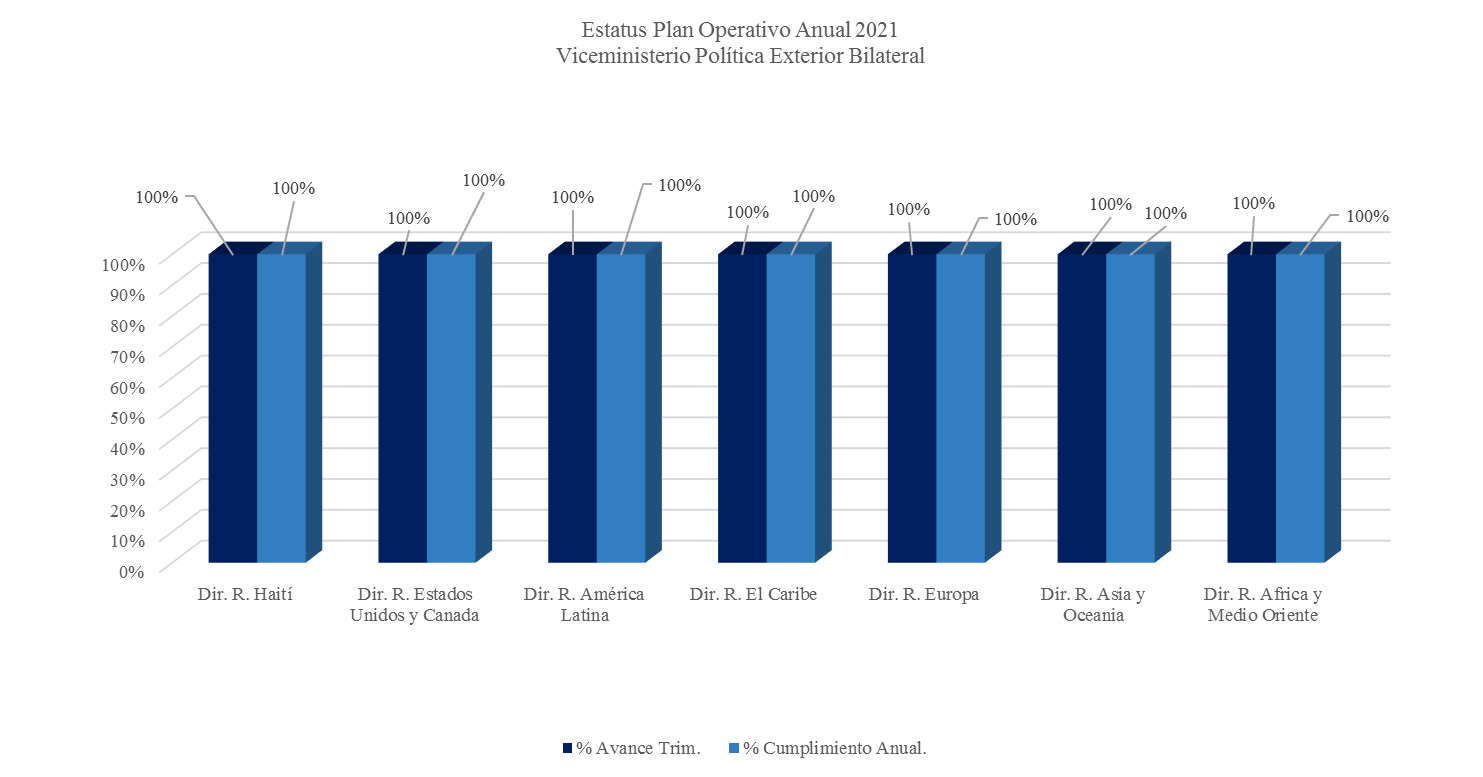 Los principales trabajos desarrollados en el marco de la política exterior bilateral, se describen a continuación:Estados Unidos de América Modificación Carta de Acuerdo de Cooperación Antinarcóticos. Con el propósito de desarrollar la profesionalización de las fuerzas del orden, ampliar las capacidades de lucha contra el narcotráfico y combatir el crimen organizado transnacional el Gobierno dominicano apoyado por el programa económico Iniciativa de Seguridad para la Cuenca del Caribe (CBSI), firma el 28 de abril con los Estados Unidos de América la modificación de la enmienda 4 de la Carta de Acuerdo de Cooperación Antinarcóticos y Aplicación de la Ley, de fecha 11 de abril del año 2013; través de este acuerdo impulsado por ambas naciones, se proporcionaron  6.6 millones de dólares en apoyo durante el próximo año para financiar el entrenamiento de la Policía Nacional Dominicana garantizando el cumplimiento de normas policiales profesionales desde los protocolos del uso de la fuerza y la seguridad ciudadana, entre otros aspectos.En el 2021 fueron celebradas dos diálogos de alto nivel entre el gobierno de Estados Unidos de América y República Dominicana, en abril y octubre, respectivamente, ambos encabezados por el presidente Luis Abinader y la participación del encargado de negocios, a. i., de la embajada de los Estados Unidos, Robert Thomas, y la administradora de la Agencia de los Estados Unidos para el Desarrollo Internacional (USAID), Samantha Power, en el cual el gobierno dominicano reiteró su compromiso con la implementación de reformas institucionales para promover los derechos humanos, la democracia y la transparencia para todos los dominicanos con la asistencia estadounidense.Asimismo, se firmó un Memorándum de entendimiento que aborda las necesidades de capacitación de la Cámara de Cuentas y se establecen prioridades a ejecutarse de manera colaborativa. Estado Libre Asociado de Puerto RicoEl Ministro de Relaciones Exteriores dominicano, Roberto Álvarez sostuvo una reunión virtual con el Secretario de Estado de Puerto Rico Larry N. Seilhamer Rodríguez, en donde acordaron realizar una agenda de trabajo para dar seguimiento a los acuerdos entre ambos Estados, en coordinación con los miembros de la Comisión Mixta Bilateral RD-PR; y a su vez repasaron la agenda bilateral de ambos Estados.Fue firmada una Declaración Conjunta para la Alianza Estratégica entre República Dominicana y Puerto Rico, dirigida a fortalecer las relaciones comerciales, culturales, deportivas, de cooperación, entre otras áreas de interés mutuo. En el acto, el presidente Luis Abinader manifestó que, con la firma de este instrumento, se renuevan y reafirman las relaciones entre ambos países, así como los nuestros vínculos y compromisos de promover la prosperidad y los valores humanos, a través de mecanismos de cooperación y de intercambio, apuntando al desarrollo del comercio bilateral, las inversiones y el turismo, entre otras prioridades".CanadáII Reunión de Consultas Políticas entre República Dominicana y Canadá, en el cual que se abarcaron temas de alto interés para ambas naciones, así como oportunidades de cooperación internacional, migración haitiana y gobernanza inclusiva. De este evento, se han desprendido otras iniciativas que se han realizado en el transcurso del primer semestre de 2021, tales como: (i) reuniones técnico-preparativas para la colaboración bilateral en el tema de Haití; (ii) creación de mesa de a los fines de homogeneizar la estrategia comercial con Canadá.Encaminados a fortalecer la posición del país, se logró que el Departamento de Seguridad Nacional de los Estados Unidos de América, añada a la lista de países a República Dominicana, dentro de los elegibles para visa H-2B. Los dominicanos podrán optar por este tipo de visas para trabajar en Puerto Rico, estado libre asociado de Estados Unidos, que está requiriendo personal para el área de la construcción, así como en otros estados de referida nación.Con el propósito de recapitular los logros y avances de las relaciones entre Canadá y República Dominicana, se celebró Conferencia en conmemoración del 67º aniversario del establecimiento de las relaciones diplomáticas dominico-canadienses, en la que se discutieron temas como los hechos históricos y la agenda bilateral entre ambos países, además de los retos y oportunidades que se presentan en la actualidad. El Ministerio de Relaciones Exteriores coordinó el encuentro con una misión comercial, 25 empresas y representantes de entidades públicas proveniente de Canadá y el Centro de Exportación e Inversión de la República Dominicana (ProDominicana),a fin impulsar actividades comerciales y de inversión, así como presentar la oferta exportable y oportunidades de inversión en los sectores de turismo, proyectos APP, zonas francas y la reactivación de las relaciones económicas bilaterales entre ambos países.República de HaitíFirma declaración conjunta. Con la voluntad de impulsar la colaboración entre ambas naciones en sus agendas bilaterales, los presidentes de República Dominicana Luis Abinader y el presidente de la República de Haití Jovenel Moïse, sostuvieron un encuentro para dar a conocer la declaración conjunta en el cual reafirmaron el compromiso de cooperación y de respeto a la soberanía que caracterizan las históricas relaciones de amistad. Entre los compromisos pronunciados en dicha declaración, cabe resaltar: La disposición de ambos países y sus instituciones de trabajar en el proceso de identificación y de inscripción en el registro civil haitiano de todos los ciudadanos haitianos que estén en territorio dominicano.Cooperar en la construcción de hospitales generales en territorio haitiano, con la colaboración de la comunidad internacional que ha mostrado su voluntad de financiar hospitales en Haití. Tomar las medidas apropiadas, cada país en su propio territorio, para reforzar la seguridad y la vigilancia fronteriza, y eliminar las actividades ilícitas que tiene lugar en la frontera, entre ellas: flujo migratorio irregular, el tráfico y la trata de personas, el flujo de armas, el narcotráfico y el robo de ganado. En el mismo orden, ambos mandatarios se comprometieron a iniciar el proceso de negociación para delimitar las fronteras marítimas entre los dos países. Trabajar para planificar una matriz de interconexión energética entre ambos países, priorizando las energías renovables (eólica, solar, biomasa, hidroeléctrica) que permita el intercambio del excedente de energía de un país a otro. Asimismo, cooperar de manera mutua y sostenible en los campos de la energía, la producción agrícola e industrial, el combustible para cocinar y los esfuerzos para frenar la desertificación.Cada semana se realizan reuniones de seguimiento a la Declaración antes citada, mediante el mecanismo de mesas de trabajos con la Embajada de Haití con el propósito de encaminar las acciones y fortalecer las relaciones bilaterales. También, se presentó el Proyecto de Ruta Marítima entre ambas naciones y se efectuaron reuniones para abordar y plantear solución al tema de los visados de estudiantes haitianos. Proyecto de salud frontera haitiana. Con el fin de reducir el uso continuo de los hospitales dominicanos por nacionales haitianos, el presidente Luis Abinader y el canciller Roberto Álvarez se reunieron en el mes de marzo con varios embajadores acreditados en el país interesados en cooperar en el proyecto de construcción de los centros de salud en la República de Haití, específicamente en la parte haitiana que hace frontera con Dajabón.Situación Rio Dajabón o Masacre. Con el propósito de desarrollar las acciones necesarias para mantener una política de buena vecindad con Haití, el Gobierno dominicano acordó realizar una reunión con la Comisión Mixta Bilateral Dominico-Haitiana, para avanzar en el conocimiento de fondo y posible solución al impase que se ha presentado por la construcción del canal de riego en la zona norte de la frontera en la rivera oeste del río Dajabón o Masacre.Declaración Conjunta Reunión binacional. Considerando el interés de trabajar de manera conjunta para crear los mecanismos que garanticen el manejo sostenible de las cuencas hidrográficas transfronterizas y el uso adecuado de los cursos de aguas binacionales; y en cumplimiento con lo establecido en el Tratado de Paz, Amistad perpetua y Arbitraje firmado el 20 de febrero del 1929 entre el gobierno de la República Dominicana y la República de Haití, donde se refiere el derecho que tienen ambas naciones de utilizar las aguas de los ríos que se encuentran en la zona fronteriza de manera justa y equitativa, fue firmada una declaración y se acordó:Seguir compartiendo informaciones relativas a todas las obras en materia hídrica realizada y a realizarse en la zona fronteriza.Crear una Mesa Técnica para mejor entendimiento de los trabajos realizados en la zona fronteriza, en el marco de la Subcomisión de Medio Ambiente y Agricultura de esta Comisión Mixta Bilateral, con miras a la conformación de la Mesa Hídrica Binacional.Elaborar, en el marco de la mesa técnica, un protocolo técnico para el manejo coordinado de todas las cuencas hidrográficas transfronterizas, para garantizar la gestión de los recursos de manera conjunta de acuerdo a lo establecido en el Tratado de 1929 y a las normas de Derecho Internacional.Las dos partes acuerdan, de considerarlo necesario, gestionar asistencia técnica internacional en la materia.Reunión del Consejo de Seguridad y Defensa Nacional para analizar la situación de la frontera y la apertura del comercio. Con el propósito de dar seguimiento al desarrollo de los acontecimientos en el vecino país y asegurar la seguridad transfronteriza, luego del magnicidio del presidente Jovenel Moise, los miembros del Consejo de Seguridad y Defensa Nacional designado por el presidente Luis Abinader para estos fines, sostuvieron un encuentro para pasar revista situación de la región fronteriza y monitorear la apertura limitada de los mercados binacionales, así como de las exportaciones de alimentos para abastecer el comercio, atendiendo razones humanitarias.República Federativa del BrasilCooperación técnica en materia de salud. Celebración de reunión con la Embajada de la República Dominicana en Brasil para tratar el interés de la Agencia Brasileña de Cooperación (ABC) en ofrecer cooperación técnica enfocada en el área de la salud en zonas fronterizas con Haití. En el marco de estas relaciones bilaterales, se realizó el lanzamiento del documental “110° Años de Relaciones Diplomáticas entre la República Dominicana y la República Federativa de Brasil”, en coordinación con la Embajada de la República Dominicana en Brasil.Asimismo, se logró la entrada en vigencia del acuerdo de supresión de visado entre República Dominicana y Brasil mediante el cual los ciudadanos de ambos países que posean pasaportes comunes u ordinarios válidos, podrán ingresar, transitar y salir con fines turísticos o de negocios, y permanecer en sus respectivos territorios por un máximo de 120 días.  República de ColombiaII Reunión del Mecanismo de Diálogo Político Bilateral. Con el propósito de reafirmar los lazos de amista y fraternidad entre República Dominicana y República de Colombia, el Canciller Roberto Álvarez junto a su homóloga Claudia Blum, presidieron la II Reunión del Mecanismo de Diálogo Político Bilateral modalidad virtual, dirigida a profundizar las relaciones diplomáticas en el marco del compromiso con los valores de la democracia, resaltar la importancia de la cooperación y la promoción de la industria agropecuaria, así como el fomento del comercio y la inversión. Asimismo, durante el encuentro, los ministros de Relaciones Exteriores suscribieron el Memorando de Entendimiento sobre Cooperación entre la Academia Diplomática Augusto Ramírez Ocampo y el Instituto de Educación Superior en Formación Diplomática y Consular Dr. Eduardo Latorre (INESDyC), a fin de promover la formación de personal diplomático, así como el intercambio de experiencias, personal académico, alumnos, investigaciones y metodologías académicas.Con la finalidad de impulsar el crecimiento y desarrollo tecnológico se firmó el Acuerdo de Cooperación Académica entre el Instituto De Educación Superior en Formación Diplomática y Consular (INESDYC) y la Universidad El Bosque, de La República de Colombia, el 8 de septiembre del 2021.Estados Unidos MexicanosCon el propósito de dinamizar las Relaciones Bilaterales de República Dominicana con los Estados Unidos Mexicanos, el Ministerio de Relaciones Exteriores desarrollo acciones de acercamiento y consulta política, celebrándose la I Reunión del Mecanismo de Consultas sobre Temas de Interés Común a nivel Viceministerial con los Estados Unidos Mexicanos, el 20 de abril del año 2021.República de GuatemalaAcuerdo sobre el libre ejercicio de actividades remuneradas para dependientes del personal diplomático, consular, administrativo y técnico entre el Ministerio de Relaciones Exteriores de República Dominicana y el Ministerio de Relaciones Exteriores de la República de Guatemala, el 26 de noviembre de 2021.Reino de EspañaFirma del Memorándum de Entendimiento para el Establecimiento de Consultas Políticas entre República Dominicana y el Reino de España, abril del 2021.Unión Europea. Celebración de un Diálogo Político con la Unión Europea, en el mes de mayo, en el cual se pasó balance sobre temas de interés mutuo, como mecanismos y apoyo para la reactivación económica del Caribe y Europa, donación de vacunas contra el COVID y materiales médicos, derechos humanos, exención de visado Schengen para dominicanos, soluciones posibles al cambio climático, así como posiciones conjuntas a asumir en el futuro a nivel multilateral. También se abordó el tema haitiano, donde la República Dominicana solicitó tanto a la UE como a los países con jefes de misiones presentes cooperación en el desarrollo de una agenda común de apoyo a la vecina nación.Federación de RusiaDando continuidad a la línea estratégica orientada a facilitar la movilidad de pasajeros desde y hacia la República Dominicana, se logró la entrada en vigor el Acuerdo entre la República Dominicana y el Gobierno de la Federación de Rusia sobre las condiciones de supresión de formalidades de visado.Con el propósito de fortalecer las Relaciones Bilaterales se realizó una reunión de Consulta Política República Dominicana-Rusia, julio de 2021, en la cual se hicieron propuestas a favor de la nación, así como la reevaluación de indicadores establecidos por la Comisión de Control de Coronavirus rusa, reconsideración de avances en materia de vacunación contra el COVID y apelar a las garantías ofrecidas por el Plan de Recuperación Responsable del Turismo, dialogo que otorgó como resultado favorable para el país la reapertura de los vuelos entre ambos países. Asimismo, se solicitó evaluar un incremento de las becas educativas otorgadas por el gobierno ruso a favor de los dominicanos y apoyo en la transformación de la carrera diplomática, cuyos resultados veremos en los meses por venir.República de SerbiaEntrada en vigor el Acuerdo de Supresión de Visados para Pasaportes Diplomáticos y Oficiales entre la República Dominicana y la República de Serbia.Corea Firma de un Memorándum de entendimiento con la Universidad ASSIST de Corea para que estudiantes dominicanos reciban becas y puedan cursar maestrías en administración de empresas, de fecha 21 de abril del 2021.República Popular ChinaSe logró el Segundo acuerdo de cooperación económica y técnica con la República Popular China, por un monto, no reembolsable, ascendente a doscientos millones de yuanes de RMB, destinados a financiar futuros proyectos acordados entre ambas partes.Estado del Japón Con el propósito de dinamizar las Relaciones Bilaterales se inició el proceso de conversaciones para socialización de fecha y elaboración de las agendas consultas políticas, en coordinación con la Embajada de Japón en la República Dominicana.Asimismo, se logró el canje de notas con Japón para el financiamiento de 200 millones de dólares por concepto de asistencia de emergencia en respuesta a la crisis por el coronavirus en el país. Y la firma del canje de notas para el préstamo "Programa de eficiencia energética" con Japón de fecha 6 de octubre de 2021, por un valor de USD 35 millones, con el objetivo apoyar los esfuerzos del gobierno de República Dominicana para promover el ahorro de energía en el sector público, reducir las emisiones de gases de efecto invernadero, así como la mitigación de los efectos del cambio climático.África y Medio OrienteCon la finalidad de estrechar los vínculos relacionados con las políticas, pero también en materia cultural, económicas y geográficas se desplegaron una serie de acciones a fin de fortalecer las relaciones diplomáticas con los países de África y Medio Oriente, detalladas a continuación: Apoyo al Proyecto de hermanamiento de ciudades entre Belén (Tierra Santa) en el Estado Palestino y Barahona en República Dominicana.Colaboración para el convenio para evitar doble tributación, prevenir evasión y elusión en materia de impuestos sobre la renta entre los Emiratos Árabes Unidos y República Dominicana.Seguimiento a propuesta de acuerdo de cooperación bilateral en educación superior sobre intercambio de estudiantes universitarios de República Dominicana y República de Sudáfrica.Propuesta de acuerdo bilateral entre las escuelas diplomáticas de República Dominicana y la República de Sudáfrica.Impulso a la propuesta de acuerdo donde los conyugues del personal diplomático designados en Sudáfrica puedan ejercer labores remuneradas.Apoyo a la promoción del acuerdo entre el gobierno de Sudáfrica y el gobierno dominicano de exención de visado propuesto para diplomáticos y funcionarios. Colaboración para el acuerdo en materia cultural entre la República Árabe de Egipto y la República Dominicana.  Cooperación en la modificación y aprobación, por parte de las autoridades de Egipto, del “Memorándum de entendimiento administrativo de cooperación en el campo del turismo entre el Ministerio de Turismo y Antigüedades” de la República Árabe de Egipto y el Ministerio de Turismo de República Dominicana.Relanzamiento convenio propuesta firma de acuerdo de cooperación y de intercambio cinematográfico entre el Centro Cinematográfico Marroquí y la Dirección General de Cine de la República Dominicana (DGCINE).  Impulso al proyecto de memorando de entendimiento para la cooperación entre el Departamento de Antigüedades del Estado de Libia y el Centro Nacional de Conservación de Obras de Arte y Documentos (CENACOD).Conferencia “Prevención de Incendios Forestales” efectuada los días 13, 20 y 27 de octubre del 2021 y contó con la participación de funcionarios del Ministerio de Medio Ambiente.Presentación de informes de la embajada dominicana en el Cairo, sobre asuntos económicos y políticos, así como la posible reelección del presidente de la Liga Árabe. Embajada Dominicana en la Habana: informe-perfil de países concurrentes con República Dominicana acreditados en la Habana, con la finalidad de afinar relaciones con las embajadas africanas y del medio oriente a través de visitas oficiales a Cuba. Establecimiento de nuevas relaciones diplomáticasEn el marco de la 76va asamblea general de naciones unidas a través de la misión permanente con Madagascar, Granada, Gabón, Malawi, Bután, Comoros, Lesoto, Somalia y Mauritania, de Europa con Moldavia, asimismo, se realizaron acercamientos con representantes de diferentes países. Durante la asamblea fue presentada nota diplomática de la embajada de Zimbawe en Sudáfrica sobre intención de designar embajador en la República dominicana. Acreditación de diplomáticos en el paísCumpliendo con la voluntad y el compromiso asumido por el Estado Dominicano de mantener y promover relaciones de respeto, cooperación y colaboración entre las naciones del mundo, a través de este Ministerio de Relaciones Exteriores se recibieron las Cartas Credenciales de funcionarios designados como Embajadores Extraordinarios y Plenipotenciarios ante el Gobierno dominicano por los veinte (20) países siguientes: En el mismo orden, fueron recibidas, en modalidad virtual, las Copias de Estilo de las Cartas Credenciales de otros siete (7) nuevos embajadores concurrentes para República Dominicana con sede en Cuba, México y Finlandia, a citar:República de Finlandia, señor Ikonen Pertti; República de Kenia, el señor Anthony Mwaniki Muchiri; República Democrática Federal de Etiopía, señor Shiba Mamo Kedida; República Helénica (Grecia), señora Stella Bezirtzoglou; República de Australia, señor Remo Moretta;  República de Namibia, señor Samuel Hendrik / Góagosed; República de Djibouti, señor Nasser Mohamed Ousbo.Delimitación de las fronteras Firma de Acuerdo de delimitación de fronteras marítimas entre República Dominicana y el Reino de los Países Bajos, el cual marca el contorno entre ambos países en el mar Caribe, respetando la soberanía y jurisdicción de ambos Estados y de conformidad con el artículo 239 de la Convención de las Naciones Unidas sobre el Derecho del Mar (CONVEMAR). Con dicho acuerdo los Estados se comprometen a facilitar el desarrollo y la realización de investigaciones científicas.Resultados destacados de las embajadas dominicanas en el exterior En cumplimiento con el plan del gobierno de impulsar la verdadera labor dinamizadora de las misiones diplomáticas dominicanas en el exterior, cada una de estas representaciones ejecutó una serie de acciones en consecución de las metas establecidas en el Plan Estratégico Institucional, citadas a continuación:Presentación de acreditación diplomática de los jefes de misión certificando sus designaciones como representante oficial del Estado dominicano. Elaboración de los Planes Operativos Anuales (POA).Evaluación y elaboración de acciones de personal, a fin de dotar cada misión de funcionarios capacitados y enfocados a objetivos.Celebración de reuniones con las autoridades del país receptor a fin de sentar las bases para la promoción de la inversión, el comercio y por el fortalecimiento de la marca país.Coordinación para el intercambio comercial y las inversiones en las áreas de la agricultura, la minería, el sector eléctrico y las zonas francas.Gestión para incrementar el flujo turístico hacia la República Dominicana, por medio de la evaluación de aumento de números de vuelos y la apertura de nuevas rutas aéreas, mediante el establecimiento de contacto con agencias y promotores de viajes, Promoción y celebración de eventos de promoción turística.Participación en diversos encuentros, seminarios y actividades culturales.Promoción de República Dominicana en el escenario internacional, enfocado en los campos de la cooperación, educación, salud, ciencia, tecnología, defensa, agricultura, comunicaciones, seguridad pública, cultura y el deporte.Se desarrollaron iniciativas en el ámbito del multilateralismo, para la promoción de asociaciones agroalimentarias a fin de transferir conocimientos para la seguridad alimentaria, el desenvolvimiento rural, la inversión productiva, la sustentabilidad y la creación de cadenas de valor locales.Negociación de instrumentos jurídicos a fin de estrechar las relaciones diplomáticas, la cooperación y el hermanamiento entre Estados.Es importante destacar el trabajo realizado por las Embajadas de la República Dominicana en Canadá, Rusia Portugal, Francia y Japón, con la coordinación de acciones para la atracción de inversionistas, habilitación de vuelos para la recepción de turistas en diferentes destinos del país, promoción del turismo, la oferta de bienes y servicios, su gestión a los fines de estrechar lazos políticos, sociales y culturales de la nación con otros Estados. Acciones en materia de política exterior multilateralLos esfuerzos del Viceministerio de Política Exterior Multilateral (VPEM) y sus direcciones para la implementación de las acciones programadas, generaron los resultados siguientes: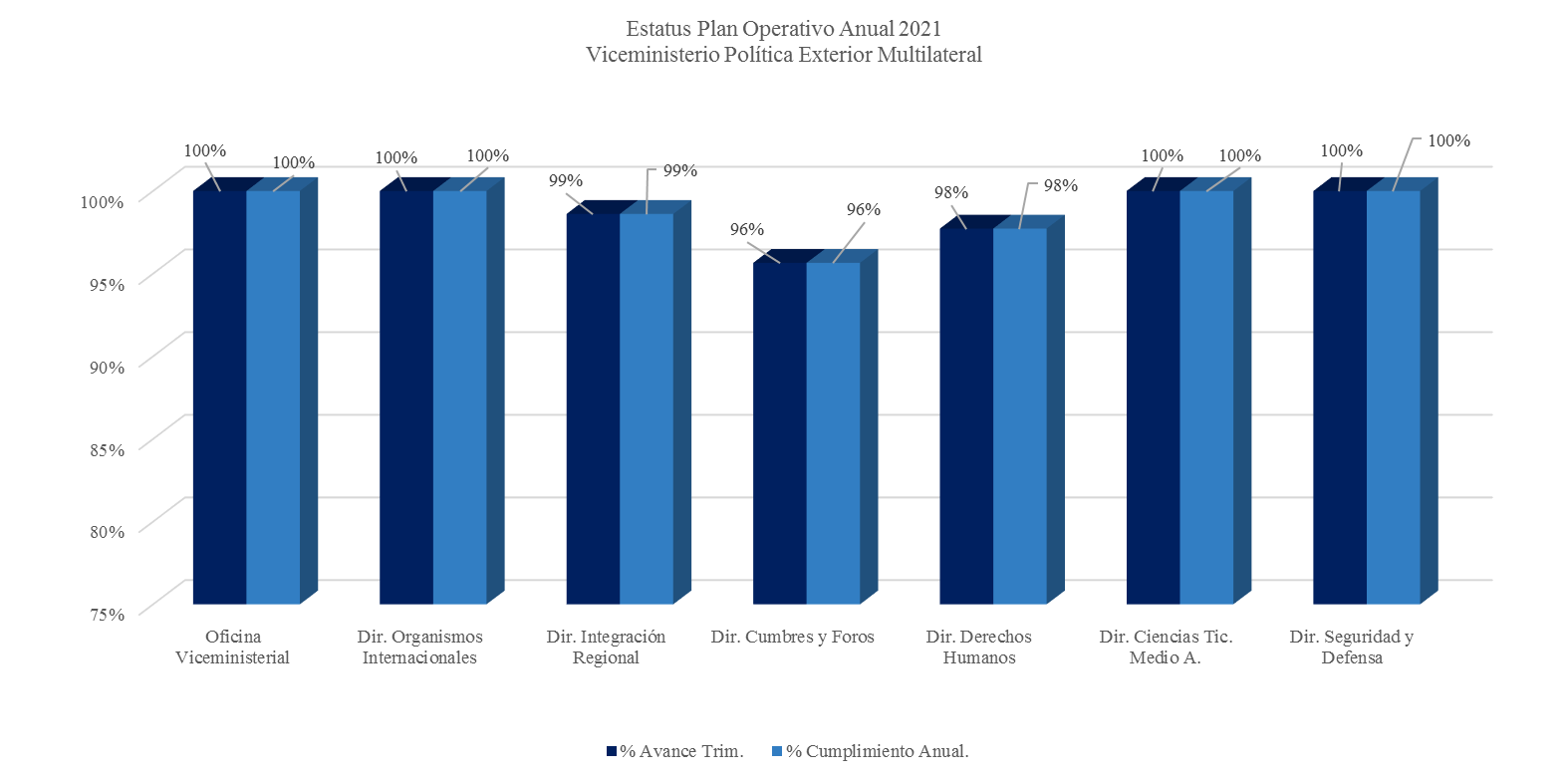 A continuación, se describen los trabajos realizados por cada una de las dependencias del VPEM para el fortalecimiento de la presencia de República Dominicana en organismos internacionales.Organización de las Naciones Unidas (ONU)República Dominicana consolidó su liderazgo en los distintos espacios auspiciados por la Asamblea General de las Naciones Unidas y sus distintos órganos y agencias especializadas, con su participación activa evidenciada en las siguientes actividades:14º congreso oficial de las Naciones Unidas. República Dominicana participó en el mes de marzo en el 14º congreso oficial de las Naciones Unidas sobre prevención del delito y justicia penal, en formato híbrido en Kyoto, Japón con el tema central “Promoción de la prevención del delito, la justicia penal y el estado de derecho: hacia el cumplimiento de la agenda 2030”; este encuentro de alcance mundial sobre prevención del delito y justicia penal tiene como objetivo reforzar las alianzas entre las distintas partes de la comunidad internacional a fin de alcanzar los Objetivos de Desarrollo Sostenible establecidos por la Organización y asumidos por los Estados miembros.64º periodo de sesiones de la Comisión de Estupefacientes. Celebrado en formato híbrido del 12 al 16 de abril del 2021, en Viena, Austria. Donde se destacó el esfuerzo del Gobierno dominicano por ofrecer tratamiento a las personas afectadas por el consumo de estupefacientes, para prevenir y evitar su uso, implementando un modelo de atención integral coordinada y funcional. Se fortalecieron los esfuerzos en el área de la prevención en coordinación con la UNODC a través de los programas “juega y vive; construyendo familias y, habilidades parentales”. Igualmente se implementaron dispositivos para la instalación de un Sistema de Alerta Temprana (SAT) para identificar el surgimiento de nuevas sustancias psicoactivas (SNP).58º período de sesiones de la Comisión sobre la Utilización del Espacio Ultraterrestre con Fines Pacíficos (COPUOS) Subcomisión de Asuntos Científicos y Técnicos, en formato hibrido del 19 a 30 de abril de 2021, en Viena, Austria. República Dominicana electa vicepresidenta de la 76a Asamblea General. Resultado del liderazgo creciente que ejerce el Estado dominicano en el seno del más importante organismo multilateral, el Ministerio de Relaciones Exteriores comunicó que República Dominicana resultó electa para ocupar una de las vicepresidencias del 76a período de sesiones de la Asamblea General de las Naciones Unidas para el período 2021-2022. Firma de acuerdo académico entre el Instituto de Educación Superior en Formación Diplomática y Consular (INESDyC) y el Instituto de las Naciones Unidas para la Formación Profesional e Investigaciones (UNITAR). Con el interés de fomentar la investigación académica y fortalecer los procesos de capacitación, el INESDyC de este Ministerio de Relaciones Exteriores suscribió un memorándum de entendimiento con el UNITAR, un prestigioso órgano académico que ofrece soluciones innovadoras de aprendizaje dirigidas a personas y organizaciones, contribuyendo a mejorar el proceso de toma de decisiones a nivel mundial y al desarrollo de habilidades en el entorno diplomático. Diálogo nacional previo Cumbre Mundial 2021 de Sistemas Alimentarios de las Naciones Unidas. Con la finalidad de plantear alternativas para disminuir el impacto del cambio climático en la producción agropecuaria, mejorar la nutrición de la población dominicana, así como el suministro de alimentos en tiempos de COVID-19, en el marco de la Cumbre Mundial 2021 de Sistemas Alimentarios de las Naciones Unidas, los Ministerios de Relaciones Exteriores y de Agricultura realizaron el primer diálogo nacional con instituciones gubernamentales y del sector privado, en el cual reconocieron el trabajo realizado por las Misiones permanentes dominicanas en la ONU y en la Organización para la Alimentación y la Agricultura (FAO), en coordinación con la Oficina de Tratados Comerciales Agrícolas del Ministerio de Agricultura. En este sentido las instituciones antes mencionadas representaran la nación ante la ONU, NYC con la oportunidad de presentar posiciones y propuestas para que los demás Estados miembros lleguen a acuerdos en procura de optimizar las acciones para enfrentar el cambio climático y asegurar la alimentación de nuestras poblaciones.74ª Asamblea Mundial de la Salud, que se celebró en formato virtual desde el 24 de mayo 2021, en donde se definieron posiciones sobre seis (6) propuestas de resoluciones, entre las que se destacan la declaración de Estados Unidos y Canadá sobre la agenda de inmunización 2030.  Y una declaración conjunta para tratar el caso de Israel y la 109º Reunión de ministros de Trabajo.Reunión de Alto Nivel en Naciones Unidas sobre el VIH/SIDA, celebrada del 8 al 10 de junio, fue convocada por el presidente de la Asamblea General, y donde los Estados miembros de las Naciones Unidas adoptaron un nuevo documento: Declaración política sobre el VIH y el SIDA: Poniendo fin a las desigualdades y encaminándose para acabar con el SIDA al 2030, 109º Reunión de la Conferencia Internacional del trabajo, celebrada en junio, la cual se concentró en la pandemia de la COVID-19. Declaración de República Dominicana en las Naciones Unidas a raíz del asesinato del presidente de la República de Haití Jovenel Moïse. Declaración hecha por José Blanco, Embajador permanente ante la ONU, quien inició sus palabras presentando ccondolencias al Pueblo y Gobierno de Haití, así como a las familias de los afectados. Asimismo, se pronunció sobre la necesidad de que la comunidad internacional, asuma de una vez y por todas, el tema haitiano como uno de altísima prioridad y de permanente seguimiento, no solo para la región, sino también para toda la comunidad internacional.Además, comunicó el desacuerdo con relación a la decisión del Consejo de Seguridad de realizar sesión sobre la situación de Haití en formato privado. Indicando que “el Consejo de Seguridad debió invitar a nuestro país a participar de una manera activa, ya que seríamos el más afectado en caso de producirse un desborde de esa crisis, más allá de sus fronteras. En el actual contexto, la República Dominicana se ve directamente impactada por dicha situación, lo que representa una amenaza para nuestra seguridad nacional”.En la declaración el Embajador reconoció el trabajo que realiza el Consejo de Seguridad en favor de la paz y la seguridad internacionales, y reiteró la disposición del Gobierno dominicano de trabajar de la mano con este órgano en beneficio de la estabilidad política de nuestra región.42º período de sesiones de la Conferencia de la Organización de las Naciones Unidas para la Alimentación y la Agricultura (FAO), celebrada en junio en, Roma, Italia.76ª Asamblea General de la ONU, celebrada en el mes de septiembre, con el tema del debate “Crear resiliencia a través de la esperanza: para recuperarse de la COVID-19, reconstruir la sostenibilidad, responder a las necesidades del plantea, respetar los derechos de las personas y revitalizar las Naciones Unidas”. En la apertura, estuvo presente el presidente, Sr. Luis Abinader, el cual sostuvo reuniones bilaterales con sus homólogos y funcionarios de la organización y de otras instituciones. Cumbre Mundial de los Sistemas Alimentarios del Sistema de Naciones Unidas, celebrada en el mes de septiembre, con la finalidad de sensibilizar y establecer compromisos y medidas mundiales que transformen los sistemas alimentarios, y erradicar el hambre, reducir las enfermedades relacionadas con la alimentación y proteger el planeta.41ª Conferencia General de la UNESCO, celebrada del 9 al 24 de noviembre de 2021, en París, Francia, con el propósito de hacer frente a desigualdades educativas agravadas por la Covid-19 y propiciar debates sobre las políticas culturales, la necesidad de invertir más en educación y otros temas relevantes.En materia de Seguridad y Defensa y con la finalidad fortalecer la definición de posiciones de República Dominicana con relación a los temas de seguridad y defensa que se tratan en los distintos organismos internacionales, se creó la mesa de trabajo del Mecanismo de Coordinación Interinstitucional de Seguridad y Defensa, y se realizó su primera reunión el 01 de junio del 2021. Esto ha contribuido con la activa participación del país en espacios internacionales en esta materia, entre los cuales podemos destacar: Reunión narcotráfico marítimo de la Comisión Interamericana para el Control del Abuso de Drogas (CICAD), de la Organización de los Estados Americanos (OEA) en el contexto de la pandemia COVID-19, celebrada el 19 febrero de 2021. En este sentido, República Dominicana ostenta la presidencia pro tempore del grupo de expertos que promueve el relevante intercambio de información, buenas prácticas y protocolos, a través de los cuales se propicia que los Estados miembros sean más efectivos y eficientes en el combate del narcotráfico y sus manifestaciones conexas que se gestan, tanto por vía marítima, como fluvial. Tercera Reunión de Autoridades Nacionales en Materia de Delincuencia Organizada Transnacional (RANDOT III), para el Fortalecimiento de los Esfuerzos Mundiales y Hemisféricos para Abordar la Delincuencia Organizada Transnacional, los días 23 y 24 de junio del 2021.XXII Reunión del Mecanismo de Coordinación y Cooperación en Materia de Drogas, entre la Comunidad de Estados Latinoamericanos y Caribeños (CELAC) y los directivos vigentes del programa de Cooperación entre América Latina, el Caribe y la Unión Europea en políticas sobre drogas (COPOLAD), convocada por la copresidencia de México, con el objetivo propiciar el fortalecimiento institucional de las agencias encargadas de crear y dar seguimiento a las políticas de drogas.Vigésimo primer período ordinario de sesiones del Comité Interamericano contra el Terrorismo (CICTE) 7 y 8 de octubre del 2021, en el cual República Dominicana entregó la presidencia del CICTE a Guyana electa por aclamación. Vigésima segunda reunión del Grupo de Expertos en Reducción de la Demanda de la CICAD, la cual abordó los desafíos que enfrenta actualmente la región respecto a los problemas de reducción de la demanda de drogas, el desarrollo e implementación de estrategias de prevención, tratamiento y rehabilitación, y particularmente, el impacto de la salud mental y el uso de drogas en el contexto de la pandemia COVID-19. Dicha reunión presidida por Paraguay y vice presidida por México, se llevó a cabo 19 y 20 de octubre de 2021. En lo referente al Programa UNSCR 1540 el Estado dominicano recibió asistencia mediante dos proyectos, el primero sobre ejecución de la resolución 1540 con enfoque en el comercio estratégico (financiado por el Departamento de Estado de EE.UU.) y el segundo sobre fortalecimiento de la bioseguridad y la biocustodia (financiado por la Unión Europea), resultando tres (3) talleres, a saber:El primero, sobre outreach a la industria en el marco de la resolución 1540; El segundo, para expertos del sector académico sobre la RCSNU 1540 y comercio estratégico; El tercero para el sector legislativo y sector público sobre la RCSNU 1540 y Comercio Estratégico”.Asimismo, apoyó la implementación del plan nacional con relación a las Acciones Prioritarias del Caribe sobre la proliferación ilícita de armas de fuego y municiones de manera sostenible para 2030, por invitación del Centro Regional de las Naciones Unidas para la Paz, el Desarme y el Desarrollo en América Latina y el Caribe (UNLIREC).En este sentido, durante el 2021 se evaluó la implementación del Programa Global de Control de Contenedores (CCP), el cual se ejecuta a través de la Oficina de las Naciones Unidas contra la Droga y el Delito (UNODC) e impacta a varias instituciones incluida la Dirección de Aduanas, el Cuerpo Especializado en Seguridad Portuaria (CESEP) y se incluyó al Cuerpo Especializado en Seguridad Fronteriza (CESFRONT).Organización de Estados Americanos (OEA)Reunión del ministro de Relaciones Exteriores Roberto Alvarez y el secretario general de la Organización de Estados Americanos (OEA) Luis Almagro. El canciller Roberto Álvarez en fecha 2 de marzo, sostuvo un encuentro virtual con el señor Luis Almagro, secretario general de la Organización de Estados Americanos (OEA), en el que trataron entre otros temas:La agenda de la Cumbre de las Américas a celebrarse este año en los Estados Unidos de América.La situación de la República de Haití. El Canciller solicitó al secretario general Almagro y a las dependencias bajo su cargo, atención y colaboración con Haití en materia de registro civil, organización y observación electoral, cooperación para el desarrollo y derechos humanos, y al proceso democrático que permita mantener la situación estable y lograr elecciones satisfactorias.El interés país de una mayor presencia en organismos internacionales como la OEA.República Dominicana apoya prórroga de Acuerdo de Cooperación para la Promoción de la Ciencia y la Tecnología Nucleares en América Latina y el Caribe (ARCAL). Con la finalidad de impulsar la capacitación, promover y desarrollar el uso de las diversas técnicas nucleares y sus aplicaciones con fines pacíficos a través del Programa de Cooperación Técnica en la región, República Dominicana deposita ante el Organismo Internacional de Energía Atómica (OIEA), la aceptación para prorrogar nueva vez el Acuerdo de Cooperación para la Promoción de la Ciencia y la Tecnología Nucleares en América Latina y el Caribe (ARCAL), por un periodo de 5 años. La embajadora Lourdes Victoria-Kruse, en representación del Ministro de Relaciones Exteriores Roberto Álvarez, hizo entrega al Sr. Rafael Mariano Grossi, Director General del), de dicho documento.En el mes de junio, República Dominicana logra que 26 países miembros aprobaran una Resolución mediante la cual manifestaron su alarma ante el reciente deterioro del entorno político y de la situación de los derechos humanos en Nicaragua.I Diálogo Político de Alto Nivel entre República Dominicana y la Organización de Estados Americanos (OEA), con la participación de diversas sectoriales del Estado dominicano y donde se discutieron temas de interés común.En el mes de octubre República Dominicana asume la presidencia del Consejo Permanente de la OEA, y en noviembre, participa en el 51º Período Ordinario de Sesiones de la Asamblea General de la OEA, bajo el lema: “Por una América Renovada”, llevado a cabo de manera virtual, del 10 al 12 de noviembre de 2021, con Guatemala como país anfitrión. Comité Interamericano contra el Terrorismo (CICTE)Durante el 2021 República Dominicana ostentó la presidencia del Comité Interamericano contra el Terrorismo (CICTE), en el marco del cual se ejecutaron iniciativas de alto interés para el país en materia de seguridad, cooperación para contrarrestar el terrorismo, citando las siguientes:Programa de Ciberseguridad; Programa Seguridad de Espacios Concurridos; Programa UNSCR 1540; Cyberwomen Challenge virtual; Promoción de entrenamientos especializados para la creación y operación de equipos sectoriales de respuestas ante incidentes cibernéticos (CSIRTs por sus siglas en inglés); Entrenamientos de gestión de incidentes cibernéticos, en coordinación con el proyecto Cyber4DEV; Programa de Seguridad de Carga y Contenedores y Red Interamericana contra el Terrorismo - 24/7; Contribución voluntaria al Comité Interamericano contra el Terrorismo (CICTE) de 10,000 mil dólares para la implementación del programa de trabajo que beneficio a instituciones como el Centro Nacional de Ciberseguridad, Cuerpo en Seguridad Portuaria (CESEP), Ministerio de Defensa, y miembros de la mesa interinstitucional 1540 y el Ministerio de Relaciones Exteriores entre otros. Como parte de los 34 países que participaron en la VIII Cumbre de las Américas, en donde se firmó el “Compromiso de Lima” bajo el lema “Gobernabilidad Democrática frente a la corrupción”, el país comparte las buenas prácticas que están siendo implementadas en cada institución del Estado para combatir la corrupción, considerada uno de los males que más afecta al continente americano, los mismos registrados en la Plataforma del Mecanismo de Seguimiento e Implementación del Compromiso de Lima. Asimismo, participó en la Segunda Reunión Ordinaria del Grupo de Revisión e Implementación de Cumbres (GRIC), resaltando el compromiso del gobierno dominicano para detener la pandemia y trabajar para la recuperación económica, haciendo énfasis en la lucha contra fuertes brechas estructurales como son la desigualdad, el cambio climático y la adaptación tecnológica.Comunidad de Estados Latinoamericanos y caribeños (CELAC)El 30 de junio del 2021 fue celebrada la reunión de Coordinadores Nacionales ante la Comunidad de Estados Latinoamericanos y caribeños (CELAC), con la finalidad de presentar los documentos relativos a la XXI Reunión de Cancilleres de la CELAC, preparatorios para la Cumbre en México, en septiembre 2021. En donde se negociaron la declaración política, el término del proceso de reflexión de la CELAC y el mecanismo de rotación. Secretaria General Iberoamericana (SEGIB)Secretaria Pro Tempore (SPT) de la Conferencia Iberoamericana y XXVII Cumbre Iberoamericana de Jefes de Estado y de Gobierno. En el marco de la ceremonia de inauguración de la XXVII Cumbre Iberoamericana de Jefes de Estado y de Gobierno, celebrada en Andorra, España, el Presidente Luis Abinader representando el Gobierno dominicano recibe el traspaso de mando del Principado de Andorra, de la Secretaría General Pro Tempore de este organismo, asumiendo el compromiso de trabajar arduamente para el establecimiento de un fondo de recuperación y reestructuración, como base para una gran alianza regional por el desarrollo. Asimismo, el mandatario agotó una intensa agenda a saber:Reunión con la diáspora dominicana en España;Reunión con el presidente del Gobierno español, Pedro Sánchez;Encuentro con su Majestad el Rey Felipe VI de España. VII Reunión de Ministras y Ministros de Hacienda y Economía de Iberoamérica. En el marco de VII Reunión Iberoamericana de Ministras y Ministros de Hacienda y Economía de la Conferencia Iberoamericana, celebrada en Santo Domingo en modalidad presencial y virtual, se acordaron los siguientes puntos:Impulsar una distribución más equitativa de los Derechos Especial de Giro (DEGs) entre los países de renta media, a través del Fondo Monetario Internacional (FMI);Promover mecanismos y herramientas que permitan aumentar el acceso a facilidades de financiamiento para los países de renta media, con la finalidad de invertir en la recuperación económica ante la pandemia de la COVID-19;Promover la discusión sobre los sobrecargos en los préstamos de apoyo financiero del FMI, y su posible suspensión en el contexto actual, para contribuir a reducir las necesidades de financiación de algunos países de renta media que más lo necesitan;Instar a que las instituciones financieras internacionales mejoren las facilidades crediticias a través de mecanismos transparentes y accesibles, concertados y no discriminatorios, que contribuyan a que los países en dificultades recuperen con prontitud la solvencia y el acceso a los mercados financieros internacionales;Apoyar el desarrollo de mecanismos y herramientas de política económica que contribuyan a reducir los niveles de pobreza y desigualdad, cerrar las brechas sociales y mejorar el acceso a los servicios básicos, permitiendo a los países iberoamericanos mantenerse dentro de la ruta para cumplir con la Agenda de Desarrollo 2030 y los Objetivos de Desarrollo Sostenible (ODS);Impulsar la iniciativa lanzada por el Club de París y el G20 para el establecimiento de un marco común para la negociación coordinada de tratamientos de alivio de deuda, con el fin de que dicha propuesta permita dar una respuesta adecuada a nivel global a las situaciones de sobreendeudamiento derivadas de la pandemia de la COVID-19;Promover la adopción de un nuevo marco o estándar multilateral de valoración de riesgos financieros y macroeconómicos que incorpore la particularidad de la situación de la COVID-19 y las medidas de respuesta.Visita oficial al país de la secretaria general Iberoamericana Rebeca Grynspan. Durante su visita oficial a República Dominicana, la señora Rebeca Grynspan secretaria general Iberoamericana, agotó una productiva agenda de trabajo iniciando con una reunión con el presidente dominicano Luis Abinader, donde trataron temas relacionados a la coordinación de la Secretaría Pro Tempore (SPT) de la Conferencia Iberoamericana que ostenta el país, así como la estrategia para impulsar la creación de facilidades financieras de recursos que permitan a los Estados de la región acelerar la recuperación económica post pandemia.Asimismo, sostuvo un encuentro con el ministro de Relaciones Exteriores Roberto Álvarez, donde ambos funcionarios firmaron un acuerdo entre la Secretaría General Iberoamericana (SEGIB) y la SPT de República Dominicana con el objetivo apoyar la celebración de la XXVIII Cumbre Iberoamericana de Jefes de Estado y de Gobierno que se celebrará en el país en año 2022; y participo en la socialización de la síntesis resultado del estudio de investigación internacional “Las empresas con propósito y la regulación del cuarto sector en Iberoamérica”, realizado por la SEGIB en coordinación con el International Development Research Centre (IDRC-CRDI) y el Programa de las Naciones Unidas para el Desarrollo (PNUD).Chef dominicana designada como embajadora Iberoamericana de la Cultura. En el marco de la Secretaría Pro Tempore que ostenta República Dominicana en la Conferencia Iberoamericana y la visita oficial de su secretaria general Rebeca Grynspan, designan a la destacada chef dominicana, María Marte, como nueva embajadora Iberoamericana de la Cultura, responsable de promover el trabajo de este organismo en los ámbitos de la cooperación, la cultura, la educación y la cohesión social, además de representar los valores que la región tiene en común, como la solidaridad, pluralidad y el respeto por la diversidad. Esta distinción la coloca como la primera mujer dominicana en obtener este reconocimiento y la tercera Embajadora Iberoamericana de la Cultura, sumándose al cantautor uruguayo Jorge Drexler y al cantante, percusionista y productor brasileño Carlinhos Brown, que ostentan la nominación.Primera reunión de coordinadores nacionales y de responsables de cooperación de Iberoamérica. En cumplimiento con lo establecido en la agenda de la Secretaría Pro Tempore (SPT) de la Conferencia Iberoamericana que el país asumió desde abril pasado, en el marco de la primera reunión de coordinadores nacionales y de responsables de cooperación de Iberoamérica, el Gobierno dominicano presentó un informe donde destacó que durante el período 2021-2022 se requerirá de grandes esfuerzos para profundizar la transición hacia un nuevo tipo de desarrollo productivo sostenible, enfocado hacia el bienestar y la resiliencia de las personas, así como la defensa de los valores democráticos irrenunciables que son: libertad, justicia, equidad y solidaridad.El Ministerio de Relaciones Exteriores, como parte del compromiso asumido de la Secretaría Pro-Tempore de la XXVIII Cumbre Iberoamericana, coordinó la sesión sobre Financiamiento para la Adaptación al Cambio Climático, en el marco de la Semana Medioambiental celebrada del 20 al 24 de septiembre. Asimismo, el país convocó en el marco del 76º Período de Sesiones de la Asamblea General de las Naciones Unidas, una reunión de Ministras y Ministros de Relaciones Exteriores de Iberoamérica, celebrado el 26 de septiembre de 2021, en la ciudad de Nueva York. En donde se presentaron los objetivos de la Conferencia Iberoamericana para el bienio 2021-2022 y las propuestas de candidaturas para la elección del Secretario/a General Iberoamericano/a. Previa a dicha reunión, fue realizada los días 24 y 25 de noviembre, la II Reunión de Coordinadores Nacionales y Responsables de Cooperación, donde se revisaron los párrafos de la declaración que fue adoptada por las Ministras y Ministros de Relaciones Exteriores, entre sus temas principales fueron la COVID-19, el acceso a las vacunas, los derechos especiales de giro y la escasez de suministros.Dando cumplimiento a la hoja de ruta de esta SPT en el mes de octubre, se realizó con el Ministerio de Cultura y la SEGIB, la XXI Conferencia Iberoamericana de Ministras y Ministros de Cultura y la XVI Conferencia Iberoamericana de Ministras y Ministros de Salud.Evaluación de membresías a Organismos Internacionales. Para activar la presencia de República Dominicana en los espacios multilaterales, se inició el proceso de levantamiento de información sobre la situación financiera y los beneficios que se desprenden de la membresía del país en los diferentes Organismos Internacionales a los fines de definir estrategias para posicionar a candidatos dominicanos en los mismos. Como resultado del ejercicio, en el 2021 fueron inscritas 14 candidaturas, además de las reelecciones que se presentaron durante el año, para un total de 20 candidaturas de las cuales, 17 fueron alcanzadas efectivamente (85%), como se muestra en la relación siguiente:  Tabla 2: Resultado candidaturas República Dominicana año 2021Derechos humanosEn cuanto al Plan Nacional de Derechos Humanos y el rol que asume este ministerio como responsables de la organización y coordinación del proceso en el marco de la Comisión Interinstitucional de Derechos Humanos, es importante señalar que se puso en marcha un conjunto de iniciativas dirigidas a implementar y dar seguimiento a las acciones consignadas en el plan y generar los informes voluntarios periódicos ante Sistema Universal de Protección de los Derechos Humanos.Como herramienta de soporte, se encuentra en proceso de actualización el Sistema de Monitoreo de las Recomendaciones Internacionales (SIMORE) Interamericano, el cual permitirá mantener información en línea y sistematizadas sobre las medidas adoptadas por los Estados para dar cumplimiento a estas recomendaciones.Adicionalmente, se coordina acciones con el Ministerio de Economía, Planificación y Desarrollo (MEPyD) a los fines de participar en el proceso implementación de las políticas transversales, siendo el MIREX el foco principal para la política transversal de derechos humanos establecida en la Estrategia Nacional de Desarrollo, que instruye a incorporar el enfoque que en “todos los planes, programas, proyectos y políticas públicas, a fin de identificar situaciones de vulneración de derechos y de adoptar acciones que contribuyan a la equidad y cohesión social”.Enfrentar el riesgo frente al cambio climático. Como parte de los esfuerzos por cumplir con los compromisos internacionales asumidos por República Dominicana en materia de cambio climático durante este año desplegaron acciones en consecución de los mismos, a saber: Levantamiento de acuerdos y tratados contando a la fecha con el registro de 32 alianzas.Elaboración de la propuesta de los comunicados especiales contentivos de la posición de República Dominicana en los temas de desertificación y turismo sostenible, presentados en el marco de la Secretaría General Iberoamericana, siendo aprobado el comunicado relativo a los temas de desertificación. Participación en el Diálogo de Alto Nivel de las Naciones Unidas sobre Energía 2021, en este marco se logró la elección de República Dominicana como Líder Regional por la Alianza de los Pequeños Estados Insulares (AOSIS), y como líder temático en el aspecto de “Finanzas e Inversión”, junto a Países Bajos, Paquistán y Arabia Saudita. Estos diálogos se realizaron desde el 21 al 25 de junio de 2021, lográndose:Realizar una promoción global del tema para promover el ODS 7.Servir como coanfitrión del respectivo Foro Temático de Alto Nivel Ministerial.Llevar a cabo pactos energéticos de divulgación y movilización.Brindar asesoramiento de alto nivel al grupo de trabajo técnico sobre el tema.Formulación del proyecto “Embajadas Verdes” con el interés de contribuir al fortalecimiento de un sistema de gestión ambiental para el Ministerio de Relaciones Exteriores y las Embajadas dominicanas acreditadas en el exterior.El ocho (08) de junio se celebró la Conferencia “Diplomacia Azul: Una mirada hacia el uso sostenible y pacífico de mares y océanos” en conmemoración de la celebración del “Día Mundial de los Océanos”. Curso sobre Diplomacia y Negociación climática capacitando sesenta y un (61) servidores públicos del MIREX y de otras instituciones del Estado en materia de diplomacia y negociación climática, ciencia del cambio climático, políticas públicas y desarrollo sostenible desde la base del conocimiento del marco político y normativo nacional e internacional. Establecimiento de mecanismos de coordinación con el Ministerio de Medio Ambiente y Recursos Naturales y con el Consejo Nacional para el Cambio Climático y Mecanismo de Desarrollo Limpio con miras a lograr la participación proactiva de República Dominicana, celebrada del 1 al 12 de noviembre en Glasgow, Escocia. Negociaciones comerciales y cooperación internacionalLos esfuerzos del Viceministerio de Asuntos Económicos y Cooperación Internacional (VAECI) y sus direcciones para la implementación de las acciones programadas, generaron los resultados siguientes:Gráfico 3: Avances en la implementación de la política exterior para asuntos económicos y cooperación internacional para el año 2021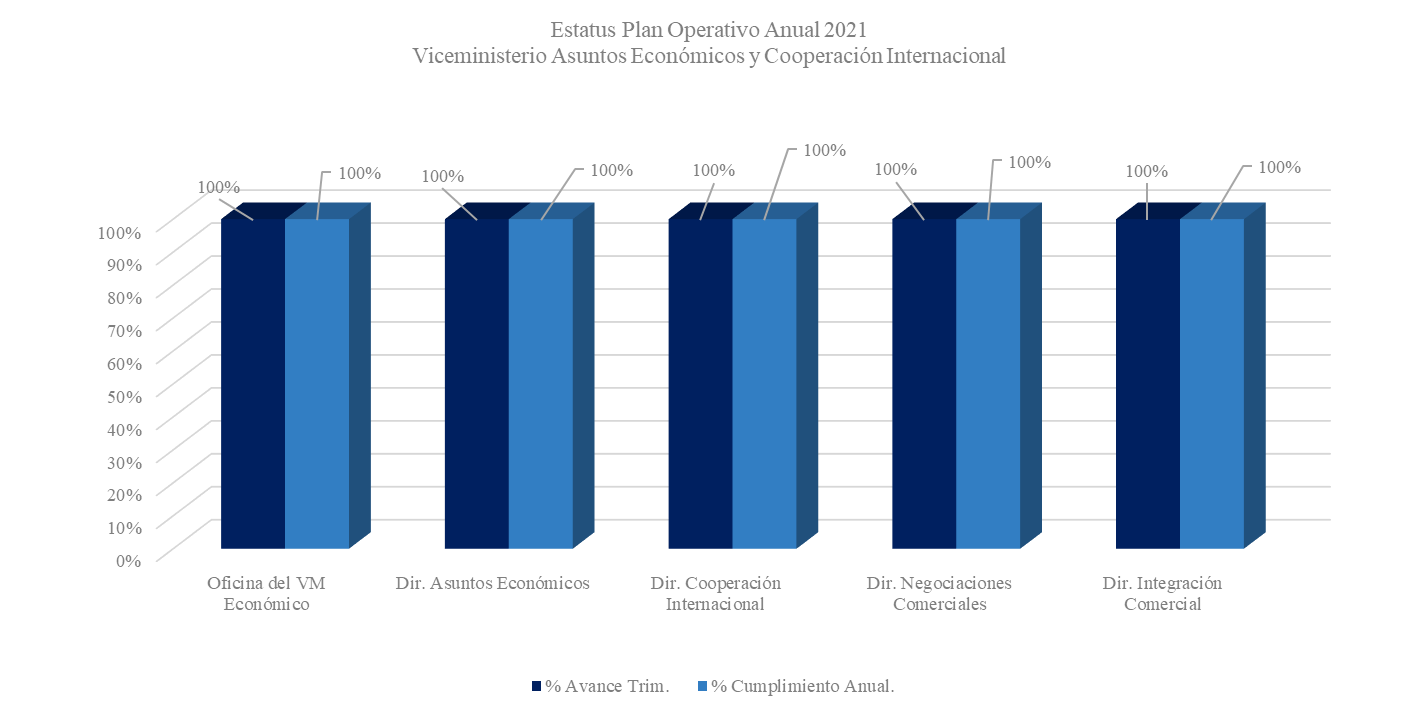 Con el objetivo de impulsar el fomento de la inversión extranjera directa y el aumento de las exportaciones, el Ministerio de Relaciones Exteriores (MIREX) desplegó una serie de acciones citadas a continuación:Asuntos económicosReunión Consejo de Titulares de la Comisión Nacional de Negociaciones Comerciales (CNNC). En el mes de febrero, se celebró una reunión del CNNC, en la cual se aprobó negociar la firma de Acuerdos de Promoción y Protección Recíproca de Inversiones (APPRI), con los Emiratos Árabes Unidos, Estados Unidos Mexicanos, Colombia y Qatar, países que han expresado su intención de ampliar las inversiones en el país. Asimismo, se renueva el mandato negociador para un Acuerdo de Alcance Parcial con Curazao y se sometió a consulta con los sectores productivos locales un convenio de este tipo con Colombia, Chile y Ecuador; también se aprobó retomar las negociaciones de la ampliación de listas del Acuerdo de Alcance Parcial con Panamá.La Comisión Nacional de Negociaciones Comerciales, sostuvo reuniones técnicas con el objetivo de abordar los siguientes temas, a saber: borrador de texto del Acuerdo sobre Subvenciones a la Pesca; Agricultura; Negociaciones del Acuerdo sobre Facilitación de las Inversiones; Nombramiento de los Miembros del Órgano de Apelación; moratoria sobre el Comercio Electrónico; programa de Trabajo sobre el Comercio Electrónico; compromisos específicos; reglamentación nacional; Aplazamiento sobre las reclamaciones no basadas en una infracción y las reclamaciones en caso que exista otra situación en el ámbito de los ADPIC; Declaraciones en el marco de la CM12: Declaración de las Económicas Pequeñas y Vulnerables (EPV), Declaración Ministerial del Grupo de América Latina y el Caribe (GRULAC) y Declaración del G-90 sobre el Trato Especial y Diferenciado; diálogo sobre los Plásticos con miras a un resultado positivo en la CM12; reforma de la Organización Mundial del Comercio (OMC) y formato de la Duodécima Conferencia Ministerial de la OMC (CM12) y con la participación de la República Dominicana en esta Conferencia se procura preservar los derechos y obligaciones del país en dicha organización, especialmente, los productos de la Lista XXIII.Finalmente, se destaca el “Protocolo Interinstitucional Operativo entre el Ministerio de Relaciones Exteriores y el Ministerio de Industria, Comercio y Mipymes”, suscrito el 31 de agosto de 2021, con el objetivo de establecer la dinámica operativa para que el MIREX y el MICM realicen las actividades de colaboración, intercambio de información y coordinación necesarias para ejecutar y lograr la debida representación de la República Dominicana ante los foros bilaterales, regionales y multilaterales de carácter comercial y económico, en el marco de las atribuciones que le son conferidas dentro de sus respectivas competencias. Primera Reunión del Consejo de Comercio e Inversión entre República Dominicana y la República de Ecuador. Con la finalidad de identificar nuevas posibilidades de negocios, fomentar las políticas de atracción de inversión en sectores estratégicos y asesorar a empresarios en la búsqueda y aprovechamiento de nichos de mercado para ambos Estados, se celebra la primera reunión de trabajo del Consejo de Comercio e Inversión entre República Dominicana y la República de Ecuador, representados por Hugo Rivera, Viceministro de asuntos Económicos y de Cooperación Internacional del MIREX y Daniel Legarda, Viceministro de Comercio Exterior del Ecuador, respectivamente. Asimismo, producto de esta reunión se crearon comisiones de los dos países con la finalidad de establecer un marco de cooperación entre las partes a través de un Grupo de Trabajo Conjunto, responsables de impulsar y promover los intercambios comerciales, las inversiones y el encadenamiento bilateral productivo. Graduación de responsables de secciones comerciales en las misiones dominicanas en el exterior. Con el objetivo de garantizar la profesionalización de los funcionarios designados al servicio exterior de la República Dominicana, el Ministerio de Relaciones Exteriores encabezó la graduación de 54 candidatos y candidatas a ser responsables de las Secciones Comerciales en Embajadas y Consulados dominicanos en el exterior, los cuales que agotaron un proceso de capacitación en materia comercial impartida por el Instituto de Educación Superior Diplomática y Consular (INESDyC). Los mismos superaron evaluaciones previas, y fueron consistentes en la valoración de su perfil según los requisitos establecidos, y entrevistas directas por parte de evaluadores del Viceministerio para Asuntos Económicos y Cooperación Internacional y ProDominicana.Estos esfuerzos buscan dar cumplimiento al Eje 2 de la Política Exterior referente a la “Promoción de las exportaciones y atracción de inversión extranjera directa” y de poder contar con un personal capacitado para ejecutar el plan de política de comercio internacional del país, contribuyendo así a la internacionalización de los productos dominicanos y a la generación de empleos.En este sentido, y con la finalidad de promover el clima de inversión y las oportunidades de negocios que ofrece nuestro país, así como para apoyar tanto a las Misiones Diplomáticas y Consulares Dominicanas en el exterior y a las demás unidades de este Ministerio, en materia de promoción y difusión, se elaboraron compendios y presentaciones con información relevante de cada tema, a saber:“RD, Socio Estratégico Global” “Por qué invertir en República Dominicana, Egipto”“Política Exterior, Comercio e inversión y Eje II” “Boletín Informativo VAECI” “Presentación sobre República Dominicana”Difusión de 10 Licitaciones Públicas Internacionales que convocaron las autoridades del Ministerio de Energía y Minas y 7 Licitaciones Públicas Internacionales, remitidas por nuestras Embajadas en el exterior, a las diferentes Asociaciones Industriales en el país, para que empresas dominicanas tengan la oportunidad de exportar servicios a otros países.Impulso a la suscripción de memorando de entendimiento en Materia Sanitaria y Fitosanitaria con Curazao, Chile e Israel con el objetivo de apoyar al sector agroindustrial, ampliando sus potenciales mercados en la región. Junto a la Dirección General de Aduanas (DGA), se coordinaron varios webinars a las Embajadas y funcionarios del servicio exterior, sobre los cambios y beneficios de la nueva Ley de Aduanas Núm. 168-21, promulgada el 09 de agosto de 2021, conteniendo  mecanismos de facilitación absoluta al usuario mediante el uso de ventanilla única, con el objetivo de realizar un despacho de mercancías sin papel y la inclusión de los procedimientos aduaneros, que contiene la utilización de nuevas tecnologías como los rayos X, que no tenían sustento o respaldo en la legislación anterior.         En coordinación con la Dirección General de Ganadería (DIGEGA), se coordinaron varias reuniones a peticiones de las Embajadas de Canadá, Argentina y Panamá en relación a la suspensión de permisos para la exportación de carnes desde estas naciones hacia República Dominicana por el caso de la Fiebre Porcina y otros requerimientos de las autoridades dominicanas en relación a políticas de salud animal y vegetal en el país. Adicionalmente, se coordinó la remisión a las Honorables Embajadas de Corea, Francia, Canadá, República Popular de China, España y el Estado de Japón, de comunicaciones para expresar el interés del Gobierno dominicano en explorar las posibilidades de establecer acuerdos bilaterales de país en país, que permitan optar por las fuentes de financiamiento de las agencias del tesoro, bancos comerciales o de exportaciones, es importante resaltar que el mencionado instrumento permitirá la cooperación técnica y financiera de los importantes proyectos del sistema integrado de transporte público de República Dominicana.Encuentro estratégico con representantes de sectores productivos de la Región Norte. A fin de fortalecer el intercambio interinstitucional para fomentar las exportaciones y la inversión extranjera en República Dominicana, el ministro de Relaciones Exteriores Roberto Álvarez, realizó una visita de trabajo a la provincia de Santiago donde sostuvo reuniones con sectores estratégicos de la región Norte. En el marco de esta visita sostuvo reuniones con diversas líderes de instituciones empresariales y de desarrollo de esta zona del país, integrantes el proyecto Compromiso Santiago, y con quienes conversó sobre la relevancia de la Política Exterior, diplomacia comercial y negociaciones comerciales. Aprovechando la ocasión, estas instituciones presentaron y entregaron al Canciller, la Agenda Regional del Cibao, las prioridades del Presupuesto Público 2022 y el Plan Estratégico “Santiago 2030”.Participación de República Dominicana en Expo Dubái 2020. Con el compromiso del gobierno dominicano de dar continuidad a iniciativas que redunden en beneficios para el país, los ministerios de Relaciones Exteriores, de Turismo, de Cultura, así como ProDominicana y DP World, desplegaron acciones de coordinación para asegurar la a participación de República Dominicana en la Expo 2020 Dubái. En un acto encabezado por el Presidente Luis Abinader, informó que el país ejecutará un dinámico calendario de actividades, a fin de promover de manera estratégica la oferta exportable de sus productos, el clima de inversión, atractivos turísticos y culturales, así como la hospitalidad de los dominicanos, el cual se desarrollará desde octubre de este año hasta el mes de marzo del 2022.Asimismo, el Ministerio de Relaciones Exteriores desplegó acciones en materia asuntos económicos y de cooperación internacional promoviendo una articulación coordinada y coherente de las prioridades establecidas por el Gobierno sobre política exterior en los diversos escenarios internacionales en materia económica, con la finalidad de alcanzar el desarrollo sostenible en el país y el beneficio del pueblo dominicano. VI reunión ordinaria mensual de las mesas de trabajo entre el Gobierno dominicano y la Cámara Americana de Comercio de la República Dominicana (AMCHAMDR). Con el objetivo de dar seguimiento a los avances alcanzados en los procesos de concertación de políticas públicas se celebró la VI reunión ordinaria mensual de las mesas de trabajo entre el Gobierno dominicano y la Cámara Americana de Comercio de la República Dominicana (AMCHAMDR), atendiendo a los cuatro ejes principales de: promoción de la República Dominicana cómo Centro Logístico Regional; posicionamiento del país cómo plataforma de producción de Nearshore integrado en las cadenas de valor de Estados Unidos de América; y la reducción de trabas burocráticas; e incentivo de la transformación digital. Se creó del Mecanismo de Coordinación Interinstitucional, con miras a fortalecer y coordinar la posición dominicana ante la AEC, con la participación de las instituciones gubernamentales que trabajan los temas de Transporte, Desarrollo del Comercio, Turismo, Riesgos de Desastres, el Medio Ambiente y el Mar Caribe, como son: Junta de Aviación Civil (JAC), Ministerio de Medio Ambiente  (MARN), Armada de la República (ARD), Autoridad Portuaria Dominicana (APORDOM), Defensa Civil (DC) y Ministerio de Turismo (MITUR).Webinar “Política de Comercio Exterior de la Unión Europea y el Acuerdo de Asociación Económica UE-Cariforo (EPA)”. Con la finalidad dar a conocer a nivel empresarial local en las diferentes regiones de Europa de las preferencias arancelarias que ofrece el EPA, instrumento trascendental para la atracción de inversiones a la República Dominicana a fin de para mejorar nuestra balanza comercial y con ello los planes de creación de empleo expresados por el Presidente Luis Abinader, se celebra el webinar “Política de Comercio Exterior de la Unión Europea y el Acuerdo de Asociación Económica UE-Cariforo (EPA)”. Asimismo, durante su participación el canciller Roberto Álvarez dijo “que nuestro país visualiza a la Unión Europea como un aliado estratégico para el incremento de las exportaciones y que aprovechando el acceso al mercado europeo no, solo creamos comercio, sino que podemos crear mayores oportunidades en beneficio de lograr el anhelo de una República Dominicana desarrollada y un mayor bienestar para sus ciudadanos”.Mesa de Coordinación de Alto Nivel de la Cooperación Internacional. Con el propósito de impulsar el desarrollo y de mejorar la gestión de la cooperación internacional, mediante el diálogo que conduzca a la coordinación de las agendas de los cooperantes y las políticas prioritarias del Gobierno, los ministerios de Relaciones Exteriores, de Economía, Planificación y Desarrollo y de Hacienda lanzaron la Mesa de Coordinación de Alto Nivel de la Cooperación Internacional, a fin de velar por la implementación de una política de cooperación internacional coherente con las necesidades y objetivos del país, alineados con la Estrategia Nacional de Desarrollo y los Objetivos de Desarrollo Sostenible.Cooperación internacional República Dominicana tendrá acceso a nuevos fondos de Cooperación No Reembolsable del Banco Centroamericano de Integración Económica (BCIE). Con la finalidad de destinar el financiamiento a proyectos y programas del sector público destinado a la asistencia técnica y al desarrollo social, incluyendo a los propuestos a favor de la niñez, la reducción de la pobreza y fomento de la integración regional, el Ministerio de Relaciones Exteriores desplegó acciones y estrategias conjuntas con la oficina del BCIE en el país, a fin de aprobar un cambio en los lineamientos para el acceso a cooperaciones financieras no reembolsables que se otorgan fuera del Fondo de Cooperación Técnica (FONTEC) de la entidad financiera, aprobados por el Directorio del Banco Centroamericano de Integración Económica (BCIE). Estos cambios aplican para los países no fundadores del BCIE, como es el caso de República Dominicana y la República de Panamá.República Dominicana recibe donación de México para seguir enfrentando la Covid-19. Con el objetivo de contribuir con el desarrollo y el bienestar de la ciudadanía dominicana, el Ministerio de Relaciones Exteriores gestionó la donación de dos (2) ventiladores respiratorios artificiales, por parte de la Agencia Mexicana de Cooperación para el Desarrollo (AMEXCID), equipos que se sumarán a los esfuerzos de asistir a pacientes afectados por la COVID-19.A lo que podemos citar las siguientes modalidades concesionales de ayuda financiera y técnica, gracias a las relaciones de amistad, acciones conjuntas y alianzas estratégicas que sostiene República Dominicana, a saber:COVID-19Cooperación reembolsable de US$200,000,000.00 por parte del Gobierno del Japón como resultado de la Firma del Canje de Notas para el Programa de Fortalecimiento de la Política Pública y Gestión Fiscal para la Atención a la Crisis Sanitaria y Económica por el COVID-19.El gobierno dominicano recibió 497 cajas de mascarillas, 106 cajas de trajes de protección médica, 7 cajas de gafas de protección y 9 cajas de pastillas de cloro por parte de empresas y provincias de la República Popular China.Energía renovable, medio ambiente y tecnologíaTres mil ochocientos ochenta y ocho millones de yenes (¥3,888,000,000.00), equivalentes a treinta y cinco millones de dólares (USD$35,000,000) aproximadamente, por parte del Gobierno del Japón efecto del Programa de Eficiencia Energética bajo el Co-financiamiento para las Energías Renovables y Eficiencia Energética preparado por la Agencia Japonesa de Cooperación Internacional (JICA) y el Banco Interamericano de Desarrollo (BID).Aplicación al Fondo de Cooperación para el Desarrollo de la Organización de Estados Americanos (FCD/OEA) por US$100,000.00, en el área temática de reforzamiento de las Mipymes a través de la innovación y la tecnología para el provecho del Ministerio de Industria y Comercio (MICM). Fomento del bienestar socialSe recibió la suma de Siete mil dólares (USD$7,000.00), por parte del Gobierno del Reino de Marruecos con el fin de contribuir con los hogares de paso, liderado por el Consejo Nacional para la Niñez y la Adolescencia (CONANI).Fortalecimiento técnico y de capacidadesEstudiantes dominicanos se beneficiaron de quince (15) becas con billete de avión incluido para desarrollar el conocimiento y capacidades en áreas de enseñanza superior, técnico y profesional por parte del Gobierno del Reino de Marruecos.Veinte (20) becas para profesionales dominicanos y aprobación de cuatro (4) proyectos de cooperación internacional en materia de transparencia, fideicomiso, educación y minería pautados a ejecutarse durante el periodo 2021-2023, en el marco de la celebración de la V Reunión de la Comisión Mixta de Cooperación Técnica y Científica entre República Dominicana y la República de Chile.Firma de los proyectos con la República Federativa del Brasil a los fines de:Transferencia de Capacidades para el Fortalecimiento de la Agricultura Familiar; Fortalecimiento de las Capacidades en las áreas de Infraestructura de la Calidad;Apoyo a la Creación del Centro Dominicano de Información sobre Reglamentación Técnica (CEDIRET); Fortalecimiento de las Capacidades Tecnológicas para la Educación Profesional;Cooperación humanitariaCooperación financiera no reembolsable de US$1,000,000.00, con la finalidad de financiar las actividades que el país realizó para apoyar a la población afectada en la República de Haití por los efectos del terremoto ocurrido el pasado 14 de agosto del 2021.Acuerdos Internacionales e Interinstitucionales:Se logró la firma del Memorándum de Entendimiento con el Reino Unido de Gran Bretaña e Irlanda del Norte con el objetivo de establecer las bases para promover la cooperación técnica y científica entre ambos países, mediante la formulación y ejecución de programas, proyectos y acciones específicas en áreas de interés común en coordinación con el Ministerio de Economía, Planificación y Desarrollo.Coordinación para firma de 8 acuerdos de cooperación con el Estado de Qatar, los cuales están vinculados temas de cooperación legal, cultural, empleos, aduanas, salud, educación básica y superior, así como asistencia mutua e intercambio de noticias.Gestión para la firma del Memorando de Cooperación entre el Departamento de Seguridad Nacional y la Dirección de Aduanas y Protección Fronteriza de los Estados Unidos, con el Ministerio de Relaciones Exteriores y la Dirección General de Aduanas (DGA) de República Dominicana.Integración comercialEn el ámbito del Foro del Caribe (CARIFORO), República Dominicana ha participado activamente en sus actividades, así como en las que se llevan a cabo en el marco, Subgrupo regional de la Organización de los Estados de África, el Caribe y el Pacífico (OEACP), el cual está compuesto por 15 países de la Comunidad de Estados del Caribe y es una plataforma para el diálogo económico entre dichos Estados y la Unión Europea. Durante el presente año, cabe destacar las siguientes actividades:Primera reunión de altos funcionarios de los Estados del CARIFORO, en el marco del acuerdo entre el Reino Unido, y los Estados del CARIFORO (UK-CARIFORUM-EPA, por sus siglas en inglés) celebrada el 5 de febrero de 2021., donde se abordaron temas encaminados a sistematizar y organizar el funcionamiento del Acuerdo, en lo concerniente a la designación de puntos focales, procedimientos en materia aduanera, aplicación del mecanismo de cooperación financiera para la implementación del acuerdo, entre otros.  Primera y segunda reuniones de Consulta de la Sociedad Civil de la región CARIFORO, instituciones regionales y Altos funcionarios del sector público, celebrada el 26 de marzo de 2021, sobre la programación regional Post- Cotonú.Renovación del acuerdo Post-Cotonú, resultado de intensas negociaciones que formalmente fueron iniciadas a partir del 28 de septiembre de 2018, y concluyeron el 3 de diciembre de 2020. República Dominicana formó parte del Grupo Central de Negociación. El texto del nuevo convenio fue inicializado el 15 de abril de 2021. Actualmente, la Unión Europea está realizando los trámites internos de lugar, a los fines de que pueda determinarse la fecha para la firma del Acuerdo, la cual está prevista a realizarse durante el primer trimestre de 2022.Vigésima Cuarta Reunión del Consejo de ministros del CARIFORO, celebrada el 30 de marzo de 2021, para lo cual República Dominicana podrá utilizar las asignaciones de recursos correspondientes a su participación en ese mecanismo, para la ejecución de su programa nacional y regional, sin perjuicio de poder acceder a otros componentes de cooperación del programa Europa Global.Reunión Especial del Consejo de Ministros del CARIFORO, celebrada el 4 de agosto de 2021. Con la finalidad de revisar la programación regional en el contexto de los programas indicativos multianuales e instituciones regionales. 112ava Sesión del Consejo de Ministros de la Organización de los Estados del Caribe, África y Pacifico (OEACP), en la cual se aprobó la asignación del nombre de Acuerdo de Samoa al nuevo acuerdo de asociación entre la Unión Europea y los estados de dicha organización (Post-Cotonú). En la misma se tomó nota de la aprobación por la Unión Europea del nuevo Instrumento de cooperación Vecindad Desarrollo y Cooperación Internacional (NDICI) por sus siglas en inglés, complementado por el mecanismo Europa Global, que engloba los diferentes mecanismos del marco financiero que regulará la cooperación de la Unión Europea con todos sus socios en desarrollo y que forma parte de su marco financiero multianual 2021-2027.En el marco de la 112ava Sesión del Consejo de Ministros de la Organización de Estados de África, el Caribe y el Pacífico (OEACP), 6-8 de julio 2021, en la que se adoptaron decisiones con respecto a la estrategia a seguir para mitigar los efectos del COVID, fortalecimiento de las posiciones de la OEACP en distintos foros internacionales, reiterándose el compromiso del multilateralismo. Y se aprobaron sendos proyectos de Resolución para ser presentados en la 26ava Sesión de las Naciones Unidas en el marco de la Convención sobre Cambio Climático, en la Conferencia de las Partes (COP26) y la 15ava Sesión de las Partes de la Convención sobre Diversidad Biológica.Primera Reunión del Comité de Comercio y Desarrollo del UK-CARIFORUM-EPA, celebrada el 7 de octubre de 2020. En donde se revisó el proyecto de Reglas de Procedimiento que deberá adoptarse, así como lo relacionado con la estructura institucional que deberá regir para el buen funcionamiento del Acuerdo, y la cooperación para el desarrollo necesaria dentro del mismo. Se hizo un llamado para el establecimiento de la lista de árbitros que funcionará en el marco del procedimiento de solución de diferencias, así en lo concerniente a las notificaciones sobre el estatus de las desgravaciones arancelarias y en los demás temas comerciales que caen dentro del ámbito del Acuerdo. Todos los puntos tratados deberán ser objeto de aprobación por parte del Consejo Conjunto previsto en el Acuerdo.Se llevó a cabo una misión a Washington D.C., para tratar el asunto del mantenimiento de la protección al arroz, en la oficina del DR-CAFTA, Representante Comercial de Estados Unidos (USTR, por sus siglas en inglés). Durante la reunión la delegación dominicana presentó un informe preparado que describía el escenario del sector arrocero en el país y las consecuencias que pudiera tener dicha degradación.En este sentido, República Dominicana estuvo altamente comprometida con las negociaciones del Acuerdo sobre Subvenciones a la Pesca, en el marco de la Organización Mundial del Comercio (OMC), de la cual se esperaban avances significativos de cara a la Duodécima Conferencia Ministerial de la OMC. En ese sentido, el país apoyó la propuesta de las autoridades norteamericanas, para que el borrador del Acuerdo sobre Subvenciones a la Pesca, incluya el tema relativo al trabajo forzoso en las embarcaciones pesqueras, por ser una práctica contraria a los principios del Acuerdo en cuestión, y perjudicial a la sostenibilidad de los océanos y los recursos pesqueros. También, copatrocinó el documento elaborado por la Organización de Estados de África, Caribe y Pacífico (OEACP), sobre el tema de subsidios a la pesca. El resultado de estas negociaciones repercutirá de manera positiva para la República Dominicana, especialmente para la pesca artesanal y la sostenibilidad de los océanos. Al respecto, se solicitó la opinión jurídica al Centro de Asesoría Legal en Asuntos de la Organización Mundial del Comercio (ACWL, por sus siglas en inglés), con respecto al proyecto que enmienda la Ley de tabaco 549/2016, el cual informó que dicho Proyecto no refleja a primera vista una incompatibilidad manifiesta con el Acuerdo General sobre Aranceles Aduaneros y Comercio (GATT de 1994) y los Acuerdos abarcados de la OMC. Esto tiene un impacto directo sobre el sector tabacalero dominicano y la mano de obra que trabaja en el sector, el cual genera 120,000 empleos directos y más de 500,000 indirectos y representa 1,100 millones de dólares en exportación.En el ámbito del Sistema de la Integración Centroamericana (SICA), específicamente en el marco del Pilar de Seguridad Democrática del SICA, se logró: La donación de los equipos forenses para la Policía Científica de la Policía Nacional y el Instituto Nacional de Ciencias Forenses (INACIF), ascendente a $483,500.00 euros;Los procedimientos para las certificaciones de las Normas de Sistemas de Gestión de la Calidad ISO-17025 e ISO-21043, para el Instituto Nacional de Ciencias Forenses (INACIF), y la Policía Científica de la Policía Nacional a fin de garantizar un óptimo desempeño de estas instituciones según los mejores estándares internacionales;   La formación, mediante becas con el Reino de España, para 3 funcionarios del Poder Judicial, 4 funcionarios de la Procuraduría General de la República y 3 funcionarios de la Policía Nacional, en la Maestría de Doble Titulación sobre Análisis de Inteligencia Forense al Crimen Organizado; yReuniones en seguimiento a la ejecución del Proyecto Regional Justicia Juvenil Restaurativa con la participación de las instituciones beneficiarias, financiado por la República de Italia, con un monto de EUR$2, 000,000.00 millones de euros para la Región SICA.XIII Reunión del Foro de Diálogo Político y de Cooperación SICA – COREA. Con el propósito de impulsar iniciativas renovadas en la región y su proceso de integración, República Dominicana participa en la XIII Reunión del Foro de Diálogo Político y de Cooperación SICA - COREA, primer encuentro pos pandemia, donde viceministros de los países miembros del Sistema de la Integración Centroamericana (SICA), destacaron la relevancia de una visión estratégica común, para fortalecer las relaciones con Corea como socio estratégico para la recuperación verde, sostenible, inclusiva y con transformación tecnológica.De igual forma, reconocieron el apoyo de Corea a los países en diferentes ámbitos, como la modernización urbana, la digitalización, la educación, la juventud, la salud, prevención y seguridad ciudadana, el desarrollo local, el cambio climático, la academia, la juventud, la agricultura, la gobernanza y administración pública, esto en el marco del Mecanismo de Diálogo Político y de Cooperación SICA-Corea.En miras de nuestra futura Presidencia Pro Témpore del SICA en el segundo semestre del 2022, logramos la creación del Mecanismo de Coordinación Interinstitucional, para fortalecer y coordinar la posición dominicana ante el SICA, con la participación de las diferentes instituciones gubernamentales que trabajan los temas de Fortalecimiento Institucional, Integración Económica, Seguridad Democrática, Integración Social, Cambio Climático y Gestión Integral del Riesgo.Proyecto Mesoamérica. 1ra Reunión de la Comisión Ejecutiva en modalidad virtual del Proyecto de Integración y Desarrollo de Mesoamérica (PM). En el marco la primera reunión de la Comisión Ejecutiva en modalidad virtual del Proyecto de Integración y Desarrollo de Mesoamérica (PM), República Dominicana desarrollo acciones con el objetivo de avanzar en la planificación y ejecución de programas que beneficiarán a la región en diferentes sectores como: seguridad alimentaria y nutricional, energía, comercio y competitividad, telecomunicaciones, transporte y educación para el primer semestre de 2021. Asimismo, se dio a conocer el Plan de Trabajo de la Presidencia Conjunta El Salvador-México del PM para este periodo, en el que país tiene participación activa en la implementación de cada una de las líneas de acción y en la labor de coordinación del Grupo de Comunicaciones.Presidencia Pro Tempore Asociación de Estados del Caribe (AEC). Durante el ejercicio de la presidencia pro tempore de la Asociación de Estados del Caribe (AEC), desde el pasado mes de junio de 2020; República Dominicana y con el compromiso de trabajar en las áreas del comercio, inversiones, conectividad, transporte y turismo, se desplegaron acciones y eventos a fin de fortalecer la cooperación regional y el proceso de integración, así como impulsar la creación de un espacio económico ampliado en la región.En el marco de la XXVI Reunión Ordinaria del Consejo de Ministros de este organismo, celebrada de manera virtual, el ministro de Relaciones Exteriores Roberto Alvarez hizo entrega a los Estados Unidos Mexicanos en manos de su canciller, Marcelo Ebrard, de dicha presidencia. Asimismo, aprovechando la ocasión fueron llevadas a cabo V Conferencia de Cooperación Internacional y la XXXIX Reunión del Comité Especial de Presupuesto y Administración.En el ejercicio de la Presidencia Pro Témpore de República Dominicana ante la Mesa Directiva de la AEC, se desplegaron las siguientes acciones, a saber:Primera reunión del Grupo de Trabajo de Observadores y Donantes para fijar una hoja de ruta de cooperación con la Asociación.Aprobación para la creación de los lineamientos que deben orientar la Dirección de la AEC, a los fines de darle efectividad, visión clara y una marca que promueva sus objetivos para dar respuesta al contexto actual de la Región del Gran Caribe.Incorporación de la AEC como miembro observador ante Sistema de la Integración Centroamericana (SICA).Reunión del Consejo de Ministros de la AEC, en la cual República Dominicana logró quedar con cuatro Vicepresidencias dentro de la AEC, para el período 2021-2022.  Estas son del Comité Especial de Transporte, Comité Especial de Turismo Sostenible, Comité Especial de Reducción de Riesgos de Desastres, y de la Comisión del Mar Caribe.Elección de República Dominicana como vicepresidenta del Comité Especial de Cooperación y Movilización de Recursos para el periodo 2022-2024.Presencia ante Organismos y Organizaciones Internacionales:República Dominicana expuso en calidad de país panelista en el Webinario de Alto Nivel titulado: “Protección Social: Estrategias y aprendizaje en la adaptación necesaria para enfrentar el impacto de la pandemia por la COVID-19”, organizado por el Programa Mundial de Alimentos (PMA), en el cual se presentaron las principales estrategias, políticas públicas y programas implementados en la gestión de cooperación en materia de COVID-19. Producto de esta participación, también se ingresó a la Hoja de Ruta y Dossier de Buenas Practicas, con los cuales se pretende constituir una guía de experiencias exitosas para los países participantes en la referida iniciativa de cooperación sur-sur.En septiembre, el país participó en el “11th FEALAC Cyber Secretariat Workshop” del Foro de Cooperación América Latina - Asia del Este (FOCALAE), evento en el que se abordaron las propuestas y mecanismos para fortalecer el FOCALAE en la comunidad internacional después de la pandemia del COVID-19. De igual manera, se coordinó con el Ministerio de Industria, Comercio y Mipymes (MICM) y el Centro de Exportación e Inversión de la República Dominicana (ProDominicana) la participación de 160 empresas dominicanas en el Seminario de Negocios sobre los procedimientos de compras de la Organización de las Naciones Unidas (ONU), efectuado de forma virtual el 14 de octubre de 2021. En el marco del Foro Político de Alto Nivel del Consejo Económico y Social de las Naciones Unidas, se presentó el segundo Informe Nacional Voluntario del país, aprovechando este escenario creado por el Consejo Económico y Social de las Naciones Unidas para dar seguimiento a la Agenda 2030 y los Objetivos de Desarrollo Sostenible.Asimismo, participó en la Mesa Redonda Especial de Cooperación Corea-Centroamérica, iniciativa del Gobierno de la República de Corea para discutir temas en materia de cooperación y desarrollo, particularmente frente a los desafíos que representa la pandemia del COVID-19, en la recuperación de las economías de esta región.Acciones en materia consular, migratoria y protección a nacionalesLos esfuerzos del Viceministerio de Asuntos Consulares y Migratorios (VACM) y sus direcciones para la implementación de las acciones programadas, generaron los resultados siguientes: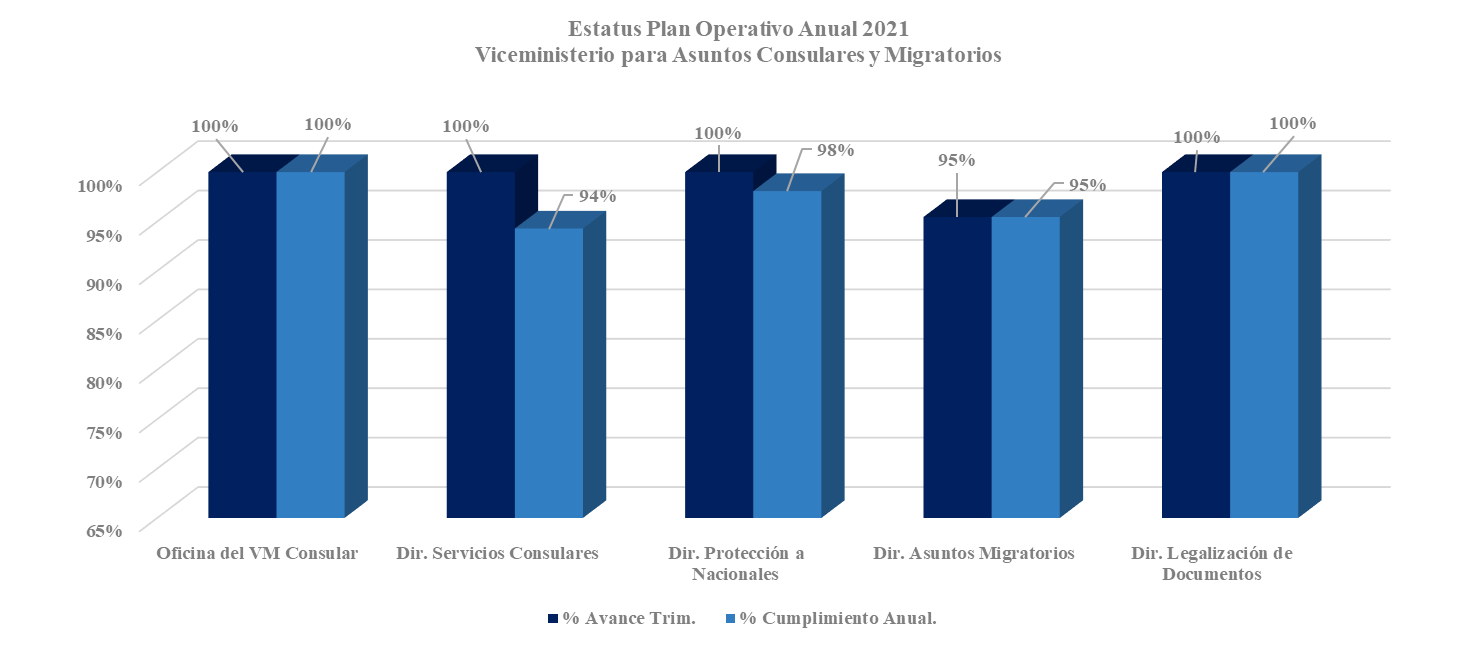 Las principales acciones desarrolladas durante el primer semestre del 2021, se describen a continuación:Asuntos consulares y migratoriosEn el contexto de la crisis que se vive en el vecino país de Haití, se ha puesto en pausa el programa especial de emisión de visados a estudiantes haitianos hasta nuevo aviso. Como parte de las acciones para atender la reacción de los ciudadanos al respecto, se han desarrollado diversas reuniones del Consejo de Migración, así como de diversos sectores de la sociedad, a los fines de consensuar las medidas a adoptarse de cara a la comunidad internacional.  Participación en el Congreso de la Red Iberoamericana de Autoridades Migratorias (RIAM). Celebrado en el país en el marco de la Presidencia Pro Tempore de la Dirección General de Migración, se dieron cita altos representantes del área provenientes de 17 países.Por instrucciones del Presidente Luis Abinader, se inició un proceso de llamado de interés para la externalización de los servicios consulares en tres países, como parte de un ejercicio piloto para verificar la factibilidad de este tipo de gestión. El lunes 20 de diciembre expira el plazo para la recepción de propuestas por parte de las empresas que mostraron interés en el proceso convocado por este ministerio, cuyas propuestas será evaluadas y seleccionada la empresa que asumirá la responsabilidad por los servicios prestados a través de los consulados dominicanos ubicados en Venezuela, Boston y Barcelona.Protección a nacionalesGestión para liberación de nacionales secuestrados en el exterior. El Ministerio de Relaciones Exteriores bajo la dirección del Presidente Luis Abinader y en coordinación interinstitucional con el Ministerio de Defensa, la Policía Nacional y gestionaron la liberación y el traslado de dos hermanos dominicanos que estuvieron secuestrados en la República de Haití, labor lograda gracias a la cooperación y el dialogo con las autoridades haitianas.Asimismo, ante la situación haitiana después del magnicidio del ultimo mandatario, el Viceministerio de Asuntos Consulares y Migratorios se ha mantenido en constante comunicación y vigilancia con las autoridades nacionales en dicho país, realizando las acciones de lugar para garantizar la seguridad de los dominicanos y dominicanas en el territorio vecino.En otro orden, con motivo de la tragedia ocurrida en Chiapas, México, este ministerio trabaja estrecha y permanentemente junto a las autoridades de esa nación en la identificación de víctimas dominicanas, a través de esfuerzos coordinados con el Consulado Dominicano en la ciudad de México. Hasta el momento se ha comprado 7 fallecidos, cuyos restos serán trasladados próximamente al país.Se ha logrado el acercamiento de solidaridad con los familiares de las víctimas, y recopilado información que ayude a facilitar la identificación. Además, fue habilitada la línea de emergencia para comunicación y orientación con las familias afectadas a quien se le ha reiterado que los gastos de traslados de los restos serán cubiertos en su totalidad. En coordinación con las autoridades mexicanas, se estableció un punto focal a la Dirección General de Migración, Policía Nacional y Procuraduría General de la República, para el seguimiento a las investigaciones necesarias en relación a la red de tráfico ilícito de migrantes vinculada a este suceso.Plan de Normalización de VenezolanosResolución que normaliza la situación migratoria irregular de los nacionales venezolanos en territorio dominicano. En búsqueda de una solución humanitaria a la situación de los venezolanos que se encuentran en el país de manera irregular y a fin de aunar esfuerzos para asistir a migrantes, los Ministerios de Relaciones Exteriores y de Interior y Policía emitieron la resolución 119-21, que normaliza dentro de la categoría de no residente la situación migratoria irregular de los nacionales venezolanos en territorio dominicano.Emisión de resolución para admitir pasaportes vencidos. El Ministerio de Relaciones Exteriores y la Dirección General de Migración emitieron una resolución mediante la cual las autoridades aceptarán los pasaportes vencidos de nacionales venezolanos que se encuentren en territorio dominicano y que tengan la intención de iniciar, continuar o renovar su estatus migratorio. Apertura centro de visado. Como medida para facilitar el acceso a los servicios, se dispuso la apertura del Centro de Visado para venezolanos acogidos al Plan de Normalización (CVVPN), este ministerio en coordinación con el Sistema de Naciones Unidas han previsto la visita de más de 40 mil usuarios al centro, quienes previamente solicitaron a la Dirección General de Migración la prórroga de permanencia en el país, como parte de los requisitos para solicitar la visa de trabajo o de estudiante establecido en la resolución 119-21 del MIREX y el Ministerio de Interior y Policía.Tabla 3: Visas otorgadas en el marco del plan de normalización de venezolanos Junio - noviembre 2021Fuente: Viceministerio de Asuntos Consulares y Migratorios.Soluciones financieras. El MIREX y la Superintendencia de Bancos lograron como alternativa de solución a la problemática que enfrentan los nacionales venezolanos con pasaportes y cédulas de identidad vencidos, que los mismos puedan ser utilizados de manera temporal como documento de identidad válido en las Entidades de Intermediación Financiera (EIF) dominicanas y a fin mitigar posible explotación salarial y laboral, el trabajo forzado, limitaciones educativas, entre otras limitaciones de acceso a derechos fundamentales.En el marco de la VII Reunión Técnica Internacional sobre Movilidad Humana de Ciudadanos Venezolanos en la Región, Proceso de Quito. República Dominicana firmó una Declaración Conjunta que recoge los compromisos y recomendaciones de los países miembros en materia de buenas prácticas migratorias. Articulación de las misiones consulares Inauguración de oficina de Servicios Consulares en el estado de Pennsylvania. Con el propósito de extender los servicios consulares a la diáspora dominicana y a extranjeros residentes en el noroeste de los Estados Unidos, el Consulado General de la República Dominicana en Nueva York, EUA, inauguró la Oficina de Servicios Consulares en el Estado de Pennsylvania, con la finalidad de llegar a la mayor cantidad de usuarios en esa región.Acreditación de funcionarios en las misiones consulares. Durante el año 2021 se completaron los tramites de acreditación y toma de posesión del 80% de los cónsules, vicecónsules y auxiliares designados por el gobierno dominicano en las misiones consulares en el exterior. Con esto, se incrementa la capacidad de proteger y asistir a los dominicanos y dominicanas en el exterior y dar respuesta a la demanda de servicios consulares y migratorios desde cada una de las misiones en el mundo.Como resultado de los trabajos coordinados desde las misiones consulares, es importante destacar los siguientes:El ejercicio que realiza el Consulado Dominicano en México ante la tragedia ocurrida en Chiapas, a los fines de identificar las victimas dominicanas y de hacer enlace con las autoridades de dicho país para la coordinación de acciones dirigidas a asistir y dar soporte a las familias afectadas.La promoción de acciones comerciales, económicas y culturales que realiza el Consulado Dominicano en Rio de Janeiro, Brasil. Así como la exoneración de los visados a dominicanos con pasaporte ordinario, quienes podrán permanecer en dicho país por hasta 160 días. Donación de 50,000 vacunas contra la Covid 19 a Jamaica, a través del Consulado Dominicano en ese país.El trabajo realizado por los consulados dominicanos en distintas ciudades de Haití, a los fines de coordinar acciones tras el magnicidio ocurrido en el mes de julio del 2021. Plan Nacional Plan Nacional de Acción contra la trata de personas y el tráfico Ilícito de migrantesConmemoración del Día Mundial contra la Trata de Personas, acto en el cual el Canciller resaltó los esfuerzos que realiza el gobierno dominicano para eliminar este flagelo en el país, adoptando medidas que disminuyen los riesgos que tiene la población vulnerable para caer en redes criminales de esta índole.Servicios consulares Coordinación permanente de los servicios consulares y migratorios tanto en la sede del MIREX, como en las misiones consulares en el exterior, para un total de 421,061 servicios prestados. Tabla 4: Solicitudes de servicios consulares y migratorios tramitadosFuente: Viceministerio de Asuntos Consulares y Migratorios.Emisión de visados, pasaportes y otros servicios consulares: Un total de 221,391 trámites se han realizado a través de las misiones consulares en el exterior y de la sede del MIREX durante el periodo enero – noviembre del 2021, para un promedio mensual de 24,599. Del total de servicios 76,363 (34.6%) corresponden a tramites de visados. Protección a nacionales: Entre las acciones desarrolladas por la Dirección de Protección a Nacionales durante el periodo enero – noviembre del 2021, cabe resaltar la asesoría y asistencia a dominicanos en el exterior con diferentes trámites, entre ellos: protección y retorno de niños, niñas y adolescentes; Localización de dominicanos en el exterior; Asistencia, protección y retorno de ciudadanos en situación de vulnerabilidad; asistencia a privados de libertad; y traslado de cadáveres, para un total de 241 servicios completados.  Servicio de legalización de documentos: Durante el trimestre, se completaron satisfactoriamente un total de 194,219 solicitudes de servicios de legalización de documentos a través de la plataforma de servicios en línea y en modalidad presencial, para un promedio mensual de 17,656 trámites. Esta información fue extraída del reporte suministrado por la Dirección de Legalizaciones.Asuntos relativos a las comunidades dominicanas en el exterior e INDEXEl Viceministerio para las Comunidades Dominicas en el Exterior (VCDE) y el Instituto de Dominicanos y Dominicanas en el Exterior (INDEX), atendiendo a lo programado para el primer semestre del año en curso, alcanzó los resultados siguientes: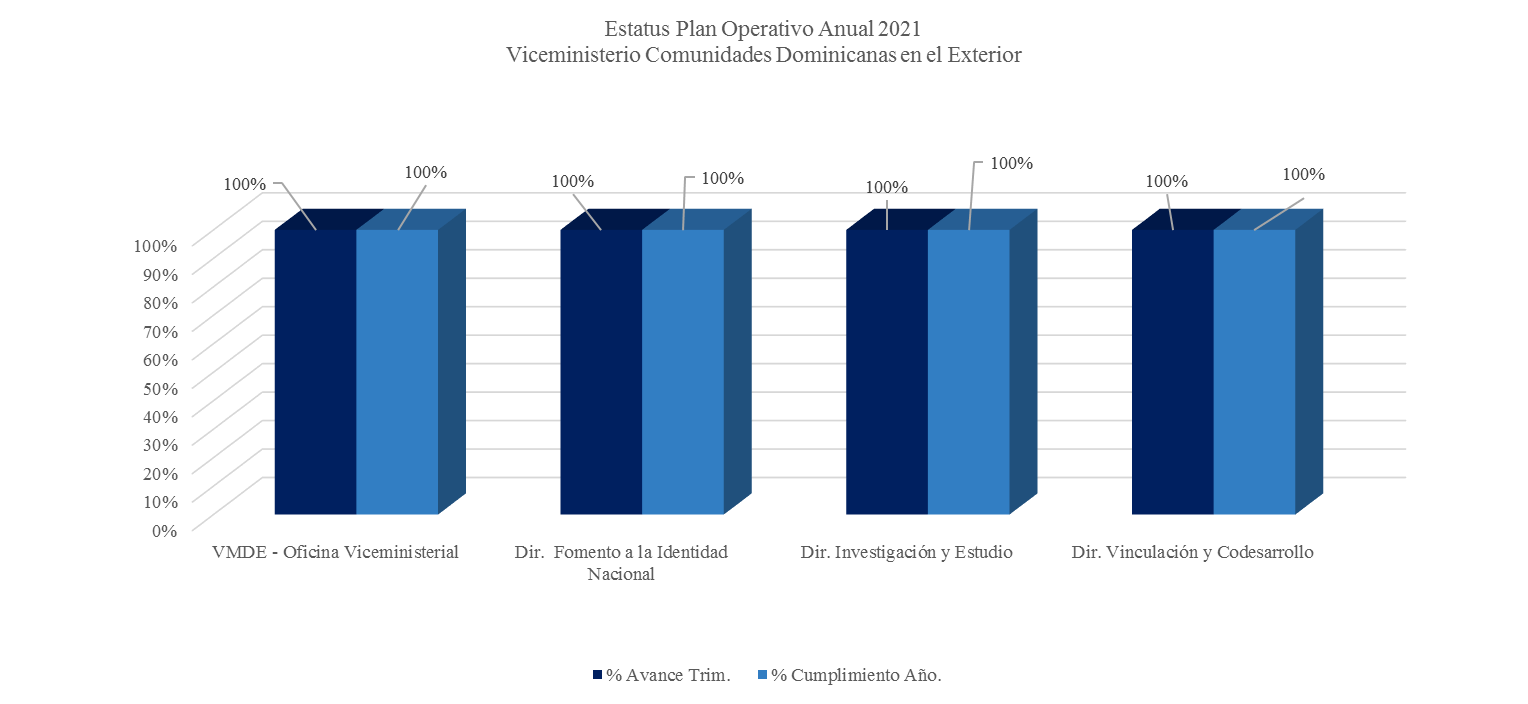 El VCDE y el INDEX durante el período enero - diciembre 2021 realizaron un conjunto de acciones encaminadas a desarrollar programas, proyectos y gestiones para promover la defensa de los derechos de los dominicanos y dominicanas en el exterior, enfocados al cumplimiento de la Meta Presidencial “Atención a los Dominicanos en el Exterior” en específico los hitos de “Realizar esfuerzos para promover la defensa de los derechos de la diáspora, a través del Instituto de Dominicanos y Dominicanas en el Exterior”, y de “Poner en funcionamiento las oficinas del INDEX en el Exterior así como de otros recursos operacionales, en donde puedan brindarle orientación a la diáspora,  a saber:Relanzamiento de la imagen institucional del INDEX;Creación de un espacio multiservicios dedicado a la diáspora, plataforma web denominada “INDEX DIGITAL”; Establecimiento de espacios físicos para los colaboradores del INDEX en los consulados de, Lawrence, Massachusetts, Nueva York, Caracas, Madrid, Barcelona y Valencia. Asimismo, se describen a continuación las actividades desarrolladas por el Viceministerio para las Comunidades Dominicanas en el Exterior para la puesta en funcionamiento de los INDEX y los servicios dirigidos a la diáspora:Alianza con el Ministerio de la Mujer, para la implementación de un Plan de Trabajo para la atención y desarrollo de la Mujer Dominicana en la diáspora. A fin de establecer un plan de trabajo conjunto para mantener informadas a las dominicanas residentes en el exterior sobre los servicios existentes en la República Dominicana a los que pueden tener acceso, así como fomentar la vinculación de este género de la diáspora con sus comunidades de origen mediante actividades formativas transnacionales e intercambios de experiencias, el Instituto de Dominicanos y Dominicanas en el Exterior (INDEX) y el Ministerio de la Mujer y sus Oficinas Provinciales y Municipales acuerdan alianza de trabajo, para la atención y desarrollo de la Mujer Dominicana en la diáspora, al que se accede por el portal: https://asistencia.mujer.gob.do/ número de WhatsApp: (1) 829-421-3242 y se realizaron seis encuentros con las mujeres de la diáspora en trece (13) países. Asimismo, en el ámbito formativo y con la finalidad de acompañar a los dominicanos en el exterior en su desarrollo profesional y académico, contribuyendo así a su bienestar por medio de la empleabilidad, se han venido desarrollando diversas iniciativas que han propiciado mayores oportunidades a la diáspora, a lo que podemos citar las siguientes alianzas y capacitaciones:Ministerio de Educación Superior, Ciencia y Tecnología para la inclusión de otorgamiento de becas;INFOTEP en materia de formación técnica; Liderazgo juvenil y emprendimiento; Finanzas personales;Turismo en la República Dominicana; Marketing digital; Nutrición;Creación de currículo. Otro punto a resaltar es el desarrollo de diversas investigaciones conducentes que han logrado alcanzar el principal hito en esta materia, que es el Registro sociodemográfico de dominicanos en el Exterior, el cual se nutre de más de 100 Estados y dependencias alrededor del mundo y lleva contabilizados a más de 2.5 millones de connacionales en los cinco continentes. Cumpliendo con el objetivo del Gobierno de “Elaborar un registro sociodemográfico de dominicanos en la diáspora”. En este sentido, con el fin de fomentar la identidad nacional en el exterior, se han conmemorado las grandes efemérides de la patria con charlas y conversatorios tales como: “La simbología Patriótica”, “La incidencia de la mujer en la lucha independentista”, “Los aportes de la diáspora a la lucha por la libertad” y “Los derechos de la diáspora en la Constitución dominicana”, entre otros. Así como, el desarrollo de cuatro talleres gastronómicos denominados: “El sabor dominicano por el mundo”. Se logró una alianza estratégica con la Dirección General de Cine (DGCINE) promoviendo la proyección, de cinco obras audiovisuales entre documentales y películas dominicanas para nuestra comunidad residente en el extranjero; y adicionalmente, el lanzamiento del concurso de cortometraje “Huellas de mi Quisqueya” para que connacionales en el exterior puedan expresar ese vínculo que perciben con el país. Cabe destacar, el acto encabezado por nuestro excelentísimo Presidente de la República para reconocer la labor de 37 dominicanos en el exterior tributa al cumplimiento del hito de “Fomentar la cultura, identidad y sentido de pertenencia de la diáspora, así como su vinculación con la República Dominicana a través de todos los mecanismos existentes”.Nuestra diáspora es un activo valioso para el país que favorece el flujo de divisas, contribuye a la movilización de conocimientos y talentos, promueve la inversión y apoya el desarrollo de las comunidades de origen. Por ello, entre las iniciativas ejecutadas en 2021, la más ambiciosa ha sido el mapeo de las asociaciones de dominicanos en el exterior, el cual identificó a la fecha 134 asociaciones que agrupan más de 230,000 dominicanos en 16 países. En materia de vinculación y codesarrollo también ejecutamos las siguientes acciones en colaboración con diversas asociaciones de dominicanos en el exterior, a saber: Con la asociación Francomacorisanos con Propósito y I Love SFM se beneficiaron a 200 niños de la comunidad vulnerable de Vista del Valle, llevando una jornada educativa, donaciones de útiles escolares y meriendas. Donativo de equipos y utilerías para el cuerpo de bomberos de Hato Mayor del Rey, El Valle y Sabana de la Mar. En los aspectos de economía y vinculación con la diáspora, se desarrollaron programas de orientación en talleres que fomentan el conocimiento sobre economía y oportunidades de inversión tales como: Introducción al Comercio Internacional en colaboración con PRODOMINICANA; Inversión en el Mercado de Valores Dominicano;“Diáspora Emprende” sobre emprendimiento; Finanzas Personales;Promoción y orientación para el acceso al Plan Nacional de Viviendas Familia Feliz, capacitando al personal de las oficinas del INDEX en el Exterior para así poder brindar una atención de calidad a nuestra comunidad en el exterior. Con el propósito de desarrollar nuevas acciones para enlazar estas comunidades de manera más activa al país y proteger los derechos de los dominicanos en el exterior, a fin de promover su bienestar el INDEX, ejecutó las siguientes acciones:Firma de acuerdo con el Instituto Nacional de Formación Técnico Profesional (INFOTEP) para capacitación de la diáspora dominicana. Con el objetivo de consolidar la estrategia de apoyo a la diáspora dominicana, el Instituto de los Dominicanos y Dominicanas en el Exterior (INDEX) y el Instituto Nacional de Formación Técnico Profesional (INFOTEP), suscribieron un acuerdo para la capacitación de los connacionales en el exterior en el desarrollo de habilidades técnicas, lo que le permitirá lograr mejor inserción al mercado laboral y elevar su calidad de vida.Firma Acuerdo de Colaboración Interinstitucional con la Asociación Dominicanos USA (DUSA). Con la finalidad de socializar los diferentes programas, proyectos y acciones en beneficio de la comunidad dominicana residente en los Estados Unidos de América y sus comunidades de origen en la República Dominicana, el Instituto de Dominicanos y Dominicanas en el Exterior (INDEX), en coordinación con la Asociación Dominicanos USA (DUSA), firman un acuerdo cooperación interinstitucional para promover a través de una plataforma digital implementada por DUSA, información relevante y oportuna sobre convocatorias a charlas, talleres, cursos diplomados para el desarrollo y formación intelectual de la diáspora y lanzó una feria inmersiva para conocer las potencialidades de la industria para lo cual se entregaron 15 becas a jóvenes dominicanos para aprender programación de videojuegos, valoradas en más de U$22,000 dólares estadounidenses.Inauguración INDEX, sede Nueva York y Boston, Estados Unidos de América. Atendiendo al interés que ha mostrado el presidente Luis Abinader de desarrollar mecanismos institucionales que promuevan el respeto a los derechos de los dominicanos y dominicanas de la diáspora, así como también promover, entre otras medidas, la participación de estos en las decisiones que sean pertinentes para vincularlos con el país, en el mes de junio se logró la apertura oficial de las oficinas del Instituto de Dominicanos y Dominicanas en el Exterior (INDEX), sede Nueva York y Boston, creando espacios para que más de 850 mil connacionales, tengan la oportunidad de acceso una plataforma y personal que los vincule a su dominicanidad y su cultura, así como a capacitación certificada para el desarrollo intelectual.  Directamente desde las Oficinas INDEX en el Exterior se ha contribuido a la operatividad de todas las acciones antes descritas, realizando alianzas que han permitido contribuir con las comunidades dominicanas a través de los ejes priorizados. La sumatoria de estos esfuerzos permitió llegar de manera directa a un total de 10,287 dominicanos en el exterior que han participado de capacitaciones, orientaciones legales y psicológicas, actividades de fomento de la identidad, e indirectamente nos mantenemos conectados con una red de más de 230,000 dominicanos a través de las asociaciones de la diáspora, detalladas a continuación:En el componente educativo se resalta la formación técnica para primeros auxilios y salud mental en Puerto Rico, y el acuerdo con la Asociación Domínico Americana de Supervisores y Administradores (ADASA) para impartir clases de inglés en la ciudad de New York.En cuanto a salud, se han realizado jornadas vinculadas a la salud mental, importancia de la vacunación y especialmente en Puerto Rico se realizó una alianza estratégica con Health Promed, que ha dado espacio a dos ferias de salud integral para la comunidad dominicana en ese país, así como la continuidad en la afiliación de dominicanos al seguro de SENASA; En materia de orientación legal se han realizado jornadas de documentación en Nueva York, tramitaciones de documentos locales en Pensilvania, Italia y Puerto Rico, apertura de servicios de orientación legal en las Oficinas del INDEX en el Exterior en España, entre otras acciones para ayudar a la comunidad en los espacios donde se encuentran.3ra entrega del Premio Internacional al Emigrante Dominicano Sr. Oscar de la RentaEl gobierno dominicano ha expresado su compromiso de proyectar y reconocer la buena imagen de los nuestros connacionales, es por tanto que tras una convocatoria realizada en el mes de julio 2021, un total de 75 dominicanos y dominicanas residentes en el exterior fueron postulados por universidades, organizaciones culturales, sociales, religiosas y otras entidades de la sociedad civil, así como por personas individuales para el “Premio Internacional al Emigrante Dominicano Sr. Oscar de la Renta”.Luego de un proceso de evaluación en el que se tomó en cuenta su trayectoria de vida, filantropía, trabajo, estudios, investigaciones, contribución a la salud y a la excelencia y, sobre todo, su vinculación a la República Dominicana y sus connacionales, el canciller Roberto Alvares comunicó la selección de 10 finalistas a ser galardonados el 2 de diciembre, haciendo de esta la 3ra entrega de dicho premio.En el acto fue reconocida la señora Casilda Luna, una dominicana activista de la historia y destacada en Washington, D.C., Estados Unidos, que desde 1962 enfocó su trabajo en favor de sus compatriotas promoviendo la cultura nacional y el bienestar social de los dominicanos residentes en esa ciudad. En el evento fueron reconocidos otros nueve dominicanos y dominicanas destacadas en el exterior por liderar acciones dirigidas a promover la cultura, defensa de los derechos humanos de los emigrantes, apoyo a poblaciones vulnerables, entre otros.Resultados áreas transversales y de apoyoLos esfuerzos de las áreas transversales y de apoyo estuvieron concentrados en dar respuesta a los requerimientos de recursos solicitados por las distintas unidades del ministerio, asegurando la correcta ejecución de las acciones de acuerdo a los lineamientos establecidos por los órganos de control y atendiendo a lo previsto en el Plan Operativo Anual (POA) y el Plan Anual de Compras y Contrataciones (PACC), con el fin de contribuir con el logro de los objetivos institucionales. Desempeño administrativo y Financiero  Ejecución presupuestaria En la siguiente tabla se presenta un resumen de la ejecución del presupuesto al mes de noviembre del 2021, de acuerdo al reporte emitido por la Dirección Financiera a los fines de publicación en el portal de transparencia institucional. Al 30 de noviembre se evidencia un 62% del presupuesto ejecutado con relación al presupuesto inicial formulado para el año 2021.Tabla 5: Resumen de ejecución presupuestaria MIREX, a noviembre  2021Fuente: Reporte de ejecución presupuestaria consolidado (MIREX/Servicio exterior) Es importante señalar que en la tabla no se reflejan las modificaciones presupuestarias realizadas durante la ejecución. Asimismo, a la fecha quedan pendiente un conjunto de acciones por implementar que, por diversas razones, entre ellas la situación del Covid 19 y la emisión del Decreto 396-21 que establece el Plan de austeridad y racionamiento del gasto público, no pudieron ser ejecutadas durante el semestre y que impactan diferentes cuentas del presupuesto. Entre las actividades citadas, cabe resaltar las siguientes:Adecuación de la planta física y los espacios de trabajo, incluyendo mobiliario de oficina, aires acondicionados y equipos de tecnología de la información y comunicación.Adquisición de vehículos de transporte.Implementación de la escala aprobada para el servicio exterior y el ajuste salarial al personal de la Cancillería de acuerdo a la nueva escala aprobada.Seguro de salud internacional para los funcionarios de las misiones en el exterior y seguro de salud complementario para empleados de la sede del ministerio.Compras y contrataciones MIREXEl presupuesto aprobado por el MIREX para el Plan Anual de Compras y Contrataciones en el año 2021, fue por un valor ascendente a la suma de setecientos setenta y cinco millones cuatrocientos veinticinco mil quinientos pesos con 00/100 (RD$775,425,500.00). De acuerdo a las distintas modalidades de compras establecidas en la Ley 340-06 sobre Compras y Contrataciones Públicas de Bienes, Servicios, Obras y Concesiones, a la fecha, se han publicado un total de 293 procesos en el Portal transaccional, de los cuales 259 fueron adjudicados. En la tabla siguiente se presenta las modalidades de compras y cantidad de procesos ejecutados: Tabla 6: Cantidad de procesos de compras y contrataciones adjudicadosEl Plan de Compras y Contrataciones (PACC) 2022 del Ministerio de Relaciones Exteriores se formuló sobre la base de las necesidades institucionales y en el Marco del Plan Operativo Anual (POA) 2022 por el monto de Mil trescientos setenta y tres millones, trescientos diez mil cuatrocientos veinte pesos con 00 centavos (1,373,310,420.00). Este monto engloba un total de 105 procesos de distintas modalidades de compras establecidas en la Ley 340-06 sobre Compras y Contrataciones Públicas de Bienes, Servicios, Obras y Concesiones.Desempeño de Recursos HumanosA fin de garantizar niveles óptimos de eficiencia en sus responsabilidades y funciones, la dirección de Recursos Humanos avanzó con en la implementación de los procesos que evidencias cumplimiento de los indicadores del Sistema de Monitoreo de la Administración Pública (SISMAP). Asumiendo el compromiso de profesionalizar los recursos humanos del MIREX, se han desarrollado diversas jornadas de capacitación sobre temas de interés general, asimismo, se logró la aprobación de una nueva escala salarial que permitirá la atracción del personal idóneo que requieren las distintas unidades para el desarrollo de sus funciones. Es importante señalar que durante el semestre la gestión de recursos humanos ha dedicado esfuerzo en continuar saneando la nómina del MIREX y en los trámites relacionados al ingreso de nuevos funcionarios designados al servicio exterior y aplicación de las derogaciones correspondientes.En el segundo trimestre del año fueron actualizadas una serie de documentos y políticas de recursos humanos dirigidas a aplicar el sistema de compensaciones y beneficios laborales, aspecto salarial, reclutamiento y selección, evaluación del desempeño, entre otras. Clima organizacionalAsimismo, se aplicó una encuesta de clima laboral, en coordinación con el Ministerio de Administración Pública (MAP) y en relación al último estudio realizado en el año 2019, refleja que, el resultado promedio del año 2021 presenta un progreso de 15.1% con respecto al año 2019, para niveles de satisfacción general de 72.5% y 52.4% respectivamente. En el gráfico 6 se observa el desempeño de cada uno de los ámbitos evaluados con respecto al año 2019, y el nivel de mejora registrada.De acuerdo a los resultados de la encuesta de clima laboral aplicada en este año 2021, la institución mostró progreso significativo en todas las dimensiones evaluadas, siendo las de mayor porcentaje: Mejora y cambio (38.2%) y Capacitación especializada y desarrollo (36.86%). Las dimensiones mejor valoradas en el 2021 son las siguientes:A su vez, las dimensiones con el menor nivel de satisfacción fueron las siguientes: A pesar de la baja puntuación otorgada por el personal a la dimensión de salario, esta ha sido unas de las 4 dimensiones con mayor porcentaje de incremento en el 2021, la valoración positiva de los colaboradores se incrementó en un 17.04% con relación al 2019.Gráfico 6 Resultados encuesta de clima organizacional 2019 Vs 2021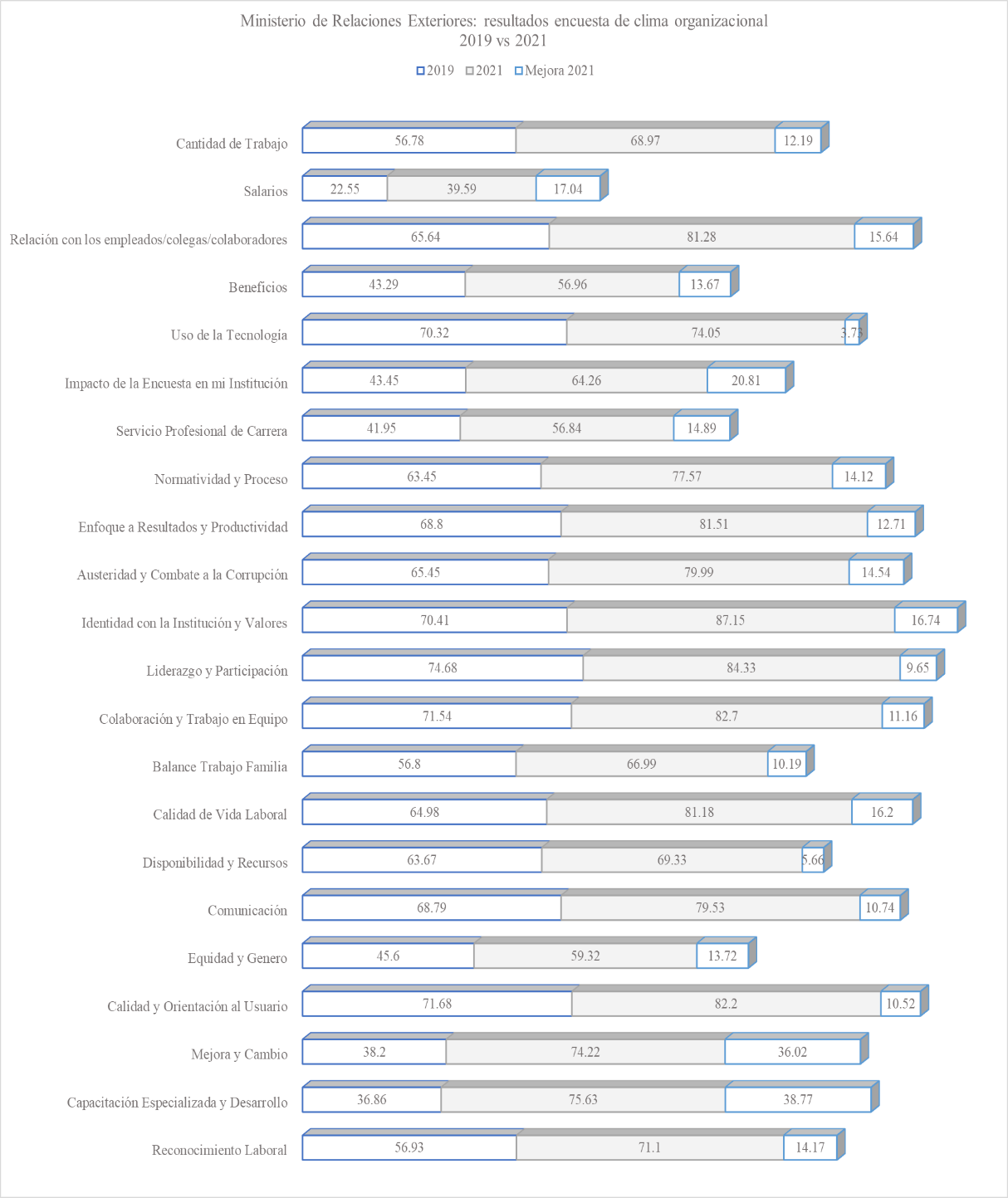 Desempeño de los Procesos JurídicosLa Dirección Jurídica del MIREX, a fin de dar cumplimiento a los lineamientos asumidos en el plan de gobierno de política exterior de establecer tratados internacionales que generen impacto positivo en materia de comercio, derechos humanos y medio ambiente, desplegó una intensa labor de revisión y aplicación de las leyes vigentes, y asesoría en aspectos jurídicos a las autoridades del Ministerio, así como a las misiones dominicanas en el exterior. Asimismo, impulsó la cooperación jurídica internacional, sobre todo en materia de extradiciones y el seguimiento en el Congreso a las leyes vinculadas con el accionar del Ministerio. Entre las principales acciones encaminadas por la Dirección Jurídica, cabe resaltar:Representación del Ministerio de Relaciones Exteriores ante los tribunales, a los fines de atender las demandas interpuestas por exempleados por distintas razones.Revisión de acuerdos internacionales a ser suscritos a través de las coordinaciones de los distintos viceministerios y misiones exteriores, así como, asuntos asistencia legal y humanitaria a dominicanos y dominicanas en el exterior (ver relación incluida en el anexo b).Emisión de opinión legal para asuntos relativos organización, compras y contrataciones, derechos administrativos, entre otros.Desempeño de la TecnologíaEn correspondencia con la meta de modernizar la cancillería, este ministerio ha asumido un enfoque más estratégico en el uso de la tecnología, procurando mayor eficiencia en la prestación de los servicios y gestión de los procedimientos institucionales. La Dirección de Tecnologías de la Información y Comunicación (DTIC) ha levantado las capacidades tecnológicas instaladas en el MIREX y programado en su Plan Operativo las acciones de diseño y desarrollo, fortalecimiento de la dirección y adquisición de equipos necesarios para completar y actualizar la infraestructura tecnológica.Además, se mantiene actualizada y en funcionamiento la herramienta para la prestación en línea de uno de los más demandados por los ciudadanos, apostilla y legalizaciones. Asimismo, implementación del sistema de citas para atención a los ciudadanos venezolanos acogidos al Plan de Normalización.La DTIC trabaja en el diseño de un nuevo sistema de información para gestión de las misiones en el exterior, que permitirá con mayor agilidad el acceso a información en tiempo real, la coordinación de los servicios consulares y migratorios, y la supervisión de las operaciones de cada misión.Las acciones desarrolladas se han mantenido en el orden de los lineamientos establecidos por la Oficina Gubernamental de Información y Comunicación (OGTIC), dirigidos a elevar el Índice de Uso de las TICs e Implementación de Gobierno Abierto, motivo por el cual el MIREX fue reconocido en el mes de abril.Adicionalmente, trabaja en la estandarización de las páginas webs de la sede del MIREX y de las misiones en el exterior, a los fines de hacer más eficiente su uso como mecanismos de comunicación y divulgación de información y de procurar la articulación de los contenidos a las políticas institucionales.Desempeño del Sistema de Planificación y Desarrollo InstitucionalCon el objetivo articular la política exterior del gobierno del cambio, las prioridades país establecidas en la Estrategia Nacional de Desarrollo (END) y los Objetivos de Desarrollo Sostenible (ODS), este Ministerio de Relaciones Exteriores a través de la Dirección de Planificación y Desarrollo ha promovido una sinergia entre las unidades operativas de la institución que ha permitido significativos avances, a saber:Fortalecimiento y Desarrollo del Subsistema de Planificación Institucional, con la aprobación del Plan Estratégico, la formulación de los planes operativos de la sede del MIREX y de las misiones en el exterior.Desarrollo de las acciones de monitoreo y evaluación, presentando reportes trimestrales e informes semestrales de avances en la ejecución del Plan Operativo Anual. Análisis de la estructura organizacional y presentando propuestas de mejora al Ministro, para la toma de decisiones.Implementación de las Normas Básicas de Control Interno del Sector Público Dominicano (NOBACI) y del Modelo CAF (Marco Común de Evaluación);Establecimiento de los lineamientos para la documentación de los procesos institucionales.Sobre la base de los lineamientos establecidos en el Plan Estratégico Institucional, se coordinó el proceso de formulación de los Planes Operativos (POA) de la sede del MIREX y de las misiones en el exterior. En un primer ejercicio piloto de articulación, el 90% de las misiones presentaron POA para el año 2021. En el mismo orden, en el mes de agosto se formuló el POA correspondiente a las acciones que estarán desarrollando las distintas unidades del ministerio para el próximo año 2022 y los requerimientos de recursos para su ejecución. Como parte de las acciones de seguimiento a la implementación del Plan Operativo Anual (POA), el MIREX alcanzó un 99% promedio acumulado de ejecución de las acciones programadas. A continuación, se presentan los avances consolidados por viceministerios y áreas transversales: Gráfico 7: Resultados consolidados del nivel de avance en la implementación del POA por los viceministerios del MIREX, para el año 2021.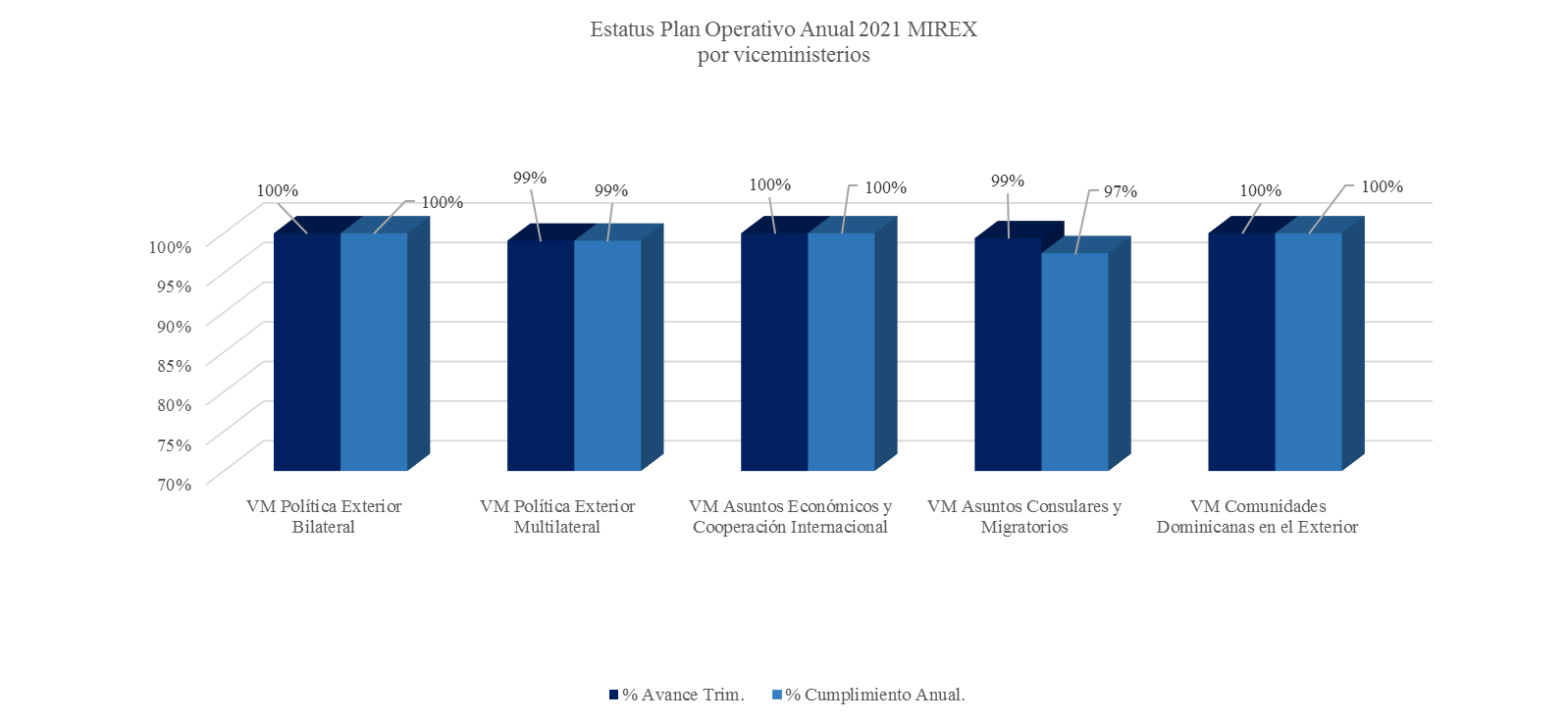 En el gráfico anterior se observa que los cinco viceministerios del MIREX y sus direcciones, el promedio de ejecución acumulada al año alcanzada por los viceministerios es de 99%. Gráfico 8 Resultados consolidados del nivel de avance en la implementación del POA, por áreas consultivas y de staff, para el año 2021.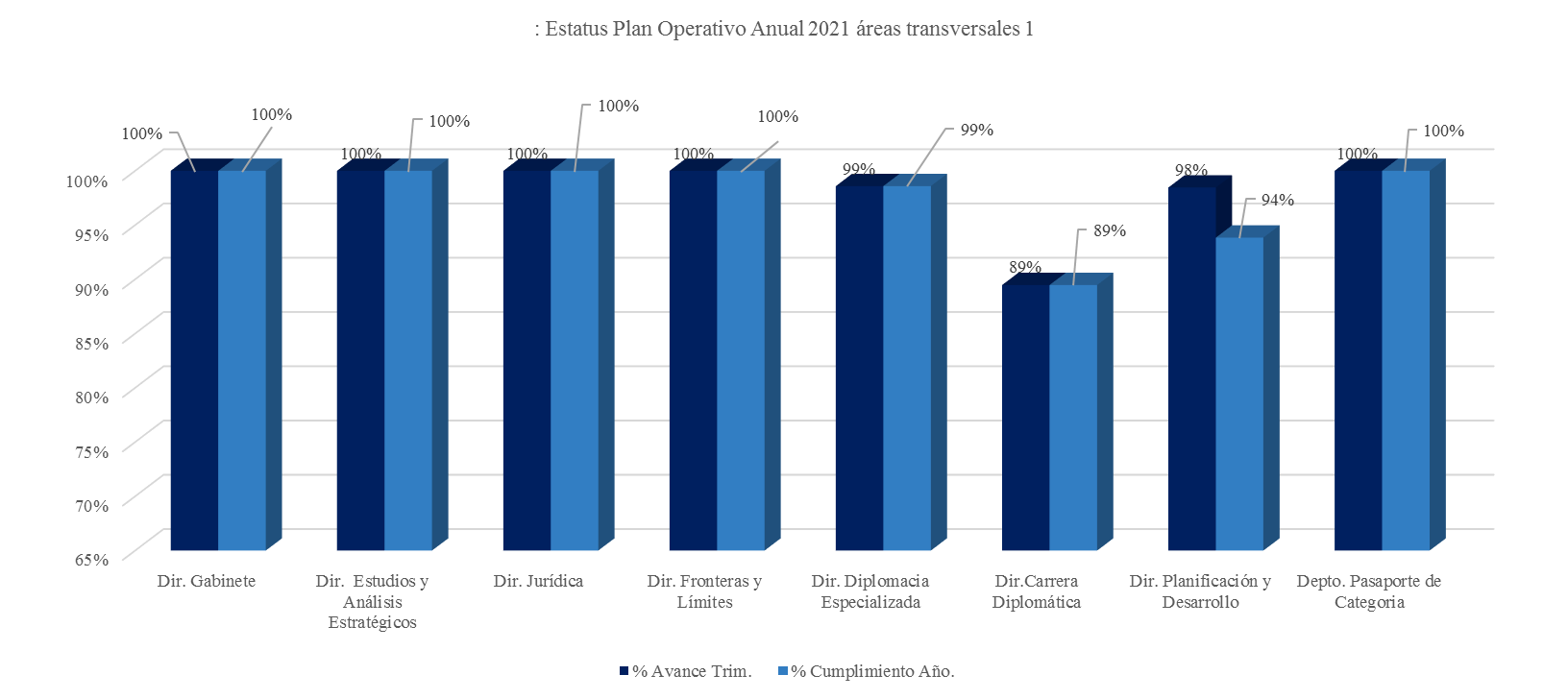 A su vez, los datos presentados en los gráficos correspondientes a las áreas transversales del MIREX, revelan un promedio de ejecución del 80% de las actividades programadas para el año, según se observa en el gráfico 9. Gráfico 9 Resultados consolidados del nivel de avance en la implementación del POA, por áreas consultivas y de staff, para el año 2021.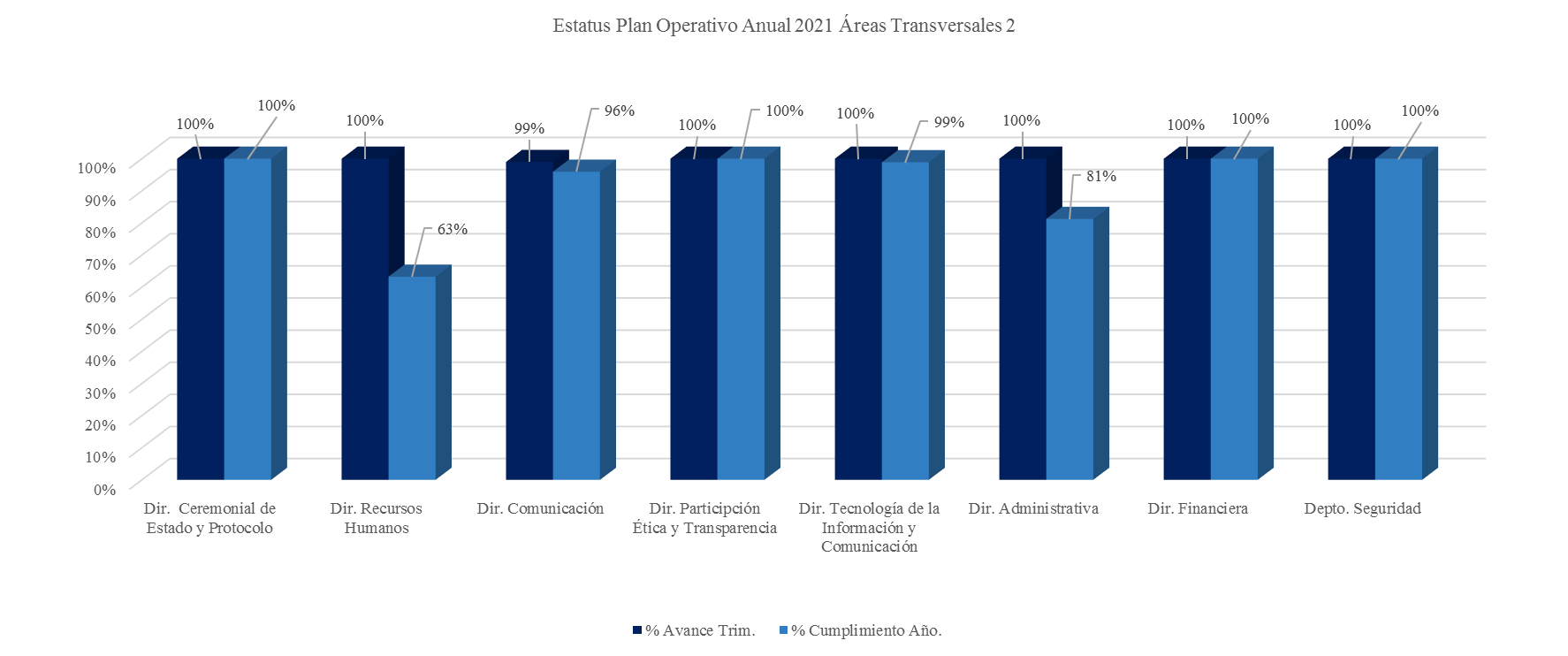 Indicadores del Sistema de Seguimiento y Medición de la Gestión Pública (SSMGP)Este Ministerio de Relaciones Exteriores trabaja activamente en mejorar los resultados institucionales en cada uno de los indicadores del Sistema de Seguimiento y Medición de la Gestión Pública, presentando a la fecha los resultados siguientes:Tabla 7: Calificación MIREX en indicadores del Sistema de Monitoreo y Medición de la Gestión Pública, a septiembre 2021Fuete: SMMGP, SIGOB y aplicación NOBACI.En lo relativo al indicador ITICGE cabe resaltar que el MIREX completo los proceso de certificación para las NORTIC A1 y A3, recibió reconocimiento de la OGTIG por puntuación alcanzada en el indicador, y a trabajar en mantener y mejorar continuamente las plataformas de servicios en línea, entre ellos Legalizaciones y Apostilla (con más de 170,000 solicitudes atendidas), estandarización de los portales web y diseño de sistema de gestión para las misiones en el exterior, ambos proyectos en proceso de desarrollo. Asimismo, se logró la puesta en marcha de un sistema para gestión de los trámites de normalización de venezolanos, a los fines de otorgar los visados de trabajo temporero y visados de estudios respectivamente, con más de 3,500 trámites completados al 30 de septiembre. Cabe resaltar que este año el sistema de las NOBACI fue reiniciado para todas las organizaciones, otorgando un plazo hasta el mes de junio para completar los requerimientos. Actualmente el MIREX ha presentado en el sistema las evidencias de cumplimiento del 90% de los requerimientos, sin embargo, la Contraloría General de la República no ha completado la revisión de las mismas, actualmente se registra un 72% de avance en el proceso de validación.Asimismo, el Ministerio de Relaciones Exteriores (MIREX) elevó a 96% la puntuación para el indicador de contrataciones públicas, a través del cual se monitorea el nivel de cumplimiento de la Ley 340-06 de Compras y Contrataciones del Estado y el desempeño de los procesos de acuerdo a los principios de transparencia, eficiencia, eficacia y calidad.Desempeño del Área de ComunicacionesEl Ministerio de Relaciones Exteriores en interés de transmitir de manera oportuna y transparente las ejecutorias institucionales ha desplegado una intensa labor de promoción e información a los ciudadanos a través de la página web institucional, redes sociales, notas y ruedas de prensa, así como, boletines informativos sobre la política exterior, este último bajo la producción de la Dirección de Análisis y Estudios Estratégicos (DEAE).Del mismo modo, a los fines de contribuir a mantener un clima organizacional favorable para la gestión del MIREX, en coordinación con la Dirección de Recursos Humanos diseña y difunde información de interés para los colaboradores y funcionarios de la institución. Entre los logros alcanzados a la fecha, es importante señalar los siguientes: 	Fortalecimiento de las cuentas sociales;	Coordinación, cobertura y seguimiento a cumbres, foros y eventos institucionales;	Creación de manual de crisis;	Cambio de línea gráfica;	Creación e implementación de estrategia MIREX sostenible;Creación de contenido y diagramación de publicaciones institucionales.Entre otros.En materia de comunicación comunicacional se elaboró y gestionó un aproximado de 2,500 trabajos de material gráfico y audiovisual de acorde con la política de comunicación del Ministerio y de contenido relevante en materia de política exterior en el contexto nacional e internacional y enfocado a cumplir con los objetivos del plan de comunicación de la institución.Con el propósito de conocer hasta dónde llega nuestro contenido y la cantidad de personas que tienen alguna impresión o interacción con el mismo, se midió el alcance de cada publicación para que, en caso de que sea positivo, continuar publicando contenidos similares, y en caso de que sea negativo, reforzar e implementar otro formato o tipo de publicación. A continuación, se presentan el alcance, métricas e impresiones de las tres cuentas:Tabla 8: Impacto de las redes sociales de enero -  diciembre 2021 Servicio al ciudadano y transparencia institucionalNivel de la satisfacción con el servicioCon el propósito de brindar mejores servicios a la ciudadanía en medio de la pandemia del COVID 19, puntualmente sobre visados y apostilla y legalización en línea implementado por el MIREX a partir de agosto 2020, contamos con el Chat en Línea, servicio de cara al público que ofrece la OAI y enlaza a los usuarios de manera directa, ofreciendo asistencia a la hora de tramitar sus requerimientos. Durante el periodo de enero a noviembre 2021 se recibió un total de veinte y dos mil seiscientos ochenta y cuatro (22,684) solicitudes de información y/o asistencia a través de chat.  A propósito de los servicios que ofrece la institución a nacionales y extranjeros, en el mes de junio 2021 se aplicó un breve sondeo para monitorear los niveles de satisfacción de los usuarios. Un total de 331 ciudadanos respondieron a la encuesta, arrojando los resultados siguientes:Gráfico 10: Resultados sondeo de satisfacción de los usuarios, septiembre 2021En una escala de 1: muy malo y 5: muy bueno, el 88.5% de los usuarios indicó sentirse satisfecho o muy satisfecho al responder a la pregunta sobre valoración general del servicio brindado. En el gráfico 10 se presentan los criterios evaluados y el nivel de satisfacción expresado por los usuarios a través de la encuesta. Cabe resaltar que, ante la presunta sobre ¿Cuál servicio has recibido del MIREX en los últimos 6 meses? 331 ciudadanos respondieron a la encuesta, reflejando que el servicio con mayor demanda es el de Apostilla y Legalizaciones (60.9%), seguido de Expedición de visa (26.7%), ambos prestados a través del Viceministerio para Asuntos Consulares y Migratorios.Nivel de cumplimiento acceso a la informaciónCon la finalidad de promover la Transparencia Gubernamental y las buenas prácticas en principios Éticos y de Transparencia, el Ministerio de Relaciones Exteriores (MIREX) desplegó una innovadora estrategia de difusión y socialización a través de los medios de comunicación sobre los servicios que ofrece la Oficina de Acceso a la Información (OAI), de cara a la ciudadanía.Durante el periodo correspondiente de enero - noviembre del 2021, se recibieron un mil ochocientos cincuenta y seis (1,856) requerimientos, los cuales fueron atendidos y remitidos a las diferentes unidades operativas del MIREX, a saber: Las solicitudes generadas vía correos electrónicos (Relexteriores, Atención al Ciudadano, Servicios de apostillas, Servicios de Visas), corresponden a un total de un mil setecientos uno (1,701) requerimientos sobre servicios de visas, apostillas, servicios consulares u otras necesidades que se generan en diferentes áreas del MIREX;Las solicitudes presenciales generadas mediante el formulario de información pública, para un total de veinte y cuatro (24), de las cuales existe a la fecha de este reporte una (1) pendiente de entrega.Las solicitudes del Portal Único de Acceso a la Información Pública SAIP (https://www.saip.gob.do/apps/sip/?step=one), se recibieron y canalizaron un equivalente de ciento treinta y uno (71), de la cuales existen cuatro (4) pendiente de entrega a la fecha de generarse este reporte.  Entre los diferentes tipos de información solicitada a través de la Oficina de Libre Acceso, se resaltan: Acuerdos, convenios y tratadosFinanzas y gasto público Negociaciones comercialesNominaCertificaciones laboralesServicios consulares, entre ellos: apostilla en línea, visas y protección de nacionales en el exteriorResultado sistema de quejas, reclamos y sugerencias.A través del Sistema 311 durante el periodo enero – noviembre 2021, (http://www.311.gob.do/), se logró la tramitación interna para la verificación, análisis y respuesta a un total de Tres (3) denuncias, quejas, reclamaciones y sugerencias, hecha por usuarios a la institución.Resultado mediciones del portal de transparenciaA continuación, las calificaciones obtenidas a través de las evaluaciones realizadas por la Dirección General de Ética e Integridad Gubernamental (DIGEIG), estamento regulador de las estandarizaciones y las informaciones publicadas en el sub-portal del MIREX, en la última evaluación aplicada en el mes de julio del 20201:Tabla 10 Calificación alcanzada por el MIREX en los procesos de evaluacióndel Portal de Transparencia, enero - julio 2021Proyecciones al próximo añoSon productos programadas para los 4 años del gobierno, se mantienen en ejecución con nuevas acciones propuesta en los Planes Operativos.AnexosAnexo 1. Relación de instrumentos legales suscritos en el período septiembre 2020/diciembre 2021Anexo 2. Matriz de principales indicadores del MIREX.Anexo 3. Matriz índice de Gestión Presupuestaria Anual (IGP)Anexo 4. Resumen del Plan Anual de Compras y Contrataciones Anexo 1. Relación de instrumentos legales suscritos en el período septiembre 2020/diciembre 2021Acuerdo de Colaboración Interinstitucional para el Establecimiento de Directrices Comunes para la Promoción, Fomento y Captación de Inversión Extranjera Directa entre el Ministerio de Relaciones Exteriores y el Ministerio de Industria, Comercio y Mipymes, firmado el 28 de septiembre de 2020.Marco para Fortalecer la Cooperación en el Financiamiento de Energía e Infraestructura y el Fortalecimiento del Mercado entre el Gobierno de los Estados Unidos de América y el Gobierno de República Dominicana, firmado el 15 de octubre de 2020.Memorándum de Entendimiento entre el Ministerio de Relaciones Exteriores, la Procuraduría General de República Dominicana, la Dirección General de Contrataciones Públicas, la Dirección General de Ética e Integridad Gubernamental y el Sistema de las Naciones Unidas en la República Dominicana, firmado el 20 de octubre de 2020.Acuerdo de Cooperación Interinstitucional entre el Ministerio de Relaciones Exteriores y el Banco Nacional de Exportaciones, firmado el 15 de diciembre de 2020.Acuerdo para el Establecimiento de una Oficina de País del Banco Centroamericano de Integración Económica en República Dominicana, firmado el 16 de diciembre de 2020.Acuerdo de Cooperación Interinstitucional entre el Ministerio de Relaciones Exteriores y la Dirección General de Alianzas Público Privadas, firmado el 17 de diciembre de 2020.Acuerdo de Cooperación Académica entre el Instituto de Educación Superior en Formación Diplomática y Consular del Ministerio de Relaciones Exteriores y el Instituto Policial de Educación, Órgano de la Policía Nacional, firmado el 11 de febrero de 2021.Memorándum de Entendimiento para el Establecimiento de Consultas Bilaterales entre el Ministerio de Relaciones Exteriores de República Dominicana y el Ministerio de Asuntos Exteriores, Unión Europea y Cooperación del Reino de España, firmado el 21 de abril de 2021.Convenio Marco para el Impulso de la Circulación del Talento en el Espacio Iberoamericano, firmado en Andorra, adoptado en la XXVII Cumbre Iberoamericana de Jefes de Estado y de Gobierno, celebrada en Andorra el 21 de abril de 2021.Modificación/Enmienda #4 de la Carta del Acuerdo sobre el Control de Narcóticos y Aplicación de la Ley del 11 de abril de 2013 entre el Gobierno de los Estados Unidos y el Gobierno de la República Dominicana, de fecha 28 de abril de 2021.Acuerdo de Colaboración Interinstitucional entre el Instituto de Dominicanos y Dominicanas en el Exterior (INDEX) y Dominicanos USA (DUSA), firmado el 2 de junio de 2021.Acuerdo de Colaboración Interinstitucional entre el Instituto de Educación Superior en Formación Diplomática y Consular (INESDYC) y la Facultad Latinoamericana de Ciencias Sociales, programa República Dominicana (FLACSO-RD), firmado el 9 de junio de 2021.Acuerdo de Colaboración Interinstitucional entre el Instituto Nacional de Formación Técnico Profesional y el Instituto de Dominicanos y Dominicanas en el Exterior, firmado el 24 de junio de 2021.Acuerdo entre República Dominicana y el Reino de los Países Bajos sobre Delimitación Marítima, firmado el 5 de julio de 2021.Acuerdo Especial entre la Secretaría General Iberoamericana (SEGIB) y el Gobierno de la República Dominicana (STP), sobre las Necesidades de Equipamiento y Regulación de Gastos Aplicables a las Reuniones de la Conferencia Iberoamericana de los Coordinadores Nacionales y de los Responsables de Cooperación, y de los Ministros de Relaciones Exteriores a celebrarse en 2021, firmado el 8 de julio de 2021.Memorándum de Entendimiento entre el Instituto de Educación Superior en Formación Diplomática y Consular (INESDYC) y el Instituto de las Naciones Unidas para la Formación Profesional e Investigación (UNITAR), firmado el 13 de julio de 2021.Canje de Notas sobre la Cooperación Financiera Reembolsable entre el Gobierno del Japón y el Gobierno de República Dominicana para el Programa de Fortalecimiento de la Política Pública y la Gestión Fiscal para la Atención Sanitaria y Económica causada por el Covid-19, de fecha 26 de julio de 2021.Adenda al Acuerdo de Cooperación y Coordinación Interinstitucional entre el Ministerio de Relaciones Exteriores (MIREX) y la Federación Dominicana de Municipios (FEDOMU) para el Establecimiento del Sistema de Diplomacia Urbana en la República Dominicana, firmado el 7 de abril del año 2015, de fecha 6 de agosto de 2021.Protocolo Interinstitucional Operativo entre el Ministerio de Relaciones Exteriores y el Ministerio de Industria, Comercio y Mipymes, firmado el 31de agosto de 2021.Acuerdo de Prestación de Servicio de Desarrollo entre el Ministerio de Relaciones Exteriores (MIREX) y el Programa de las Naciones Unidas para el Desarrollo (PNUD), firmado el 16 de septiembre de 2021.Comunicado Conjunto de la Alianza para el Fortalecimiento de la Institucionalidad Democrática, firmado por los presidentes de República Dominicana, Costa Rica y Panamá, de fecha 22 de septiembre de 2021.Canje de Notas sobre la Cooperación Financiera Reembolsable entre el Gobierno del Japón y el Gobierno de República Dominicana para el Programa de Eficiencia Energética bajo el Co-financiamiento para las Energías Renovables y Eficiencia Energética preparado por la Agencia de Cooperación Internacional del Japón (JICA) y el Banco Interamericano de Desarrollo (BID), del 6 de octubre de 2021.Declaración de los presidentes de República Dominicana, Panamá y Costa Rica de la Alianza para el Desarrollo en Democracia, de fecha 20 de octubre de 2021.Acuerdo entre el Gobierno de República Dominicana y el Gobierno de la República de Guatemala sobre el libre ejercicio de actividades remuneradas para dependientes del personal diplomático, consular, administrativo y técnico, firmado el 26 de noviembre de 2021.Declaración Conjunta República Dominicana-Puerto Rico, firmada el 02 de diciembre de 2021.Acuerdo entre el Gobierno de República Dominicana y el Gobierno de Costa Rica sobre el libre ejercicio de actividades remuneradas para dependientes del personal diplomático, consular, administrativo y técnico, firmada el 11 de diciembre de 2021.Anexo 2. Matriz de principales indicadores del MIREX.Anexo 3. Matriz índice de Gestión Presupuestaria Anual (IGP)Resumen de ejecución presupuesto físico - financieroAnexo 3. Matriz índice de Gestión Presupuestaria Anual (IGP)Anexo 3. Resumen del Plan Anual de Compras y Contrataciones El presupuesto para la adquisición de los bienes y servicios necesarios para la ejecución de los planes, programas y proyectos consignados en la planificación operativa correspondiente al año 2022, se encuentra distribuido en los objetos de compra siguientes:Ejes EstratégicosEje estratégico n.° 2: Relaciones internacionales dinámicas, en el marco de una política exterior cohesionadaEje estratégico n.° 2: Protección de los dominicanos en el exterior y fomento de nuestra culturaEje estratégico n.° 3: Fomento de los valores democráticos y de derechos humanosEje estratégico n.° 4: Fortalecimiento institucional y profesionalización del Servicio Exterior Objetivos EstratégicosOE 1.1 Fortalecer las relaciones con los distintos países del mundo a través de la aplicación de las normativas vigentes y en coherencia con la política exterior.OE 2.1 Fortalecer los servicios para la protección de los derechos de la población dominicana y extranjera en materia consular y migratoria.OE 3.1 Promover la garantía y respeto a los Valores Democráticos y Derechos Humanos en República Dominicana y ante la Comunidad Internacional.OE 4.1 Coordinar la ejecución de la política exterior trazada por el gobierno, en cumplimiento de las normas jurídicas del país y en coherencia con los planes y objetivos nacionales.Objetivos EstratégicosOE 1.2 Posicionada la República Dominicana en los organismos internacionales y en los mecanismos de integración en función del interés nacional.OE 2.2 Contribuir a mejorar la calidad de vida de la diáspora, a través de la garantía de sus derechos, promoción de la identidad, sentido de pertenencia y vinculación con la República Dominicana y sus procesos de desarrollo.OE 3.1 Promover la garantía y respeto a los Valores Democráticos y Derechos Humanos en República Dominicana y ante la Comunidad Internacional.OE 4.2 Gestionar el desarrollo institucional del MIREX y sus órganos desconcentrados, asegurando el uso eficiente y transparente de los recursos.Objetivos EstratégicosOE 1.3 Contribuir al Desarrollo Económico y Social del País a través de la promoción proactiva del Comercio Exterior, la Inversión Extranjera y la Cooperación Internacional.OE 2.2 Contribuir a mejorar la calidad de vida de la diáspora, a través de la garantía de sus derechos, promoción de la identidad, sentido de pertenencia y vinculación con la República Dominicana y sus procesos de desarrollo.OE 3.1 Promover la garantía y respeto a los Valores Democráticos y Derechos Humanos en República Dominicana y ante la Comunidad Internacional.OE 4.3 Evaluar y socializar los planes, resultados e impactos de la política exterior dominicana conforme al principio de transparencia de la administración pública.República de El SalvadorReino de EspañaRepública Oriental del Uruguay Delegación de Unión Europea República ItalianaConfederación SuizaRepública Federativa del Brasil Jamaica República Federal de Nigeria Reino de Bélgica Nueva Zelandia República Portuguesa República de Filipinas República Popular de BangladeshRepública de Costa Rica Japón Reino de DinamarcaRepública Checa República Árabe de EgiptoTrinidad y TobagoNo.CandidaturasResultado1Secretaría General de la Organización de Aviación Civil Internacional, en la persona del Sr. Melvin Cintrón, período 2021-2024.No electo2Miembro de la Comisión de Desarrollo Social (CSD) de la ONU, período 2021- 2024Electo3Miembro de la Junta Ejecutiva de ONU-Mujeres de la ONU, para el período 2022 - 2025. Electo4Miembro de la Comisión de Prevención del Delito y la Justicia Penal (CCPCJ) de la ONU, para el período 2022-2024Electo5Miembro de la Junta de Coordinación del Programa Conjunto de las Naciones Unidas sobre VIH/SIDA de la ONU, período 2022 – 2024.Electo6Vicepresidencia de Latinoamérica y el Caribe del Comité Intergubernamental Especial de Expertos de Composición Abierta para la elaboración de una Convención Internacional Integral sobre la Lucha Contra la Utilización de las Tecnologías de la Información y las Comunicaciones con Fines Delictivos de la Oficina de las Naciones Unidas contra la Droga y el Delito (UNODC), período 2021-2023.Electo7Presidencia Independiente del Consejo de la Organización de las Naciones Unidas para la Alimentación y la Agricultura (FAO), en la persona del embajador Mario Arvelo, período 2021-2023.No electo8Miembro adjunto de la Organización Internacional del Trabajo (OIT), período 2021-2024.Electo9Representante de las Américas ante el Consejo Ejecutivo de la Organización Mundial del Turismo (OMT), período 2021-2025.Electo10Consejero Regional de Norteamérica y el Caribe, en la persona del Sr. Sixto Inchaustegui, ante la Unión Internacional para la Conservación de la Naturaleza (UICN), período 2021-2024.Electo11Vicepresidencia del 76º período de Sesiones de la Asamblea General de la Organización de las Naciones Unidas, período 2021-2022.Electo12Secretaría General de la Unión Postal de las Américas, España y Portugal (UPAEP), en la persona del Sr. Carlos Modesto Guzmán, período 2021-2024.No electo13Presidencia de la Comisión de Historia del Instituto Panamericano de Geografía e Historia (IPGH) de la OEA, período 2022-2025Electo14Vicepresidencia de la Comisión de Historia del Instituto Panamericano de Geografía e Historia (IPGH) de la OEA, período 2022-2025Electo15Presidencia de la Mesa de la (COP-8), de la Convención contra el Dopaje en el Deporte de la UNESCO, en la persona del Sr. Marcos Díaz, para el período 2022-2023Electo16Presidencia del Consejo Directivo del Centro Latinoamericano de Administración para el Desarrollo (CLAD), en la persona del Sr. Darío Castillo Lugo, período 2021-2023.Electo17Miembro del Programa sobre el Hombre y la Biosfera (MAB) de la UNESCO, período 2021-2025.Electo18Miembro del Bureau Internacional de Educación (BIE) de la UNESCO, período 2021-2025.Electo19Miembro del Programa Internacional para el Desarrollo de la Comunicación (IPDC) de la UNESCO, período 2021-2025.Electo20Miembro del Programa de Gestión de Transformaciones Sociales (MOST) de la UNESCO, período 2021-2025.ElectoTotal tramites procesados junio – septiembre 2021Total tramites procesados junio – septiembre 2021Total tramites procesados junio – septiembre 2021Total tramites procesados junio – septiembre 2021Total tramites procesados junio – septiembre 2021Total tramites procesados junio – septiembre 2021Tipo de visa Junio JulioAgosto Septiembre OctubreTotalVTT Masculino101704304706761,756VTT Femenino102075526488772,294E Masculino040157199260656E Femenino015154179156504Total Procesados204321,2931,49619695,210Total de Visas ExpedidasTotal de Visas ExpedidasTotal de Visas ExpedidasTotal de Visas Expedidas5,2105,210Tipo de tramiteCantidadServicios consulares y migratorios221,391Protección a nacionales241Apostilla y legalizaciones194,219Visados a venezolanos5,210Total de servicios421,061CuentaDetallePresupuesto formuladoEjecución en RD$2.1Remuneraciones y contribuciones 5,083,870,100.002,671,929,008.512.2Contratación de servicios3,222,845,956.002,179,212,246.492.3Materiales y suministros316,272,176.00460,207,876.222.4Transferencias corrientes424,245,000.00117,108,023.672.6Bienes muebles, inmuebles e intangibles7.0012,079,729.682.7Obras0.00756,004.15TotalTotal9,047,233,239.005,441,292,889.22Modalidad de CompraCantidad de ProcesosCompras por Debajo del Umbral135Compras Menores99Comparación de Precios10Licitación Pública Nacional4Procesos de Excepción11TOTAL259Años/DimensionesCalidad y Orientación al UsuarioCalidad de Vida LaboralColaboración y Trabajo en EquipoLiderazgo y ParticipaciónIdentidad con la Institución y ValoresEnfoque a Resultados y ProductividadRelación con los empleados/ colegas /colabora-dores201971.6864.9871.5474.6870.4168.865.64202182.281.1882.784.3387.1581.5181.28Años/DimensionesSalarioBeneficiosServicio profesional de carreraEquidad y genero201922.5543.2941.9545.6202139.5956.9656.8459.32Incremento17.0413.6714.8913.72IndicadorPuntuaciónIniciativas presidenciales100%Sistema de Indicadores de la Administración Pública (SISMAP)89.9%Normas Básicas de Control Interno (NOBACI)72%Índice de Uso TIC y Gobierno Electrónico (ITICGE)89%Cumplimiento Ley 200-0499%Gestión presupuestaria100%Contrataciones publicas96%Transparencia gubernamental95%Sistema de Análisis del Cumplimiento de las Normativas Contables (Gobierno Central)84%CuentaRed SocialSeguidoresSeguidoresAlcanceImpresionesCuentaRed Social20202021AlcanceImpresionesinstagram (@mirexrd)Twitter137,766142,9691,100,0006,200,000instagram (@mirexrd)Instagram66,50079,500 252,1301,527,000instagram (@mirexrd)Facebook28,30029,000.1,023,7992,881,526@indexdomrdInstagram3,20266,990382,650@indexdomrdTwitter660105,000565,300@indexdomrdFacebook55741,44477,287(@cumbre_iberoaInstagram7617,27067,918(@cumbre_iberoaFacebook399,23019,635(@cumbre_iberoaTwitter7,114310,00068,000MesEneroFebreroMarzoAbrilMayoJunioJulioCalificación99.5 %99.3 %98.5 %98.5 %98.5 %98.5%80.7%Promedio de evaluación 96.2%Promedio de evaluación 96.2%Promedio de evaluación 96.2%Promedio de evaluación 96.2%Promedio de evaluación 96.2%Promedio de evaluación 96.2%Promedio de evaluación 96.2%Promedio de evaluación 96.2%Política priorizadaResultados PNPSPResultados estratégicosProductos y acciones relevantesNivel de avanceEl comercio, una actividad importanteAumentado el flujo de inversión extranjera directa1.1.1. Fortalecidas las relaciones bilaterales con los distintos países de las regiones del mundo a través de las normas vigentes.2216-Consultas políticas con los EE.UU. Y Canadá, Haití, países de Asia y Oceanía, Europa, el Caribe, América Latina, áfrica y Medio Oriente promovida y desarrollada.Son productos programadas para los 4 años del gobierno, se mantienen en ejecución con nuevas acciones propuesta en los Planes Operativos.Metas para el 2022: 7 Consultas. El comercio, una actividad importanteAumentada la apertura comercial1.1.1. Fortalecidas las relaciones bilaterales con los distintos países de las regiones del mundo a través de las normas vigentes.2217-Firma de acuerdos bilaterales gestionados.Metas para el 2022: 3 AcuerdosEl comercio, una actividad importanteAumentada la apertura comercial1.1.1. Fortalecidas las relaciones bilaterales con los distintos países de las regiones del mundo a través de las normas vigentes.2218-Programas de acercamiento y vinculación fomentados con todos los países del mundo.Metas para el 2022: 3 Relaciones diplomáticas establecidas.El comercio, una actividad importanteAumentada la apertura comercial1.3.2 Posicionada la República Dominicana en los diferentes esquemas de integración regional y procesos de negociación internacional, desde la perspectiva económica y comercial (importación y exportación).2229-Acuerdos Comerciales NegociadosMetas para el 2022: 7 Participación en esquema de negociación y acercamientos comerciales establecidos en el ámbito bilateral y multilateral.La política exterior en el Gobierno del CambioAumentada la cooperación internacional alineada con las prioridades de desarrollo nacional1.1.1. Fortalecidas las relaciones bilaterales con los distintos países de las regiones del mundo a través de las normas vigentes.2219-Concurrencias establecidas y redistribuidas. Embajadas dominicanas aperturadas en el exterior.Metas para el 2022: 3 Documento de Concurrencias establecidas y redistribuidas.La política exterior en el Gobierno del CambioFortalecidas las relaciones bilaterales1.1.1. Fortalecidas las relaciones bilaterales con los distintos países de las regiones del mundo a través de las normas vigentes.2220-Embajadas extranjeras aperturadas en el paísMetas para el 2022: 3 Embajadas dominicanas aperturadas en el exterior.La política exterior en el Gobierno del CambioFortalecidas las relaciones bilaterales1.1.2 Delimitadas las fronteras marítimas de la República Dominicana con países adyacentes.2221-Propuesta de negociación de delimitación marítimaMetas para el 2022: 1 propuestaLa política exterior en el Gobierno del CambioConsolidada una política de exterior ética, transparente y proactiva.2.2.1 Dominicanos en el exterior caracterizados, fortalecidos en su identidad, capacidades y vinculación2231-Servicios de asistencia humanitaria para la protección de los derechos de los dominicanos en el exterior.Metas para el 2022: 200 Casos tramitados de asistencia humanitaria.Aumentada la apertura comercialAumentada la apertura comercial1.3.1 Articulada una estrategia para la promoción del comercio exterior e inversión en beneficio de los distintos sectores de la economía nacional.2222-Promoción Comercial de la República Dominicana en el exteriorMetas para el 2022: 10 Informes de promoción de carácter comercial realizado en coordinación con las Misiones Diplomática.Una política hacia la diásporaProtegidos los derechos y vinculados al desarrollo nacional la población dominicana en el exterior2.1.1 Consolidados los servicios de asistencia para los dominicanos, dominicanas y extranjeros.2230-Servicios Consulares y Migratorios, incluyendo costos y facilidades de acceso, brindados.Metas para el 2022: 4 Informe de servicios y reporte de recaudaciones presentadosUna política hacia la diásporaProtegidos los derechos y vinculados al desarrollo nacional la población dominicana en el exterior2.2.1 Dominicanos en el exterior caracterizados, fortalecidos en su identidad, capacidades y vinculación2233-Informe sociodemográfico de los dominicanos en la diáspora y las competencias formativas de los dominicanos en el exterior, elaborado.Metas para el 2022: 4 Cantidad de PublicacionesUna política hacia la diásporaProtegidos los derechos y vinculados al desarrollo nacional la población dominicana en el exterior2.2.1 Dominicanos en el exterior caracterizados, fortalecidos en su identidad, capacidades y vinculación2235-Vinculación de los dominicanos en el exterior con sus comunidades de origen fortalecida, para el desarrollo sostenibleMetas para el 2022: 6 Comunidades vinculadasMatriz de principales indicadores de gestión de procesosMatriz de principales indicadores de gestión de procesosMatriz de principales indicadores de gestión de procesosMatriz de principales indicadores de gestión de procesosMatriz de principales indicadores de gestión de procesosMatriz de principales indicadores de gestión de procesosMatriz de principales indicadores de gestión de procesosMatriz de principales indicadores de gestión de procesosMatriz de principales indicadores de gestión de procesosNo.ÁreaProcesoNombre del indicadorFrecuenciaLínea baseMetaÚltima mediciónResultado1Dirección de Planificación y Desarrollo Gestión de la PlanificaciónPorcentaje de ejecución plan operativo por unidades operativasSemestral202185%15 de diciembre 202199%2Dirección de Planificación y Desarrollo Evaluación y MejoraPorcentaje de ejecución plan operativo por unidades operativasSemestral202185%15 de diciembre 202199%3Dirección de Planificación y Desarrollo Dirección y ControlÍndice de implementación de la Normas de Control Interno.*Anual202190%octubre 202172%4Dirección FinancieraDirección y ControlGrado de resultado auditoria Cámara de Cuenta.Anual202190%se hizo la auditoria, en espera de resultado se hizo la auditoria, en espera de resultado 5Viceministerio de Política Exterior BilateralGestión de las relaciones bilateralesPorcentaje de relaciones bilaterales fortalecidasSemestral202185%15 de diciembre 2021100%6Viceministerio para Asuntos Económicos y Cooperación InternacionalGestión de la Política Económica y ComercialPorcentaje de países consultados donde hay presencia diplomática establecida.Semestral202120%15 de diciembre 2021100%7Viceministerio para Asuntos Económicos y Cooperación InternacionalGestión de la Política Económica y ComercialPorcentaje de acciones de promoción que impacten en el incremento de las exportaciones y la atracción de inversión extranjera.Semestral202122%15 de diciembre 2021100%8Viceministerio para Asuntos Económicos y Cooperación InternacionalGestión de la Política Económica y ComercialPorcentaje de acciones para el fortalecimiento de la participación de RD En los esquemas de integración comercialSemestral202125%15 de diciembre 2021100%9Viceministerio para Asuntos Económicos y Cooperación InternacionalGestión de la Política Económica y ComercialPorcentaje de proyectos atraídos al país (capacitaciones académicas y técnicas o financiamiento).Semestral202113%15 de diciembre 2021100%10Viceministerio de Política Exterior MultilateralGestión de la Política MultilateralPorcentaje de candidaturas promovidas en organismos internacionales.Semestral202147%15 de diciembre 2021100%11Viceministerio de Política Exterior MultilateralGestión de la Política MultilateralPorcentaje de iniciativas propuestas por el Estado Dominicano, presentado en organismos y foros multilateralesSemestral202125%15 de diciembre 2021100%12Viceministerio para Asuntos Consulares y MigratoriosGestión consulares y migratoriasPorcentaje de servicios brindados de asistencia consular y migratoria a dominicanos / dominicanas y extranjeros.Semestral202190%15 de diciembre 202199%13Viceministerio para Asuntos Consulares y MigratoriosGestión consulares y migratoriasPorcentaje de Casos de asistencia humanitaria tramitados. Semestral202190%15 de diciembre 2021 99%14Viceministerio para las Comunidades Dominicanas en el ExteriorPolítica dominicanos en el ExteriorPorcentaje de dominicanos (beneficiados) fortalecidosSemestral202190%15 de diciembre 2021100%15Dirección de Recursos Humanos Gestión de recursos humanosÍndice de gestión humanaMensual 2021no definida15 de diciembre 2021100%16Dirección Administrativa/ Depto. de Compras y Contrataciones Gestión AdministrativaPorcentaje de avance del plan de mantenimiento preventivoAnual202130%No se ha medido17Dirección Administrativa/ Depto. de Compras y Contrataciones Gestión AdministrativaUso del Sistema Nacional de Compras y Contrataciones Públicas.*Trimestral20212030 de septiembre 20211918Dirección FinancieraGestión financieraÍndice de gestión presupuestaria.*Trimestral202110030 de septiembre 202110019Dirección de Tecnologías de la información y la comunicación Gestión de las TICsUso de TIC e implementación de Gobierno Electrónico (ITIGE)Trimestral20212530 de septiembre 20212220Dirección de Participación, Ética y Transparencia / Dirección de ComunicaciónGestión de las ComunicacionesPorcentaje de cumplimiento con las publicaciones institucionales.* Mensual 202110030 de septiembre 20219521Dirección de Planificación y DesarrolloEvaluación y MejoraÍndice de satisfacción con los servicios institucionalesAnual202185.00%30 de septiembre 2021PRESUPUESTO FISICO 2021PRESUPUESTO FISICO 2021PRESUPUESTO FISICO 2021PRESUPUESTO FISICO 2021PRESUPUESTO FISICO 2021PRESUPUESTO FISICO 2021Presupuesto Físico Financiero EjecutadoPresupuesto Físico Financiero EjecutadoPresupuesto Físico Financiero EjecutadoCodProductoOPMétodo CálculoIndicadorAjuste 2021T1T25961Relaciones Diplomáticas en el Exterior Fomentadas y DesarrolladasASumatoria de cantidad de políticas implementadas.Cantidad de políticas implementadas en el exterior.Presupuesto financiero asignado    4,845,624,617.03       793,900,299.00         746,122,671.00 5961Relaciones Diplomáticas en el Exterior Fomentadas y DesarrolladasASumatoria de cantidad de políticas implementadas.Cantidad de políticas implementadas en el exterior.Meta presupuestada4016265963Servicios Consulares y Migratorios.ASumatoria de los servicios consulares y migratorios brindados.Numero de servicios consulares y migratorios brindados.Presupuesto financiero asignado     9,047,233,000.00 5963Servicios Consulares y Migratorios.ASumatoria de los servicios consulares y migratorios brindados.Numero de servicios consulares y migratorios brindados.Presupuesto financiero asignado      2,145,866,015.25          283,848,907.00        283,645,524.00 5963Servicios Consulares y Migratorios.ASumatoria de los servicios consulares y migratorios brindados.Numero de servicios consulares y migratorios brindados.Meta presupuestada80,00079,741249,4025965Fomento de las Relaciones Económicas, Comerciales y de Cooperación Internacional.ASumatoria de las actividades realizadas.Cantidad de actividades de desarrollo económico.Presupuesto financiero asignado            34,603,519.50               6,763,465.00               6,635,206.00 5965Fomento de las Relaciones Económicas, Comerciales y de Cooperación Internacional.ASumatoria de las actividades realizadas.Cantidad de actividades de desarrollo económico.Meta presupuestada10755967Protección y Atención a las Comunidades Dominicanas en el Exterior.ASumatoria de casos atendidosNúmero de casos atendidos.Presupuesto financiero asignado         154,087,578.22            23,596,051.00  $       107,650,389.00 5967Protección y Atención a las Comunidades Dominicanas en el Exterior.ASumatoria de casos atendidosNúmero de casos atendidos.Meta presupuestada10057108MINISTERIO DE RELACIONES EXTERIORESMINISTERIO DE RELACIONES EXTERIORESMINISTERIO DE RELACIONES EXTERIORESMINISTERIO DE RELACIONES EXTERIORESMINISTERIO DE RELACIONES EXTERIORESMINISTERIO DE RELACIONES EXTERIORESMINISTERIO DE RELACIONES EXTERIORESMINISTERIO DE RELACIONES EXTERIORESMINISTERIO DE RELACIONES EXTERIORESMINISTERIO DE RELACIONES EXTERIORESMINISTERIO DE RELACIONES EXTERIORESMINISTERIO DE RELACIONES EXTERIORESMINISTERIO DE RELACIONES EXTERIORESMINISTERIO DE RELACIONES EXTERIORESMINISTERIO DE RELACIONES EXTERIORESEJECUCION PRESUPUESTARIA PRIMER SEMESTREL 2021EJECUCION PRESUPUESTARIA PRIMER SEMESTREL 2021EJECUCION PRESUPUESTARIA PRIMER SEMESTREL 2021EJECUCION PRESUPUESTARIA PRIMER SEMESTREL 2021EJECUCION PRESUPUESTARIA PRIMER SEMESTREL 2021EJECUCION PRESUPUESTARIA PRIMER SEMESTREL 2021EJECUCION PRESUPUESTARIA PRIMER SEMESTREL 2021EJECUCION PRESUPUESTARIA PRIMER SEMESTREL 2021EJECUCION PRESUPUESTARIA PRIMER SEMESTREL 2021EJECUCION PRESUPUESTARIA PRIMER SEMESTREL 2021EJECUCION PRESUPUESTARIA PRIMER SEMESTREL 2021EJECUCION PRESUPUESTARIA PRIMER SEMESTREL 2021EJECUCION PRESUPUESTARIA PRIMER SEMESTREL 2021EJECUCION PRESUPUESTARIA PRIMER SEMESTREL 2021EJECUCION PRESUPUESTARIA PRIMER SEMESTREL 2021Ejecución de Gastos y Aplicaciones Financieras (En RD$)Ejecución de Gastos y Aplicaciones Financieras (En RD$)Ejecución de Gastos y Aplicaciones Financieras (En RD$)Ejecución de Gastos y Aplicaciones Financieras (En RD$)Ejecución de Gastos y Aplicaciones Financieras (En RD$)Ejecución de Gastos y Aplicaciones Financieras (En RD$)Ejecución de Gastos y Aplicaciones Financieras (En RD$)Ejecución de Gastos y Aplicaciones Financieras (En RD$)Ejecución de Gastos y Aplicaciones Financieras (En RD$)Ejecución de Gastos y Aplicaciones Financieras (En RD$)Ejecución de Gastos y Aplicaciones Financieras (En RD$)Ejecución de Gastos y Aplicaciones Financieras (En RD$)Ejecución de Gastos y Aplicaciones Financieras (En RD$)Ejecución de Gastos y Aplicaciones Financieras (En RD$)Ejecución de Gastos y Aplicaciones Financieras (En RD$)DetalleEneroFebreroFebreroMarzoMarzoAbrilAbrilMayoMayoJunioJunioJulioJulioTOTAL2 - GASTOS2 - GASTOS2 - GASTOS2 - GASTOS2 - GASTOS2 - GASTOS2 - GASTOS2 - GASTOS2 - GASTOS2 - GASTOS2 - GASTOS2 - GASTOS2 - GASTOS2 - GASTOS2 - GASTOS2.1 - REMUNERACIONES Y CONTRIBUCIONES2.1 - REMUNERACIONES Y CONTRIBUCIONES2.1 - REMUNERACIONES Y CONTRIBUCIONES2.1 - REMUNERACIONES Y CONTRIBUCIONES2.1 - REMUNERACIONES Y CONTRIBUCIONES2.1 - REMUNERACIONES Y CONTRIBUCIONES2.1 - REMUNERACIONES Y CONTRIBUCIONES2.1 - REMUNERACIONES Y CONTRIBUCIONES2.1 - REMUNERACIONES Y CONTRIBUCIONES2.1 - REMUNERACIONES Y CONTRIBUCIONES2.1 - REMUNERACIONES Y CONTRIBUCIONES2.1 - REMUNERACIONES Y CONTRIBUCIONES2.1 - REMUNERACIONES Y CONTRIBUCIONES2.1 - REMUNERACIONES Y CONTRIBUCIONES2.1 - REMUNERACIONES Y CONTRIBUCIONES2.1.1 - Remuneraciones121,426,448.19121,426,448.19142,471,584.84142,471,584.84153,201,336.49153,201,336.49161,254,644.50161,254,644.50165,692,892.03165,692,892.03137,831,389.29137,831,389.29177,329,430.011,059,207,725.352.1.2-Ssobre sueldos3,993,825.763,993,825.763,899,001.363,899,001.363,940,592.403,940,592.404,309,216.814,309,216.813,932,184.693,932,184.693,814,249.713,814,249.7140,375,116.3864,264,187.112.1.3 – Dietas y gastos de representación59,089,138.7459,089,138.7460,046,342.7260,046,342.7262,555,971.2162,555,971.2162,435,292.9762,435,292.9757,494,542.5957,494,542.5954,814,613.6154,814,613.6133,990,878.60390,426,780.442.1.4 – Gratificaciones y bonificaciones-2.1.5 – Contribuciones a la seguridad social17,571,651.2517,571,651.2519,172,827.9419,172,827.9419,222,054.8919,222,054.8921,321,842.6421,321,842.6424,711,641.1624,711,641.1619,773,402.0519,773,402.0522,770,788.30144,544,208.232.2 - CONTRATACIÓN DE SERVICIOS2.2 - CONTRATACIÓN DE SERVICIOS2.2 - CONTRATACIÓN DE SERVICIOS2.2 - CONTRATACIÓN DE SERVICIOS2.2 - CONTRATACIÓN DE SERVICIOS2.2 - CONTRATACIÓN DE SERVICIOS2.2 - CONTRATACIÓN DE SERVICIOS2.2 - CONTRATACIÓN DE SERVICIOS2.2 - CONTRATACIÓN DE SERVICIOS2.2 - CONTRATACIÓN DE SERVICIOS2.2 - CONTRATACIÓN DE SERVICIOS2.2 - CONTRATACIÓN DE SERVICIOS2.2 - CONTRATACIÓN DE SERVICIOS2.2 - CONTRATACIÓN DE SERVICIOS2.2 - CONTRATACIÓN DE SERVICIOS2.2.1 – Servicios básicos3,204,247.133,204,247.132,850,716.092,850,716.093,506,255.103,506,255.103,681,182.903,681,182.903,500,192.423,500,192.423,449,109.333,449,109.334,278,784.0824,470,487.052.2.2 – Publicidad, impresión y encuadernación572,300.00572,300.008,163.098,163.09200,000.56200,000.56191,975.61191,975.61-972,439.262.2.3 - Viáticos30,435,021.2530,435,021.2535,593,730.5935,593,730.5933,167,568.2933,167,568.2957,922,992.2557,922,992.2546,144,053.2446,144,053.2425,671,767.9725,671,767.9757,378,698.90286,313,832.492.2.4 – Transporte y almacenaje64,515.0064,515.006,467,020.436,467,020.433,822,947.083,822,947.085,461,481.645,461,481.641,498,102.641,498,102.646,335,800.586,335,800.5810,468,230.1134,118,097.482.2.5 – Alquileres y rentas133,033,977.61133,033,977.61132,818,249.79132,818,249.79136,342,807.18136,342,807.18135,901,027.10135,901,027.10123,298,849.95123,298,849.9588,797,510.3588,797,510.3574,176,865.45824,369,287.432.2.6 - Seguros50,819,241.8350,819,241.837,656,867.217,656,867.213,292,821.63121,768,930.672.2.7 – Servicios de conservación, reparaciones menores e instalaciones temporales101,786.80101,786.80153,917.39153,917.3991,725.71347,429.902.2.8 – Otros servicios no incluidos en concepto anteriores850,326.47850,326.4756,736.0056,736.002,222,675.622,222,675.621,520,941.001,520,941.00751,581.08751,581.08847,622.28847,622.28990,979.327,240,861.772.2.9 – Otras contrataciones de servicios351,787.50351,787.501,315,458.651,315,458.65310,635.03310,635.03137,506.34137,506.34920,409.973,035,797.492.3 - MATERIALES Y SUMINISTROS2.3 - MATERIALES Y SUMINISTROS2.3 - MATERIALES Y SUMINISTROS2.3 - MATERIALES Y SUMINISTROS2.3 - MATERIALES Y SUMINISTROS2.3 - MATERIALES Y SUMINISTROS2.3 - MATERIALES Y SUMINISTROS2.3 - MATERIALES Y SUMINISTROS2.3 - MATERIALES Y SUMINISTROS2.3 - MATERIALES Y SUMINISTROS2.3 - MATERIALES Y SUMINISTROS2.3 - MATERIALES Y SUMINISTROS2.3 - MATERIALES Y SUMINISTROS2.3 - MATERIALES Y SUMINISTROS2.3 - MATERIALES Y SUMINISTROS2.3.1 – Alimentos y productos agroforestales112,713.00112,713.00140,983.91140,983.91246,799.00246,799.00186,813.00186,813.00761,042.591,448,351.502.3.2 – Textiles y vestuarios36,664.2636,664.261,180.001,180.00525.10525.1063,720.00102,089.362.3.3 – Productos de papel, cartón e impresos39,253,904.8839,253,904.8839,171,176.8039,171,176.8038,551,896.0538,551,896.0538,495,058.4138,495,058.4135,497,883.0835,497,883.0840,087,948.7640,087,948.763,927,469.30234,985,337.282.3.4 – Productos farmacéuticos114,785.69114,785.69114,785.692.3.5 – Productos de cuero, caucho y plástico193,803.37193,803.3758,510.3058,510.306,204.446,204.4419,845.9619,845.961,013,414.991,291,779.062.3.6 – Productos de minerales, metálicos y no metálicos364,742.37364,742.37739,275.90739,275.9076,934.2876,934.28375,462.071,556,414.622.3.7 – Combustibles, lubricantes, productos químicos y conexos4,174,500.004,174,500.0010,365,392.3710,365,392.3732,289.2832,289.28986,486.00986,486.00773,371.67773,371.6710,023,000.0026,355,039.322.3.9 – Productos y útiles varios162,899.00162,899.001,409,221.301,409,221.301,269,358.811,269,358.81342,383.00342,383.00640,907.63640,907.63386,568.004,211,337.742.4 - TRANSFERENCIAS CORRIENTES2.4 - TRANSFERENCIAS CORRIENTES2.4 - TRANSFERENCIAS CORRIENTES2.4 - TRANSFERENCIAS CORRIENTES2.4 - TRANSFERENCIAS CORRIENTES2.4 - TRANSFERENCIAS CORRIENTES2.4 - TRANSFERENCIAS CORRIENTES2.4 - TRANSFERENCIAS CORRIENTES2.4 - TRANSFERENCIAS CORRIENTES2.4 - TRANSFERENCIAS CORRIENTES2.4 - TRANSFERENCIAS CORRIENTES2.4 - TRANSFERENCIAS CORRIENTES2.4 - TRANSFERENCIAS CORRIENTES2.4 - TRANSFERENCIAS CORRIENTES2.4 - TRANSFERENCIAS CORRIENTES2.4.1 – Transferencias corrientes al sector privado122,550.50122,550.50122,550.50215,331.02215,331.02122,550.50122,550.50122,550.50122,550.50404,008.50404,008.50450,688.93450,688.931,560,230.452.4.7 - Transferencias corrientes al sector externo15,091,899.6715,091,899.6752,549,722.6152,549,722.6126,497,797.3226,497,797.32320,751.00320,751.0094,460,170.602.5 - TRANSFERENCIAS DE CAPITAL2.5 - TRANSFERENCIAS DE CAPITAL2.5 - TRANSFERENCIAS DE CAPITAL2.5 - TRANSFERENCIAS DE CAPITAL2.5 - TRANSFERENCIAS DE CAPITAL2.5 - TRANSFERENCIAS DE CAPITAL2.5 - TRANSFERENCIAS DE CAPITAL2.5 - TRANSFERENCIAS DE CAPITAL2.5 - TRANSFERENCIAS DE CAPITAL2.5 - TRANSFERENCIAS DE CAPITAL2.5 - TRANSFERENCIAS DE CAPITAL2.5 - TRANSFERENCIAS DE CAPITAL2.5 - TRANSFERENCIAS DE CAPITAL2.5 - TRANSFERENCIAS DE CAPITAL2.5 - TRANSFERENCIAS DE CAPITAL2.6 - BIENES MUEBLES, INMUEBLES E INTANGIBLES2.6 - BIENES MUEBLES, INMUEBLES E INTANGIBLES2.6 - BIENES MUEBLES, INMUEBLES E INTANGIBLES2.6 - BIENES MUEBLES, INMUEBLES E INTANGIBLES2.6 - BIENES MUEBLES, INMUEBLES E INTANGIBLES2.6 - BIENES MUEBLES, INMUEBLES E INTANGIBLES2.6 - BIENES MUEBLES, INMUEBLES E INTANGIBLES2.6 - BIENES MUEBLES, INMUEBLES E INTANGIBLES2.6 - BIENES MUEBLES, INMUEBLES E INTANGIBLES2.6 - BIENES MUEBLES, INMUEBLES E INTANGIBLES2.6 - BIENES MUEBLES, INMUEBLES E INTANGIBLES2.6 - BIENES MUEBLES, INMUEBLES E INTANGIBLES2.6 - BIENES MUEBLES, INMUEBLES E INTANGIBLES2.6 - BIENES MUEBLES, INMUEBLES E INTANGIBLES2.6 - BIENES MUEBLES, INMUEBLES E INTANGIBLES2.6.1 – Mobiliario y equipo462,484.54462,484.54169,532.30169,532.30499,799.87499,799.8758,882.0058,882.001,190,698.712.6.4 – Vehículos y equipos de transporte, tracción y elevación85,512.2485,512.2483,787.3283,787.32169,299.562.6.5 – Maquinarias, otro equipos y herramientas566,718.60566,718.601,815,423.301,815,423.30671,515.64671,515.643,053,657.542.7 - OBRAS2.7 - OBRAS2.7 - OBRAS2.7 - OBRAS2.7 - OBRAS2.7 - OBRAS2.7 - OBRAS2.7 - OBRAS2.7 - OBRAS2.7 - OBRAS2.7 - OBRAS2.7 - OBRAS2.7 - OBRAS2.7 - OBRAS2.7 - OBRAS2.7.1 – Obras en edificaciones756,004.15756,004.15756,004.152.8 - ADQUISICION DE ACTIVOS FINANCIEROS CON FINES DE POLÍTICA2.8 - ADQUISICION DE ACTIVOS FINANCIEROS CON FINES DE POLÍTICA2.8 - ADQUISICION DE ACTIVOS FINANCIEROS CON FINES DE POLÍTICA2.8 - ADQUISICION DE ACTIVOS FINANCIEROS CON FINES DE POLÍTICA2.8 - ADQUISICION DE ACTIVOS FINANCIEROS CON FINES DE POLÍTICA2.8 - ADQUISICION DE ACTIVOS FINANCIEROS CON FINES DE POLÍTICA2.8 - ADQUISICION DE ACTIVOS FINANCIEROS CON FINES DE POLÍTICA2.8 - ADQUISICION DE ACTIVOS FINANCIEROS CON FINES DE POLÍTICA2.8 - ADQUISICION DE ACTIVOS FINANCIEROS CON FINES DE POLÍTICA2.8 - ADQUISICION DE ACTIVOS FINANCIEROS CON FINES DE POLÍTICA2.8 - ADQUISICION DE ACTIVOS FINANCIEROS CON FINES DE POLÍTICA2.8 - ADQUISICION DE ACTIVOS FINANCIEROS CON FINES DE POLÍTICA2.8 - ADQUISICION DE ACTIVOS FINANCIEROS CON FINES DE POLÍTICA2.8 - ADQUISICION DE ACTIVOS FINANCIEROS CON FINES DE POLÍTICA2.8 - ADQUISICION DE ACTIVOS FINANCIEROS CON FINES DE POLÍTICA2.9 - GASTOS FINANCIEROS2.9 - GASTOS FINANCIEROS2.9 - GASTOS FINANCIEROS2.9 - GASTOS FINANCIEROS2.9 - GASTOS FINANCIEROS2.9 - GASTOS FINANCIEROS2.9 - GASTOS FINANCIEROS2.9 - GASTOS FINANCIEROS2.9 - GASTOS FINANCIEROS2.9 - GASTOS FINANCIEROS2.9 - GASTOS FINANCIEROS2.9 - GASTOS FINANCIEROS2.9 - GASTOS FINANCIEROS2.9 - GASTOS FINANCIEROS2.9 - GASTOS FINANCIEROSRESUMEN DEL PLAN ANUAL DE COMPRAS Y CONTRATACIONESRESUMEN DEL PLAN ANUAL DE COMPRAS Y CONTRATACIONESDATOS DE CABECERA PACCDATOS DE CABECERA PACCMonto estimado totalRD$                                                           1,373,310,420.00Cantidad de procesos registrados105Capitulo0204Sub capitulo01Unidad ejecutora0001Unidad de compraMinisterio de Relaciones ExterioresAño fiscal2022Fecha aprobación30/11/2021MONTOS ESTIMADOS SEGÚN OBJETO DE CONTRATACIÓNMONTOS ESTIMADOS SEGÚN OBJETO DE CONTRATACIÓNBienesRD$                                                                483,364,000.00ObrasRD$                                                                 94,500,000.00ServiciosRD$                                                                795,446,420.00Servicios: ConsultoríaRD$                                                                                        -Servicios: Consultoría basada en la calidad de los serviciosRD$                                                                                        -MONTOS ESTIMADOS SEGÚN CLASIFICACIÓN MIPYMEMONTOS ESTIMADOS SEGÚN CLASIFICACIÓN MIPYMEMIPYMERD$                                                              477,374,000.00MIPYME MujerRD$                                                              117,756,420.00No MIPYMERD$                                                              778,180,000.00RESUMEN DEL PLAN ANUAL DE COMPRAS Y CONTRATACIONESRESUMEN DEL PLAN ANUAL DE COMPRAS Y CONTRATACIONESMONTOS ESTIMADOS SEGÚN TIPO DE PROCEDIMIENTOMONTOS ESTIMADOS SEGÚN TIPO DE PROCEDIMIENTOCompras por debajo del umbralRD$                                                                                        -Compra menorRD$                                                              423,466,420.00Comparación de preciosRD$                                                                 21,700,000.00Licitación públicaRD$                                                                926,744,000.00Licitación pública internacionalRD$                                                                                        -Excepción – contratación de medios de comunicación socialRD$                                                                   1,400,000.00Excepción – obras científicas, técnicas, artísticas, o restauración de monumentos históricosRD$                                                                                        -